Утверждено Решением Правления АО «РЕАЛИСТ БАНК»Протокол № 5556 от «25» июля 2023г.УСЛОВИЯ ОСУЩЕСТВЛЕНИЯ ДЕПОЗИТАРНОЙ ДЕЯТЕЛЬНОСТИ АО «РЕАЛИСТ БАНК»Москва 20231.ОСНОВНЫЕ ТЕРМИНЫ И ОПРЕДЕЛЕНИЯАнкета выпуска ценных бумаг – анкета, содержащая сведения о выпуске ценных бумаг, формируемая Депозитарием в порядке, определенном статьей 5 настоящих Условий. Анкета депонента – анкета, содержащая сведения о депоненте Депозитария, составленная по формам определенным Приложением № 3 или Приложением № 4 к настоящим Условиям. Анкета попечителя - анкета, содержащая сведения о Попечителе Счета депо, составленная по форме определенной Приложением № 5 к настоящим Условиям.Базовые стандарты – Базовый стандарт совершения депозитарием операций на финансовом рынке, согласованный Комитетом по стандартам по депозитарной деятельности, утвержденный Банком России и Базовый стандарт защиты прав и интересов физических и юридических лиц – получателей финансовых услуг, оказываемых членами саморегулируемых организаций в сфере финансового рынка, объединяющих депозитариев, утвержденный Банком России.Банк – Акционерное общество «Реалист Банк», АО «РЕАЛИСТ БАНК».Депозитарий – отдельное структурное подразделение Банка, которое осуществляет депозитарную деятельность на основании соответствующей лицензии профессионального участника рынка ценных бумаг.Депозитарный договор – договор между Банком и депонентом, регулирующий их отношения в процессе депозитарной деятельности, в том числе договор о междепозитарных отношениях.Закон № 39-ФЗ – Федеральный закон от 22.04.1996 г. №39-ФЗ «О рынке ценных бумаг». Инициатор операции - лицо, подписавшее Поручение или предъявившее требование на исполнение депозитарной операции иным предусмотренным настоящими Условиями способом. Инициатором операции может быть депонент; эмитент; Депозитарий; реестродержатель / депозитарий / Расчетный депозитарий, открывшие Депозитарию соответствующий счет номинального держателя для учета прав на ценные бумаги Депозитария (далее – счет Депозитария); Оператор; Попечитель; государственные органы или уполномоченные ими лица; Банк России, а также иные лица, определенные законодательством Российской Федерации, Базовыми стандартами и действующие в рамках своих полномочий.Оператор – юридическое лицо, не являющееся владельцем Счета депо, но имеющее право на основании полномочий, полученных от депонента, отдавать распоряжения Депозитарию на выполнение депозитарных операций по Счету депо (Разделу счета депо) депонента в рамках, установленных депонентом полномочий.Операционный день – операционно-учетный цикл за соответствующую календарную дату, в течении которого совершаются все операции по Счетам депо за указанную календарную дату. Продолжительность Операционного дня Депозитария составляет период времени с 0 ч. 00 мин. текущего Рабочего дня до 12 ч. 00 мин. по московскому времени (UTC +3) ближайшего Рабочего дня, следующего за Рабочим днем, за который в этот Операционный день совершаются операции по Счетам депо.Офис Банка - помещение, являющееся местонахождением Банка, информация о котором раскрыта на Сайте Банка.Попечитель – лицо, имеющее лицензию профессионального участника рынка ценных бумаг, заключившее с Депозитарием договор по форме, определенной Приложением № 25 к настоящим Условиям, устанавливающий их взаимные права и обязанности, в том числе обязанности по заключению депозитарных договоров с депонентами и сверке данных по ценным бумагам депонента, которому депонентом переданы полномочия по распоряжению ценными бумагами и осуществлению прав по ценным бумагам, которые хранятся и /или права на которые учитываются в Депозитарии.Поручение – документ, содержащий указание Депозитарию на совершение одной или нескольких связанных депозитарных операций, поданное депонентом, Оператором, Попечителем. Поручение может сопровождаться приложениями – документами, необходимыми для выполнения операций или раскрывающими ее содержание.Представитель – лицо, являющееся сотрудником депонента-юридического лица / Попечителя / Оператора, которое в силу закона, устава депонента-юридического лица / Оператора / Попечителя (иного документа в соответствии с применимым законодательством для юридических лиц-нерезидентов), и (или) доверенности имеет право от имени депонента / Оператора / Попечителя подписывать Поручения и иные документы, инициирующие проведение депозитарных операций, а также осуществлять иные действия, предусмотренные Депозитарным договором. Представителем также является лицо, которое в силу закона и(или) доверенности имеет право подписывать Поручения и иные документы от имени депонента-физического лица, инициирующие проведение депозитарных операций, а также осуществлять иные действия, предусмотренные Депозитарным договором. Рабочий день – календарный день, кроме официально установленных выходных и праздничных дней, в соответствии с действующим законодательством Российской Федерации. Банк вправе на свое усмотрение оказывать определенные услуги в нерабочее время, в том числе в дни, являющиеся выходными/праздничными (нерабочими) для Банка.  Раздел счета депо / иного счета – учетный регистр, являющийся совокупностью лицевых счетов депо, операции с которыми регламентированы одним документом или комплексом взаимосвязанных документов.Расчетный депозитарий – Небанковская кредитная организация акционерное общество «Национальный расчетный депозитарий». Регламент - Регламент брокерского обслуживания клиентов на финансовых рынках Банка Текст Регламента размещен на Сайте Банка.Сайт Банка – сайт в сети Интернет по адресу http://www.realistbank.ru, на котором осуществляется раскрытие информации.  Счет депо – объединенная общим признаком совокупность записей в регистрах Депозитария, предназначенная для учета ценных бумаг и фиксации прав на ценные бумаги. Виды счетов депо и порядок их открытия Депозитарием, определены настоящими Условиями.Служебное поручение – поручение, инициированное уполномоченным лицом Депозитария в порядке и случаях, установленных настоящими Условиями.Условия – настоящие Условия осуществления депозитарной деятельности Банка. Текст Условий размещен на Сайте Банка.Термины, специально не определенные настоящей статьей, используемые в Условиях, применяются в значениях, определенных законодательством Российской Федерации, в том числе нормативно-правовыми актами Банка России, Базовыми стандартами. 2.ОБЩИЕ ПОЛОЖЕНИЯ Банк осуществляет депозитарную деятельность на основании лицензии профессионального участника рынка ценных бумаг на осуществление депозитарной деятельности от 04 декабря 2000 г. № 025-03156-000100, выданной без ограничения срока действия.  Депозитарное обслуживание осуществляется Депозитарием. Настоящим Банк сообщает о совмещении им депозитарной деятельности с дилерской и брокерской деятельностью, а также с деятельностью в качестве кредитной организации. Депонент предупрежден о возможных рисках возникновения конфликта интересов между Банком и депонентом, связанного с совмещением Банком профессиональной деятельности на рынке ценных бумаг.  Депозитарий оказывает услуги депонентам на основании Депозитарных договоров и в соответствии с настоящими Условиями.Депозитарий осуществляет консультирование депонентов и лиц, планирующих заключить Депозитарный договор по предоставляемым в соответствии с настоящими Условиями услугам и (или) по вопросам применения законодательства Российской Федерации, регулирующего взаимоотношения сторон по Депозитарному договору. Настоящие Условия определяют порядок оказания депонентам услуг по учету и переходу прав на бездокументарные ценные бумаги и обездвиженные документарные ценные бумаги, а также по хранению обездвиженных документарных ценных бумаг при условии оказания услуг по учету и переходу прав на них, а также услуг, содействующих реализации владельцами ценных бумаг их прав по ценным бумагам и услуг, сопутствующих депозитарной деятельности. Условия также определяют порядок оплаты оказываемых Депозитарием услуг. Депозитарий не оказывает услуги по учету утилитарных цифровых прав и цифровых финансовых активов, не открывает счета депо цифровых финансовых активов, а также счета, предназначенные для учета цифровых прав. Условия разработаны в соответствии с требованиями законодательства Российской Федерации, иных нормативно-правовых актов, а также Базовых стандартов. При изменении законодательства Российской Федерации, иных нормативно-правовых актов, Условия действуют в части, им не противоречащей.Все приложения к настоящим Условиям являются их неотъемлемой частью. Настоящие Условия являются неотъемлемой частью Депозитарных договоров.Внесение изменений и дополнений в настоящие Условия осуществляется Банком в одностороннем порядке.Уведомление депонентов и иных заинтересованных лиц о внесении изменений и дополнений в Условия, осуществляется Банком путем размещения указанных изменений и дополнений к ним, в том числе в виде текста Условий в новой редакции, на Сайте Банка, в срок не позднее, чем за 10 (десять) Рабочих дней до вступления в силу таких изменений, если решением Банка не предусмотрено иное. Размещение указанной в настоящем пункте информации на Сайте Банка означает надлежащее исполнение Банком обязанности по уведомлению депонентов и иных заинтересованных лиц.В случае несогласия депонента с изменениями и дополнениями к Условиям он вправе расторгнуть Депозитарный договор в порядке, определенном таким договором. В случае изменения форм Поручений, предоставляемых Инициаторами операций, Депозитарий в течение двух месяцев с даты вступления в силу указанных изменений принимает документы как по обновленной, так и по ранее действовавшей форме. По истечении указанного срока Депозитарий вправе отказать в приеме Поручений, составленных по ранее действовавшей форме.По запросу Депозитария и в сроки, установленные Банком, депонент / Попечитель / Оператор обязаны представлять сведения и документы, необходимые Банку для исполнения требований Федерального закона от 07.08.2011 г. №115-ФЗ «О противодействии легализации (отмыванию) доходов, полученных преступным путем и финансированию терроризма»: информацию о депоненте / Попечителе / Операторе, Представителях, выгодоприобретателях и бенефициарных владельцах указанных лиц, в том числе информацию о целях установления и предполагаемом характере деловых отношений с Банком, о целях финансово-хозяйственной деятельности и финансовом положении данных лиц.Депозитарий осуществляет депозитарное обслуживание каждый Рабочий день, при этом обслуживание осуществляется: – с понедельника по четверг с 9.30 до 17.00, в пятницу и предпраздничные дни с 9.30 до 16.00 часов по московскому времени (UTC +3). Выходные: суббота и воскресенье. При принятии Банком решения об оказании депозитарных услуг в выходные или праздничные дни, Банк информирует об этом депонентов и иных заинтересованных лиц посредством размещения соответствующей информации на Сайте Банка.  Депозитарное обслуживание осуществляется в Офисе Банка. 3.ОБЪЕКТ ДЕПОЗИТАРНОЙ ДЕЯТЕЛЬНОСТИОбъектом депозитарной деятельности Депозитария являются права на следующие ценные бумаги:именные ценные бумаги, размещенные российскими эмитентами (выданные российскими юридическими лицами), учет прав на которые в соответствии с федеральными законами осуществляется Депозитарием на Счетах депо;ценные бумаги на предъявителя с обязательным централизованным хранением;иностранные финансовые инструменты, которые квалифицированы в качестве ценных бумаг в порядке, установленном нормативно-правовыми актами Банка России, и права, на которые в соответствии с личным законом лица, обязанного по этим финансовым инструментам, учитываются на Счетах депо Депозитария.При приеме на обслуживание указанных в пункте 3.1 настоящих Условий иностранных финансовых инструментов, Депозитарий производит проверку соответствия условиям квалификации их в качестве ценных бумаг в порядке квалификации иностранных финансовых инструментов в качестве ценных бумаг, установленном нормативно-правовыми актами Банка РоссииРешение о приеме ценных бумаг (выпуска ценных бумаг) на обслуживание принимается Депозитарием.4.ЗАКЛЮЧЕНИЕ ДЕПОЗИТАРНЫХ ДОГОВОРОВДепозитарий оказывает депоненту услуги на основании Депозитарного договора.Депозитарный договор определяет порядок оказания Депозитарием услуг депоненту, устанавливает права, обязанности и ответственность сторон, определяет набор услуг, предоставляемых Депозитарием Депоненту, а также порядок и размер оплаты этих услуг.Заключение Депозитарного договора и передача ценных бумаг депонентом Депозитарию не влечет за собой переход к Депозитарию прав собственности на указанные ценные бумаги.Для заключения Депозитарного договора лицо, планирующее заключить Депозитарный договор обязано предоставить Депозитарию документы, определенные Приложением № 1 или Приложением № 2 к настоящим Условиям, за исключением Анкеты попечителя. Документы, указанные в пункте 4.4 настоящих Условий должны быть переданы лицом, планирующим заключить с Банком Депозитарный договор, или его Представителем в Офисе Банка сотруднику Депозитария, осуществляющему прием документов и непосредственно взаимодействующему с депонентами и иными лицами в соответствии с настоящими Условиями в силу своих должностных обязанностей (далее – Ответственный сотрудник). Ответственный сотрудник осуществляет фиксацию приема (регистрации) документов с указанием даты, времени и ФИО Ответственного сотрудника.При приеме документов Депозитарий по запросу лица, планирующего заключить с Банком Депозитарный договор, подтверждает факт приема документов либо выдает уведомление об отказе в их приеме, содержащее мотивированное обоснование отказа с указанием причин, послуживших основанием для отказа, со ссылкой на нормы законодательства Российской Федерации, если причиной отказа является нарушение требований законодательства Российской Федерации, и (или) на Депозитарный договор, а также порядка устранения причин, повлекших отказ. Указанный в настоящем пункте порядок фиксации приема (регистрации) документов, подтверждения факта их приема или выдачи уведомления об отказе в приеме документов / уведомления об отказе во внесении записи по Счету депо (иному счету), Разделу счета депо, записи об изменении сведений о депоненте (далее совместно именуемые – уведомление об отказе) применяется в отношении всех видов документов (в том числе Поручений) / операций, передаваемых / совершаемых в рамках Депозитарного договора. Подтверждение факта приема документов / уведомление об отказе составляется в свободной форме и направляется лицу, планирующему заключить с Банком Депозитарный договор / депоненту / Попечителю / Оператору в срок не позднее 3 (трех) Рабочих дней, следующих за днем принятия Депозитарием такого решения, способом, определенным пунктом 14.3 настоящих Условий, в случае предоставления уведомления об отказе во внесении записи по Счету депо (иному счету), Разделу счета депо, записи об изменении сведений о депоненте - способом получения отчетов и иной информации из Депозитария, указанным в Анкете депонента / Анкете попечителя.В случае предоставления лицом, планирующим заключить с Банком Депозитарный договор, или его Представителем неполного комплекта документов, Депозитарий отказывает в его приеме и выдает уведомление об отказе в его приеме в порядке, определенном пунктом 4.5. настоящих Условий. Указанный в настоящем пункте порядок приема неполного комплекта документов применяется в отношении всех видов документов, передаваемых в рамках Депозитарного договора. Депозитарий вправе отказать лицу, планирующему заключить с Банком Депозитарный договор, в его заключении, если результаты анализа представленных указанным лицом документов неудовлетворительные, а также в случае несоответствия требованиям, установленным Правилами внутреннего контроля в целях противодействия легализации (отмыванию) доходов, полученных преступным путем, финансирования терроризма и финансированию распространения оружия массового уничтожения АО «РЕАЛИСТ БАНК». При заключении Депозитарного договора с лицом, являющимся лицом с ограниченными возможностями, Банк обязуется обеспечить заключения такого договора, включая допуск сурдопереводчика и/или тифлосурдопереводчика, возможность увеличения и звукового воспроизведения текста Депозитарного договора и иных документов, подписываемых таким лицом, возможность печати документов с использованием увеличенного размера шрифта, оказание иной помощи в преодолении барьеров, препятствующих получению лицами с ограниченными возможностями информации о Депозитарии и депозитарных услугах наравне с другими лицами.5.ПРОЦЕДУРА ПРИЕМА И ПРЕКРАЩЕНИЯ ОБСЛУЖИВАНИЯ ЦЕННЫХ БУМАГ /  ВЫПУСКА ЦЕННЫХ БУМАГ ДЕПОЗИТАРИЕМПрием ценных бумаг / выпуска ценных бумаг на обслуживание в Депозитарий осуществляется по инициативе Инициатора операции.При приеме ценных бумаг на обслуживание и внесении в учетные регистры Депозитария записей, содержащих сведения о ценных бумагах (внесении изменений в записи учетных регистров), Депозитарий использует следующую информацию:  копию документа, подтверждающего регистрацию выпуска и (или) проспекта ценных бумаг (в случае, если требуется его регистрация), копию правил доверительного управления паевым инвестиционным фондом, содержащих отметку о регистрации указанных правил, либо копию иного документа, требуемого для регистрации ценных бумаг данного вида;копию решения организатора торговли о присвоении выпуску биржевых облигаций идентификационного номера;отчет (уведомление) о совершении операции по лицевому счету (счету депо) или выписку, полученные от лица, осуществляющего учет прав на ценные бумаги по счету Депозитария;иной документ, в том числе Служебное поручение, договор на оказание услуг по предоставлению информации и пр.Депозитарий также вправе использовать сведения, содержащиеся в базах данных раскрытия информации об эмитентах и выпусках их ценных бумаг, базах данных информационных агентств, центрального депозитария и иных базах данных.К сведениям, позволяющим идентифицировать ценные бумаги, относится следующая информация:наименование эмитента ценной бумаги / лица, выпустившего ценную бумагу;идентификационный номер налогоплательщика (ИНН), Tax Identification Number (TIN) или регистрационный номер в стране регистрации эмитента ценной бумаги /лица выпустившего ценную бумагу;основной государственный регистрационный номер и дата внесения записи о государственной регистрации эмитента ценной бумаги /лица, выпустившего ценную бумагу) в ЕГРЮЛ (если применимо);государственный регистрационный номер выпуска (или идентификационный номер выпуска ценных бумаг), номер правил доверительного управления паевым инвестиционным фондом, номер правил доверительного управления ипотечным покрытием, иной номер, позволяющий однозначно идентифицировать ценную бумагу;код ISIN ценной бумаги (если применимо);код CFI ценной бумаги (если применимо);вид ценной бумаги;категория (тип) ценной бумаги;дата наложения/снятия ограничений на операции с выпуском ценных бумаг;иные сведения, предусмотренные нормативными актами Банка России и внутренними документами Депозитария.Депозитарий также хранит иные сведения о ценной бумаге, предусмотренные Базовыми стандартами.  На основании сведений, полученных в соответствии с пунктом 5.3. настоящих Условий, Депозитарий заполняет Анкету выпуска ценных бумаг и вносит данный выпуск в картотеку выпусков ценных бумаг.  Анкета выпуска ценных бумаг хранится в картотеке выпусков ценных бумаг и содержит сведения, необходимые для организации депозитарного учета ценных бумаг данного выпуска. Визуализация сведений о ценной бумаге производится в Анкете выпуска ценных бумаг. Прием на обслуживание иностранных финансовых инструментов осуществляется Депозитарием только при наличии документов, подтверждающих квалификацию инструмента в качестве ценной бумаги в соответствии с требованиями действующего законодательства Российской Федерации.Депозитарий не вправе принять на обслуживание ценные бумаги, если:выпуск эмиссионных ценных бумаг не прошел процедуру государственной регистрации (за исключением тех случаев, когда выпуск ценных бумаг в соответствии с требованиями действующего законодательства Российской Федерации не подлежат государственной регистрации, в том числе выпуск ценных бумаг иностранных эмитентов, если это не противоречит требованиям федеральных законов и иных нормативных актов в сфере финансовых рынков);в отношении выпуска ценных бумаг получено уведомление государственного органа, центрального депозитария и (или) реестродержателя о приостановлении его размещения и(или) операций с ним;прием ценных бумаг / выпуска ценных бумаг на депозитарное обслуживание запрещен законодательством Российской Федерации, определением и(или) приказом суда или постановлением органов предварительного следствия и пр.;выпуск ценных бумаг аннулирован или признан недействительным уполномоченным государственным органом;сертификаты ценных бумаг не являются подлинными, не удовлетворяют требованиям платежеспособности или Депозитарий не может установить их подлинность или платежеспособность;Депозитарий не может обслуживать выпуск ценных бумаг и по иным причинам, установленным действующим законодательством Российской Федерации.Прекращение обслуживания ценных бумаг / выпуска / дополнительного выпуска ценных бумаг в Депозитарии производится в следующих случаях:погашение ценных бумаг / выпуска / дополнительного выпуска ценных бумаг;принятие регистрирующим органом решения о признании выпуска / дополнительного выпуска эмиссионных ценных бумаг несостоявшимся или об аннулировании выпуска / дополнительного выпуска ценных бумаг, включая случаи аннулирования индивидуального номера (кода) дополнительного выпуска ценных бумаг и объединения ценных бумаг дополнительного выпуска с ценными бумагами выпуска, по отношению к которому они являются дополнительными;вступление в силу решения суда о недействительности выпуска / дополнительного выпуска эмиссионных ценных бумаг;изменения условий обращения ценных бумаг / выпуска ценных бумаг, делающие невозможным продолжение обслуживания ценных бумаг / выпуска ценных бумаг Депозитарием;по иным причинам, установленным действующим законодательством Российской Федерации; по инициативе Депозитария. Депозитарий не вправе по собственной инициативе прекратить обслуживание ценных бумаг / выпуска ценных бумаг в случае, когда указанные ценные бумаги / ценные бумаги указанного выпуска учитываются на Счете депо депонента Депозитария. 6.ОБСЛУЖИВАНИЕ ЦЕННЫХ БУМАГ, ПРЕДНАЗНАЧЕННЫХ ДЛЯ КВАЛИФИЦИРОВАННЫХ ИНВЕСТОРОВДепозитарий вправе зачислять ценные бумаги, предназначенные для квалифицированных инвесторов, а также ценные бумаги, на обращение которых распространяются требования и ограничения, установленные законодательством Российской Федерации для обращения ценных бумаг, предназначенных для квалифицированных инвесторов, на Счета депо владельца только тех депонентов, которые являются квалифицированными инвесторами в силу Закона № 39-ФЗ или признаны квалифицированными инвесторами в отношении соответствующих финансовых инструментов (услуг), либо не являются квалифицированными инвесторами, но приобрели указанные ценные бумаги в результате универсального правопреемства, конвертации, в том числе при реорганизации, распределения имущества ликвидируемого юридического лица и в иных случаях, установленных Банком России.Депонент, являющийся квалифицированным инвестором в силу Закона № 39-ФЗ или признанный квалифицированным инвестором в отношении соответствующих финансовых инструментов (услуг), обязан предоставить в Депозитарий Заявление квалифицированного инвестора (Приложение № 24 к Условиям) и документ, подтверждающий, наличие у депонента статуса квалифицированного инвестора в силу Закона № 39-ФЗ или признания квалифицированным инвестором в отношении соответствующих финансовых инструментов (услуг) в порядке, установленном законодательством Российской Федерации (оригинал или нотариально удостоверенная копия). 7.ПРАВИЛА ХРАНЕНИЯ И УЧЕТА ДЕПОЗИТАРИЕМ ЦЕННЫХ БУМАГДепозитарий ведет учет прав на ценные бумаги и хранение ценных бумаг в соответствии с требованиями, установленными законодательством Российской Федерации, в том числе нормативными актами Банка России и Базовым стандартом совершения депозитарием операций на финансовом рынке (согл. Комитетом по стандартам по депозитарной деятельности, утв. Банком России). Депозитарий обеспечивает обособленное хранение ценных бумаг и (или) учет прав на ценные бумаги каждого депонента от ценных бумаг других депонентов Депозитария путем открытия каждому депоненту отдельного Счета депо, за исключением случаев открытия Счета депо участникам долевой собственности на ценные бумаги, не являющимся товарищами по договору инвестиционного товарищества.Депозитарий обеспечивает непрерывность учета прав на ценные бумаги.Депозитарий ведет учет ценных бумаг в штуках. Учет ценных бумаг в Депозитарии может осуществляться следующими способами:открытый - способ учета прав на ценные бумаги, при котором Поручения Депозитарию даются только в отношении заданного количества ценных бумаг, находящихся на Счете депо, без указания индивидуальных признаков документарной ценной бумаги или идентификационных признаков бездокументарной ценной бумаги, указанных в пункте 5.3 Условий или признаков их принадлежности к группе;закрытый - способ учета прав на ценные бумаги, при котором Депозитарий обязуется принимать и исполнять Поручения в отношении любой конкретной ценной бумаги, находящейся на Счете депо, обладающей идентификационными признаками, указанными в пункте 5.3. настоящих Условий, или индивидуальными признаками.  Используя данный способ учета Депозитарий хранит сведения об индивидуальных признаках документарной ценной бумаги.Депозитарий не использует маркированный способ учета прав на ценные бумаги. Депозитарий вправе самостоятельно определить применяемые способы учета прав на ценные бумаги или комбинацию указанных способов, при этом в случае, если в соответствии с условиями выпуска ценных бумаг использование конкретного способа является обязательным условием организации учета отдельного выпуска ценных бумаг, Депозитарий осуществляет их учет указанным способом. Способ учета принимаемых Депозитарием ценных бумаг определяется в Поручении на зачисление ценных бумаг Инициатора операции с учетом настоящих Условий, если этот способ не противоречит ограничениям обращения ценных бумаг, установленным эмитентом ценных бумаг или Банком России. В случае возникновения в соответствии с федеральными законами и иными нормативными правовыми актами Российской Федерации дробных ценных бумаг, Депозитарий осуществляет учет дробных частей ценных бумаг.Возникновение, увеличение или уменьшение дробных частей ценных бумаг при их списании возможно только на Счетах депо, являющихся Счетами депо номинальных держателей, а также на других счетах в случаях, предусмотренных федеральными законами, в том числе в случаях изменения количества ценных бумаг на счете Депозитария.При зачислении ценных бумаг на Счет депо их дробные части суммируются.Списание со Счета депо или иного счета дробной части ценной бумаги без целого числа ценных бумаг  осуществляется Депозитарием только при отсутствии целого числа ценных бумаг, за исключением случаев списания дробной части иностранного финансового инструмента, который квалифицирован в качестве ценной бумаги в порядке, установленном нормативно-правовыми актами, случаев списания дробной части ценной бумаги со Счета депо номинального держателя, а также случаев, предусмотренных в соответствии с федеральными законами, в том числе случаев погашения ценных бумаг помимо воли их владельца. Депозитарий не осуществляет закрытие Счетов депо и иных счетов при наличии положительных остатков на таких счетах.8.СЧЕТА ДЕПО, ИНЫЕ СЧЕТА, РАЗДЕЛЫ СЧЕТОВ ДЕПО / ИНЫХ СЧЕТОВСчета депо и иные счета. Счета депо.Депозитарий может открывать следующие Счета депо, предназначенные для учета прав на ценные бумаги: - Счет депо владельца является пассивным счетом, на котором учитываются права на ценные бумаги, принадлежащие депоненту на праве собственности или ином вещном праве. Депонент не вправе учитывать на своем Счете депо не принадлежащие ему ценные бумаги.Один Счет депо владельца открывается Депозитарием только одному депоненту, за исключением случая открытия Счета депо участникам долевой собственности на ценные бумаги, не являющимся товарищами по договору инвестиционного товарищества.- Счет депо доверительного управляющего является пассивным счетом, на котором учитываются права на ценные бумаги, принадлежащие клиентам депонента, переданные последнему по договорам доверительного управления ценными бумагами. Депонент не вправе учитывать на Счете депо доверительного управляющего ценные бумаги, не являющиеся объектом доверительного управления. Депозитарий не контролирует направление использования ценных бумаг, находящихся в доверительном управлении, и не несет ответственности за действия доверительного управляющего, в том числе за проводимые им депозитарные операции.- Счет депо номинального держателя является пассивным счетом, на котором учитываются права на ценные бумаги, принадлежащие клиентам депонента, переданные последнему по депозитарным договорам или по договорам о междепозитарных отношениях в соответствии с действующим законодательством. На Счете депо номинального держателя депонент не вправе учитывать ценные бумаги, принадлежащие депоненту на праве собственности или ином вещном праве.- Счет депо иностранного номинального держателя и Счет депо иностранного уполномоченного держателя являются пассивными счетами, предназначенными для учета прав на ценные бумаги иностранной организации, действующей в интересах других лиц.Депозитарий может присвоить Счетам депо статус Счета депо типа «С». Статус Счета депо типа «С» присваивается Счетам депо открытым находящимся на обслуживании и вновь открываемым принимаемым на обслуживание депонентам-нерезидентам в соответствии с требованиями федеральных законов, принимаемых в соответствии с ними нормативных правовых актов, указов Президента Российской Федерации, нормативных актов Центрального банка Российской Федерации, предписаний Центрального банка Российской Федерации, решений Совета директоров Центрального банка Российской Федерации, разъяснений и разрешений Центрального банка Российской Федерации, разрешений Министерства финансов Российской Федерации, разрешений Правительственной комиссии по контролю за осуществлением иностранных инвестиций в Российской Федерации, иных нормативных правовых актов. При этом ранее открытым Счетам депо, в случае соответствия депонента-нерезидента требованиям указанных в настоящем абзаце нормативных актов, указов, решений, разрешений и т.д., статус Счета депо типа «С» присваивается автоматически и не требует перезаключения Депозитарного договора / заключения дополнительных соглашений к Депозитарному договору или предоставления депонентом документов, подтверждающих его статус.8.1.2. Иные счета. Депозитарий может открывать следующие иные счета, не предназначенные для учета прав на ценные бумаги: - Счет неустановленных лиц является пассивным счетом и используется для учета ценных бумаг, которые не могут быть зачислены на Счета депо, предназначенные для учета прав на ценные бумаги из-за отсутствия/недостаточности у Депозитария оснований для их зачисления. - Счет ценных бумаг депонентов является активным счетом и открывается Депозитарием при открытии ему счета Депозитария реестродержателем или иным депозитарием. Счет ценных бумаг депонентов содержит: номер счета Депозитария; полное фирменное наименование эмитента ценных бумаг, если указанный счет Депозитария открыт в реестре владельцев ценных бумаг этого эмитента, либо его международный код идентификации; полное фирменное наименование депозитария, открывшего указанный счет Депозитария, либо его международный код идентификации. - Обеспечительный счет ценных бумаг депонентов является активным счетом и открывается Депозитарием при открытии ему счета Депозитария (являющегося торговым счетом депо номинального держателя) в Расчетном депозитарии. Обеспечительный счет ценных бумаг депонентов содержит: номер счета Депозитария; полное фирменное наименование Расчетного депозитария, открывшего указанный счет Депозитария, либо его международный код идентификации; полное фирменное наименование клиринговой организации, на основании распоряжения или с согласия которой осуществляются операции по указанному счету Депозитария, либо ее международный код идентификации. - Счет документарных ценных бумаг является активным счетом, предназначенным для учета переданных Депозитарию для обездвижения документарных ценных бумаг, за исключением документарных ценных бумаг с обязательным централизованным хранением.8.1.3. Лицевые счета депо. Лицевые счета депо ведутся в рамках Счетов депо и являются минимальными неделимыми структурными единицами депозитарного учета, на которых учитываются ценные бумаги одного выпуска с одинаковым набором допустимых депозитарных операций. Разделы счетов депо / иных счетов.Для организации учета ценных бумаг в рамках Счета депо или иного счета Депозитарий вправе открыть Разделы счета депо / иного счета, в которых записи о ценных бумагах сгруппированы по определенному признаку (например, наличие ограничений для совершения операций с ценными бумагами, группы ценных бумаг, предназначенных для совершения определенных операций/сделок и т.п.).Депозитарий вправе открыть следующие Разделы счета депо / иного счета: «Основной», «Блокировано», «Блокировано в залоге», «Торговый», а также иные разделы.Количество разделов одного типа внутри Счета депо определяется Депозитарием самостоятельно в целях обеспечения удобства ведения депозитарного учета.9.ДЕПОЗИТАРНЫЕ ОПЕРАЦИИ. ОБЩИЙ ПОРЯДОК СОВЕРШЕНИЯ ДЕПОЗИТАРНЫХ ОПЕРАЦИЙ ПО ПОРУЧЕНИЮ Депозитарий совершает по Cчету депо депозитарные операции следующих основных типов: административные; инвентарные; информационные. комплексные; глобальныеАдминистративные операции – депозитарные операции, приводящие к изменениям содержания анкет Счетов депо, а также других учетных регистров Депозитария, за исключением остатков ценных бумаг на лицевых счетах депо / Счетах депо / иных счетах / Разделах счетов депо / иных счетов. Инвентарные операции – депозитарные операции, приводящие к изменениям остатков ценных бумаг на Счетах депо / иных счетах / Разделах счетов депо / иных счетов в Депозитарии. Информационные операции – депозитарные операции, связанные с формированием отчетов и выписок о состоянии Счетов депо или о выполнении депозитарных операций, а также иных документов, подтверждающих проведение депозитарных операций.Комплексные операции – депозитарные операции, объединяющие в себе элементы операций различных типов – инвентарных, административных и информационных. Глобальные операции – депозитарные операции, приводящие к изменению состояния всех или значительной части учетных регистров Депозитария. В значительной части случаев проведение глобальных операций происходит по инициативе эмитента и связано с проведением им корпоративных действий. Депозитарные операции могут осуществляться на основании, включая, но не ограничиваясь, Поручений, Служебных поручений, а также отчетов депозитариев, Расчетного депозитария или реестродержателей, в которых Депозитарию открыт счет Депозитария. Поручения подаются в Депозитарий в одном экземпляре. Поручения должны быть подписаны депонентом / Представителем / и заверены печатью депонента / Попечителя / Оператора (при наличии). Поручения должны быть переданы в Офисе Банка депонентом / Представителем / или направлены в Офис Банка Почтой России заказным письмом с уведомлением о вручении. Поручения также могут быть переданы Депозитарию в виде сканированной копии документа на бумажном носителе посредством направления на адрес электронной почты Депозитария depo@realistbank.ru с адреса электронной почты, указанного в Анкете депонента / Анкете попечителя с последующим представлением Депозитарию оригинала Поручения на бумажном носителе в срок, не превышающий 30 (тридцати) календарных дней с момента направления сканированной копии Поручения способами, определенными настоящим пунктом. Депозитарий не принимает к исполнению Поручения в следующих случаях: Депозитарий не оказывает услуг по учету прав на ценные бумаги (не обслуживает ценные бумаги), в отношении которых поданы Поручения; представленные Поручения оформлены с нарушением требований настоящих Условий и законодательства Российской Федерации; при возникновении у Депозитария сомнений в соответствии подписи и(или) оттиска печати на Поручении образцам подписей и оттисков печати Инициатора операции в Анкете депонента / Анкете попечителя / доверенности и иных документах; при некорректном заполнении Поручений, в том числе при указании неполной и (или) недостоверной и(или) некорректной информации и(или) допущении при заполнении Поручения помарок, подчисток, исправлений; сведения, содержащиеся в представленных Инициатором операции документах, не соответствуют сведениям, содержащимся в учетных регистрах Депозитария;в Депозитарий не представлены дополнительные документы, необходимые для проведения операции в порядке, определенном запросом Депозитария (в случае направления запроса в адрес Инициатора операции); при истечении срока действия полномочий / отсутствия соответствующих полномочий у Представителя / Попечителя / Оператора; Поручение представлено в Депозитарий способом, не соответствующим требованиям пункта 9.9 Условий;количество ценных бумаг, указанное в Поручении, больше количества ценных бумаг, учитываемых на Счете депо / Разделе счета депо (в отношении Поручений на проведение операций списания, перемещения или перевода ценных бумаг);ценные бумаги, в отношении которых дается Поручение, обременены обязательствами и (или) распоряжение ими ограничено в течение срока действия Поручения, и исполнение Поручения может привести к нарушению таких обязательств (ограничений);при получении Депозитарием мотивированного отказа в исполнении операции, инициированной Поручением, от третьих лиц, в том числе от эмитента, а также реестродержателя, Расчетного депозитария или депозитария, открывших Депозитарию счет Депозитария и т.д.;при наличии у депонента задолженности по оплате услуг Депозитария, оказанных в соответствии с настоящими Условиями. Сумма оплаты за услуги рассчитывается в соответствии с Тарифами Депозитария (Приложение № 25 к настоящим Условиям) (далее - Тарифы); по иным причинам, препятствующим проведению соответствующей депозитарной операции в соответствии с требованиями законодательства Российской Федерации.Поручение может быть отменено / отозвано Инициатором операции посредством подачи Поручения на отмену поручения (Приложение № 13 к настоящим Условиям) до конца Рабочего дня Депозитария, в который было подано отменяемое / отзываемое поручение. При этом отмена исполнения Поручения производится только в случае, если указанное Поручение не было исполнено Депозитарием.Поручения и иные документы принимаются Депозитарием в течение Рабочего дня. При этом, Поручения и иные документы, полученные Депозитарием до 16 ч. 00 мин. по московскому времени Рабочего дня, принимаются Депозитарием к исполнению в день поступления указанных Поручений и документов, при получении Поручений и иных документов Депозитарием после указанного времени, они принимаются к исполнению на следующий Рабочий день. Если иное не установлено настоящими Условиями, исполнение депозитарных операций осуществляется в течение 1 (одного) Рабочего дня после получения всех предусмотренных настоящими Условиями документов. Если Поручение не может быть принято или было принято Депозитарием к исполнению, но не может быть исполнено, Депозитарий предоставляет Инициатору операции соответствующее уведомление об отказе, в порядке, определенном пунктом 4.5 настоящих Условий. Срок исполнения депозитарной операции исчисляется с даты предоставления в Депозитарий всех документов, необходимых для совершения конкретной операции, в том числе, предоставление которых требуется в соответствии с запросом Банка. Установлены следующие сроки исполнения депозитарных операций: где «Т» - дата начала исполнения депозитарной операции, N- срок, в течении которого Депозитарием получены соответствующие отчеты (выписки) об исполнении депозитарной операции по счету Депозитария или получены иные подтверждающие документы в соответствии с требованием законодательства Российской Федерации. В случаях, когда для исполнения Поручения Депозитарию требуется произвести дополнительные действия, Депозитарий вправе установить иные сроки исполнения операции, уведомив об этом Инициатора операции при приеме Поручения.В связи с действием в Российской Федерации временных мер экономического характера, связанных с обращением ценных бумаг, Депозитарий до проведения операций с ценными бумагами по Поручению или Служебному поручению осуществляет контрольные процедуры, направленные на получение от Инициатора операции максимально возможного объема информации и подтверждающих документов, достаточных для формирования позиции о соответствии (несоответствии) проводимой депозитарной операции требованиям федеральных законов, принимаемых в соответствии с ними нормативных правовых актов, указов Президента Российской Федерации, нормативных актов Центрального банка Российской Федерации, предписаний Центрального банка Российской Федерации, решений Совета директоров Центрального банка Российской Федерации, разъяснений и разрешений Центрального банка Российской Федерации, разрешений Министерства Финансов Российской Федерации, разрешений Правительственной комиссии по контролю за осуществлением иностранных инвестиций в Российской Федерации, иных нормативных актов. Завершением проведения депозитарной операции является передача Инициатору операции Отчета о проведенной операции (операциях) по Счету депо в порядке, определенном статьей 10 настоящих Условий.10.ПОРЯДОК СОВЕРШЕНИЯ ДЕПОЗИТАРНЫХ ОПЕРАЦИЙ10.1. Административные операции 10.1.1. Открытие Счета депо / иного счета / Раздела счета депо / иного счетаОткрытие Счета депо/ иного счетаОперация по открытию Счета депо или иного счета представляет собой действие по внесению Депозитарием в учетные регистры записей, содержащих информацию о Счете депо или ином счете, не предназначенном для учета прав на ценные бумаги.Открытие Счета депо производится на основании заключенного с депонентом Депозитарного договора при условии наличия у Депозитария Анкеты депонента, составленной по форме Приложения № 3 или Приложения № 4 к Условиям, а также иных документов согласно перечню, определенному Приложением № 1 или Приложением № 2 к Условиям. Для открытия Счета депо в Депозитарий должны быть предоставлены Поручение на открытие Счета депо (Приложение № 7 к Условиям).При открытии Счета депо, являющегося Счетом депо иностранного номинального держателя помимо Анкеты депонента и иных документов, предусмотренных абзацем 2 настоящего пункта, Депозитарию должны быть представлены документы, подтверждающие, что местом учреждения депонента является государство, указанное в подпунктах 1 и 2 пункта 2 статьи 51.1 Закона №39-ФЗ (если указанное подтверждение не содержится в документах, предоставляемых в соответствии с абзацем 2 настоящего пункта), а также заявление депонента о том, что в соответствии с его личным законом он вправе осуществлять учет и переход прав на ценные бумаги, подписанное Представителем депонента. Указанное в настоящем абзаце заявление предоставляется в виде отдельного документа, составленного в свободной форме. При открытии Счета депо, являющегося Счетом депо иностранного уполномоченного держателя помимо Анкеты депонента и иных документов, предусмотренных абзацем 2 настоящего пункта, Депозитарию должны быть представлены документы, подтверждающие, что местом учреждения депонента является государство, указанное в подпунктах 1 и 2 пункта 2 статьи 51.1 Закона №39-ФЗ (если указанное подтверждение не содержится в документах, предоставляемых в соответствии с абзацем 2 настоящего пункта), а также заявление депонента  о том, что в соответствии с его личным законом он вправе, не являясь собственником ценных бумаг, осуществлять от своего имени и в интересах других лиц любые юридические и фактические действия с ценными бумагами, а также осуществлять права по ценным бумагам, подписанное Представителем депонента. Указанное в настоящем абзаце заявление предоставляется в виде отдельного документа, составленного в свободной форме. Документы, необходимые для открытия Счета депо передаются Депозитарию депонентом или его Представителем в порядке, предусмотренном пунктом 4.5 настоящих Условий.  Открытие Счетов депо осуществляется в течение 1 (одного) Рабочего дня после поступления определенных настоящим пунктом документов, необходимых для их открытия. При открытии Счета депо ему присваивается уникальный номер (код) в порядке, определенном внутренним документом Депозитария. Номер Счета депо сообщается депоненту и должен указываться им на Поручениях, распоряжениях, запросах и иных документах, передаваемых Депозитарию. Количество Счетов депо, которые открываются Депозитарием одному депоненту на основании одного Депозитарного договора, в том числе количество счетов одного вида, не ограничено.По результатам совершения депозитарной операции по открытию Счета депо, Депозитарий предоставляет депоненту отчет о проведенной операции (операциях) по Счету депо в форме Уведомления об открытии Счета депо (Приложение № 19 к настоящим Условиям) в дату совершения операции по Счету депо номинального держателя / не позднее Рабочего дня, следующего за днем совершения операции (в отношении Счетов депо иных типов), способом получения отчетов и иной информации из Депозитария, указанным в Анкете депонента.Счет неустановленных лиц открывается на основании Служебного поручения Депозитария. Счет ценных бумаг депонентов открывается Депозитарием при открытии ему счета Депозитария. Основанием для открытия счета ценных бумаг депонентов является принятие Депозитарием документов, подтверждающих открытие ему соответствующего счета Депозитария. Основанием для открытия счета ценных бумаг депонентов для учета ценных бумаг, находящихся на счете Депозитария в реестре, является получение соответствующей справки (выписки) реестродержателя.Обеспечительный счет ценных бумаг депонентов открывается Депозитарием при открытии ему счета Депозитария (являющегося торговым счетом депо номинального держателя), на основании принятия Депозитарием документов, подтверждающих открытие ему указанного счета Депозитария.Счет документарных ценных бумаг открывается Депозитарием при заключении первого Депозитарного или иного договора, включающего условие о передаче ему документарной ценной бумаги (документарных ценных бумаг) для ее (их) обездвижения. Основанием для открытия счета документарных ценных бумаг является наличие указанного договора. Условием внесения записей при открытии счета документарных ценных бумаг является передача документарных ценных бумаг (за исключением клиринговых сертификатов участия) в Депозитарий для их обездвижения. Открытие Счета депо / иного счета не влечет за собой обязанности по зачислению ценных бумаг на открытый Счет депо.Открытие Раздела счета депо / иного счета«Основной» Раздел счета депо открывается Депозитарием при открытии Счета депо на основании Поручения на открытие Счета депо (Приложение № 7 к Условиям) без предоставления дополнительных документов. Депозитарий вправе также открыть следующие Разделы счета депо в следующем порядке:Раздел счета «Блокировано» - открывается на основании Поручения на блокировку/разблокировку ценных бумаг (Приложение № 16 к настоящим Условиям). В случае если открытие осуществляется по требованию эмитента, реестродержателя, Расчетного депозитария или депозитария, в которых Депозитарию открыт счет Депозитария (по требованию эмитента), распоряжений государственных органов или Банка России, открытие осуществляется Депозитарием на основании Служебного поручения.Раздел «Блокировано в залоге» - открывается на основании договора залога или иного договора об основном обязательстве, обеспечением которого является залог ценных бумаг, учитываемых на Счете депо, а также Поручения (залогового распоряжения) (Приложение № 17 к настоящим Условиям) или Служебного поручения.Раздел «Торговый» - открывается на основании заключенного между депонентом и Банком договора в порядке, определенном Регламентом, и используется для зачисления / списания ценных бумаг, зачисляемых/списываемых на/со Счет(а) депо в рамках указанного договора.Депозитарий вправе открывать иные Разделы счета депо на основании, в том числе, Поручений или Служебных поручений. Открытие Разделов счета депо осуществляется в течении 1 (одного) Рабочего дня после поступления определенных настоящим пунктом документов, необходимых для их открытия. По результатам совершения депозитарной операции по открытию Раздела счета депо ( за исключением Раздела счета депо «Основной»), Депозитарий предоставляет отчет о проведенной операции (операциях) по Счету депо в форме уведомления составленного в свободной форме, подписанного уполномоченным лицом Депозитария и заверенного печатью Депозитария в дату совершения операции по Счету депо номинального держателя / не позднее Рабочего дня, следующего за днем совершения операции (в отношении Счетов депо иных типов), способом получения отчетов и иной информации из Депозитария, указанным в Анкете депонента / Анкете попечителя. При наличии Оператора Счета (Раздела счета) депо указанный отчет может быть предоставлен Оператору. Депозитарий вправе открыть Разделы на ином счете на основании Служебного поручения. 10.1.2. Изменение анкеты Счета депо (изменение данных Анкеты депонента / Анкеты попечителя / данных Оператора)Операция изменения анкеты Счета депо представляет собой действия по изменению Депозитарием информации о депоненте, Попечителе, Операторе содержащейся в учетных регистрах Депозитария.Депонент / Попечитель / Оператор обязан предоставлять Депозитарию информацию об изменениях данных, указанных в Анкете депонента / Анкете попечителя, а также обо всех изменениях, которые произошли в учредительных и иных предоставленных в Банк при заключении Депозитарного договора / договора между Попечителем счета и Депозитарием документах депонента / Попечителя (включая сведения о Представителях, бенефициарных владельцах, выгодоприобретателях), посредством предоставления обновленной Анкеты депонента / Анкеты попечителя,  Поручения на изменение анкеты Счета депо (Приложение № 10 к настоящим Условиям), а также документов, подтверждающие факт таких изменений не позднее 7 (семи) Рабочих дней, следующих за днем указанных изменений. Депонент / Попечитель / Оператор обязан также предоставлять Депозитарию информацию обо всех изменениях, которые произошли в учредительных и иных предоставленных в Банк при проведении операции назначения Оператора Счета (Раздела счета) депо документах Оператора посредством предоставления Поручения на изменение анкеты Счета депо (Приложение № 10 к настоящим Условиям), а также документов, подтверждающих факт таких изменений не позднее 7 (семи) Рабочих дней, следующих за днем указанных изменений. Изменение анкетных данных депонента-юридического лица при его реорганизации в случае, если Счет депо переоформляется Депозитарием на имя реорганизованного юридического лица, осуществляется на основании документов, подтверждающих факт реорганизации депонента и переход прав и обязанностей депонента к реорганизованному юридическому лицу.Депозитарий не несет ответственности за неисполнение, некорректное и (или) несвоевременное исполнение депозитарных операций, связанное в том числе с предоставлением предусмотренных настоящими Условиями отчетов / выписок по Счету депо и других документов или информации, а также перечисление депоненту дивидендов и иных выплат по ценным бумагам, права на которые учитываются Депозитарием, если такое неисполнение, некорректное и (или) несвоевременное исполнение является следствием  непредставления или несвоевременного предоставления указанной в настоящем пункте информации и документов, По результатам совершения депозитарной операции по изменению реквизитов Счета депо, Депозитарий предоставляет отчет о проведенной операции (операциях) по Счету депо в форме  копии Поручения на изменение анкеты Счета депо (Приложение № 10 к настоящим Условиям) с отметкой об исполнении в дату совершения операции по Счету депо номинального держателя /  не позднее Рабочего дня, следующего за днем совершения операции (в отношении Счетов депо иных типов), способом получения отчетов и иной информации из Депозитария, указанным в Анкете депонента / Анкете попечителя. При наличии Оператора Счета (Раздела счета) депо указанный отчет может быть предоставлен Оператору.10.1.3. Закрытие Счет депо / иного счета / Раздела счета депо / иного счетаЗакрытие Счета депо/ иного счетаЗакрытие Счета депо – действия по внесению Депозитарием в учетные регистры записей, содержащих информацию, обеспечивающую невозможность дальнейшего осуществления по счету любых операций. Закрытие Счета депо осуществляется в следующих случаях:по инициативе депонента / Попечителя / Оператора, в том числе при расторжении Депозитарного договора; при ликвидации Депозитария; при ликвидации (реорганизации) депонента-юридического лица / в случае смерти депонента – физического лица; при аннулировании у Депозитария лицензии профессионального участника рынка ценных бумаг на осуществление депозитарной деятельности; при аннулировании у депонента лицензии профессионального участника рынка ценных бумаг на осуществление депозитарной деятельности / лицензии профессионального участника рынка ценных бумаг на осуществление деятельности по управлению ценными бумагами; по инициативе Депозитария, если в течение 1 (одного) года по Счету депо, на котором не учитываются ценные бумаги, не производилось никаких операций. При закрытии Счета депо по основаниям, указанным в абзацах 4-7 настоящего пункта, Депозитарный договор расторгается в обязательном порядке. При закрытии Счета депо по инициативе депонента / Попечителя / Оператора, указанное лицо обязано предоставить в Депозитарий Поручение на закрытие Счета депо (Приложение № 8 к настоящим Условиям). Закрытие Счета депо по иным основаниям осуществляется на основании Служебного поручения. При этом к Служебному поручению должны быть приложены следующие документы в следующих случаях:при ликвидации депонента-юридического лица – документ, подтверждающий внесение записи о ликвидации юридического лица в ЕГРЮЛ (записи об исключении юридического лица из ЕГРЮЛ как недействующего) или аналогичный документ (для депонентов, являющихся юридическими лицами не признанными резидентами РФ в порядке, установленном законодательством Российской Федерации); при реорганизации депонента-юридического лица – копия передаточного акта, удостоверенная реорганизованным юридическим лицом / аналогичный документ (для депонентов, являющихся юридическими лицами не признанными резидентами РФ в порядке, установленном законодательством Российской Федерации) или документ, подтверждающий внесение в ЕГРЮЛ записи о создании реорганизованного юридического лица (копия, заверенная в порядке, установленном законодательством Российской Федерации);в случае смерти депонента-физического лица – свидетельство о смерти депонента (нотариально заверенная копия), свидетельство о праве на наследство (нотариально заверенная копия), вступившее в законную силу решение суда об объявлении депонента умершим (нотариально заверенная копия) или иной документ, подтверждающий факт смерти депонента.  Не может быть закрыт Счет депо, на котором учитываются ценные бумаги. В целях списания ценных бумаг со Счета депо депонент / Попечитель / Оператор предоставляет в Депозитарий Поручение (Приложение № 14 к настоящим Условиям) на совершение операции списания ценных бумаг со Счета депо. В случае не предоставления депонентом / Попечителем / Оператором указанного поручения при расторжении Депозитарного договора, Депозитарий осуществляет действия, предусмотренные пунктом 13.1 настоящих Условий. Списание ценных бумаг со Счета депо в случае смерти депонента / реорганизации депонента осуществляется в порядке, определенном пунктом 10.2.3 настоящих Условий. В случае ликвидации депонента-юридического лица, Депозитарий, в целях закрытия его Счета депо, осуществляет списание ценных бумаг с указанного Счета депо в порядке, определенном 13.2 настоящих Условий. После осуществления указанных в настоящем абзаце действий, Депозитарий осуществляет закрытие Счета депо.  Депозитарий не осуществляет закрытие Счета депо при наличии у депонента задолженности по оплате услуг, оказанных в рамках настоящих Условий в соответствии с Тарифами, а также по возмещению расходов Депозитария в связи с оказанием указанных услуг, до момента погашения депонентом указанной задолженности. Закрытие Счетов депо осуществляется в течение 1 (одного) Рабочего дня после поступления определенных настоящим пунктом документов, необходимых для их закрытия / наступления оснований для их закрытия, а также погашения задолженности по оплате услуг, оказанных в рамках настоящих Условий в соответствии с Тарифами и по возмещению расходов Депозитария в связи с оказанием указанных услуг. Не допускается повторное открытие ранее закрытого Счета депо. Номер ранее закрытого Счета депо не может быть присвоен повторно вновь открываемому Счету депо.По результатам совершения депозитарной операции по закрытию Счета депо, Депозитарий предоставляет отчет о проведенной операции (операциях) по Счету депо в форме Уведомления о закрытии Счета депо, составленного в свободной форме, подписанного уполномоченным лицом Депозитария и заверенного печатью Депозитария, в дату совершения операции по Счету депо номинального держателя / не позднее Рабочего дня, следующего за днем совершения операции (в отношении Счетов депо иных типов), способом получения отчетов и иной информации из Депозитария, указанным в Анкете депонента. Закрытие счета неустановленных лиц производится Депозитарием на основании Служебного поручения. Закрытие счета ценных бумаг депонентов осуществляется Депозитарием при закрытии ему счета Депозитария. Основанием для закрытия счета ценных бумаг депонентов является принятие Депозитарием документов, подтверждающих закрытие ему соответствующего счета Депозитария и(или) получение соответствующей справки (выписки) реестродержателя.Закрытие Депозитарием обеспечительного счета ценных бумаг депонентов осуществляется при закрытии ему счета Депозитария (являющегося торговым счетом депо номинального держателя), на основании принятия Депозитарием документов, подтверждающих закрытие ему счета Депозитария.Закрытие Депозитарием счета документарных ценных бумаг осуществляется при расторжении последнего Депозитарного или иного договора, включающего условие о передаче ему документарной ценной бумаги (документарных ценных бумаг) для ее (их) обездвижения. Условием внесения записей при закрытии счета документарных ценных бумаг является передача Депозитарием документарных ценных бумаг (за исключением клиринговых сертификатов участия) депоненту / Попечителю / Оператору. По результатам совершения депозитарной операции по закрытию счета документарных ценных бумаг, Депозитарий предоставляет Депоненту Уведомление о закрытии счета документарных ценных бумаг, составленное в свободной форме, подписанное уполномоченным лицом Депозитария и заверенное печатью Депозитария не позднее Рабочего дня, следующего за днем совершения операции, заказным письмом с уведомлением о вручении. Закрытие Раздела счета депо / иного счетаЗакрытие Раздела счета депо «Основной» осуществляется Депозитарием при закрытии Счета депо на основании Поручения на закрытие Счета депо (Приложение № 8 к настоящим Условиям).  Закрытие следующих Разделов счета депо осуществляется Депозитарием в следующем порядке:Раздел счета «Блокировано» - на основании Служебного поручения при прекращении действия основания для открытия и использования указанного раздела. Раздел «Блокировано в залоге» - на основании Служебного поручения при прекращении действия основания для открытия и использования указанного раздела.Раздел «Торговый» - при расторжении заключенного между депонентом и Банком договора в порядке, определенном Регламентом. Депозитарий осуществляет закрытие иных Разделов счета депо на основании Служебных поручений при прекращении действия оснований для их открытия и использования. Закрытие Разделов счета депо осуществляется в течении 1 (одного) Рабочего дня после поступления определенных настоящим пунктом документов, необходимых для их закрытия / наступления оснований для их закрытия. По результатам совершения депозитарной операции по закрытию Раздела счета депо ( за исключением Раздела счета депо «Основной»), Депозитарий предоставляет отчет о проведенной операции (операциях) по Счету депо в форме уведомления составленного в свободной форме в дату совершения операции по Счету депо номинального держателя / не позднее Рабочего дня, следующего за днем совершения операции (в отношении Счетов депо иных типов), способом получения отчетов и иной информации из Депозитария, указанным в Анкете депонента / Анкете попечителя. При наличии Оператора Счета (Раздела счета) депо указанный отчет может быть предоставлен Оператору. Депозитарий закрывает Разделы на ином счете на основании Служебного поручения. 10.1.4. Назначение/отмена полномочий Попечителя и ОператораНазначение/отмена полномочий ПопечителяНазначение Попечителя Счета депо – операция, которая заключается в регистрации Депозитарием полномочий, переданных депонентом Попечителю для проведения операций по Счету депо.Отмена полномочий Попечителя Счета депо – операция, которая заключается в регистрации Депозитарием прекращения действия полномочий, предоставленных депонентом Попечителю.По одному Счету депо может быть назначен только один Попечитель. Попечитель обязан заключить с Депозитарием Договор между Попечителем счета депо и Депозитарием (Приложение № 26 к Условиям).В целях совершения операции по назначению Попечителя, депонент обязан предоставить в Депозитарий: Поручение о назначении/отмене Попечителя Счета депо (Приложение № 11 к настоящим Условиям);Договор между Попечителем счета депо и Депозитарием (Приложение № 26 к настоящим Условиям);документы, определенные Приложением № 1 или Приложением № 2 к настоящим Условиям (за исключением соответствующего Депозитарного договора и Анкеты депонента);доверенность, выданную депонентом Попечителю (оригинал или нотариально удостоверенную копию).С момента регистрации Попечителя в Депозитарии депонент не имеет права самостоятельно передавать Депозитарию Поручения, кроме Поручений на изменение анкеты Счета депо (Приложение № 10 к настоящим Условиям), Поручений на предоставление информации (Приложение № 18 к настоящим Условиям), Поручений о назначении/отмене Попечителя Счета депо (Приложение № 11 к настоящим Условиям). Отчеты о проведенных операциях Депозитарий передает Попечителю. Условием осуществления депозитарных операций по Счетам депо владельца, открытого депоненту, за исключением операции по зачислению ценных бумаг, на основании Поручений, поданных депонентом самостоятельно, является подтверждение Попечителем отсутствия обязательств по передаче ценных бумаг за счет депонента, возникших до подачи такого Поручения. Попечитель Счета депо назначается на срок, указанный депонентом в доверенности. Если срок полномочий Попечителя в доверенности не указан, он назначается сроком на 1 (один) год. Для продления срока действия полномочий Попечителя, депонент обязан предоставить в Депозитарий новую доверенность.В целях совершения операции по отмене полномочий Попечителя, депонент обязан предоставить в Депозитарий Поручение о назначении/отмене Попечителя Счета депо (Приложение № 11 к настоящим Условиям). По результатам совершения депозитарной операции по назначению / отмене полномочий Попечителя, Депозитарий предоставляет депоненту отчет о проведенной операции (операциях) по Счету депо в форме копии Поручения о назначении/отмене Попечителя Счета депо (Приложение № 11 к настоящим Условиям) с отметкой об исполнении в дату совершения операции по Счету депо номинального держателя / не позднее Рабочего дня, следующего за днем совершения операции (в отношении Счетов депо иных типов), способом получения отчетов и иной информации из Депозитария, указанным в Анкете депонента.Назначение/отмена ОператораНазначение Оператора Счета (Раздела счета) депо – операция, исполняемая Депозитарием, которая заключается в регистрации Депозитарием полномочий, переданных депонентом Оператору для проведения операций по Счету (Разделу счета) депо. В целях совершения операции по назначению Оператора, депонент обязан предоставить в Депозитарий: Поручение о назначении/отмене Оператора Счета депо (Раздела счета депо) (Приложение № 12 к настоящим Условиям);доверенность, выдаваемую депонентом Оператору Счета (Раздела счета) депо;документы, определенные Приложением № 1 или Приложением № 2 к настоящим Условиям (за исключением соответствующего Депозитарного договора, Анкеты депонента и Анкеты попечителя). С момента регистрации Оператора Счета (Раздела счета) депо поручения на проведение депозитарных операций по Счету депо оформляются и передаются в Депозитарий Оператором Счета (Раздела счета) депо. При этом депонент сохраняет право передавать Депозитарию Поручения. Отчеты о проведенных операциях Депозитарий передает лицу, направившему Поручение на совершение соответствующей операции.Если иное не предусмотрено дополнительным соглашением, депонент обязан назначить Банк Оператором «Торгового» Раздела счета депо посредством предоставления Поручения о назначении АО «РЕАЛИСТ БАНК» Оператором Торгового Раздела счета депо (Приложение № 12а к настоящим Условиям) в день открытия «Торгового» Раздела счета депо. При этом после назначения Банка Оператором «Торгового» Раздела счета депо, в отношении указанного Раздела счета депо депонент имеет право подавать только Поручения на изменение анкеты Счета депо (Приложение № 10 к настоящим Условиям). Отмена полномочий Банка в качестве Оператора «Торгового» Раздела счета депо осуществляется автоматически в дату расторжения договора, заключенного в порядке, определенном Регламентом. В целях совершения операции по отмене полномочий Оператора, депонент обязан предоставить в Депозитарий Поручение о назначении/отмене Оператора Счета депо (Раздела счета депо) (Приложение № 12 к настоящим Условиям). По результатам совершения депозитарной операции по назначению / отмене полномочий Оператора, Депозитарий предоставляет депоненту отчет о проведенной операции (операциях) по Счету депо в форме копии Поручения о назначении/отмене Оператора Счета депо (Раздела счета депо) / Поручения о назначении АО «РЕАЛИСТ БАНК» Оператором Торгового Раздела счета депо (Приложение № 12 / Приложение № 12а к настоящим Условиям) с отметкой об исполнении в дату совершения операции по Счету депо номинального держателя /  не позднее Рабочего дня, следующего за днем совершения операции (в отношении Счетов депо иных типов), способом получения отчетов и иной информации из Депозитария, указанным в Анкете депонента.10.1.5. Отмена ПорученийОтмена исполнения Поручения производится в порядке, определенном статьей 9 настоящих Условий. По результатам совершения депозитарной операции по отмене Поручения, Депозитарий предоставляет отчет о проведенной операции (операциях) по Счету депо в форме копии Поручения на отмену поручения (Приложение № 13 к настоящим Условиям) с отметкой об исполнении в дату совершения операции по Счету депо номинального держателя /  не позднее Рабочего дня, следующего за днем совершения операции (в отношении Счетов депо иных типов), способом получения отчетов и иной информации из Депозитария, указанным в Анкете депонента / Анкете попечителя. При наличии Оператора Счета (Раздела счета) депо указанный отчет может быть предоставлен Оператору.10.2. Инвентарные операции10.2.1. Зачисление ценных бумаг на Счета депо и иные счетаОперация по зачислению ценных бумаг на Счет депо / иной счет – операция, предполагающая внесение приходной записи по ценным бумагам по Счету депо или иному пассивному счету, сопровождающаяся обязательным внесением приходной записи по ценным бумагам по активному счету Депозитария. При совершении операции по зачислению ценных бумаг на Счет депо / иной счет, открытый Депозитарием, остаток ценных бумаг, учитываемых на соответствующем счете, увеличивается. Внесение записей при зачислении ценных бумаг на Счет депо осуществляется на основании совокупности следующих документов:Поручения (Приложение № 14 к настоящим Условиям) или Служебного поручения, составленного на основании внутреннего распоряжения сотрудника Банка, уполномоченного подавать указанные распоряжения в Депозитарий в силу должностных обязанностей (далее в настоящей статье – Уполномоченный сотрудник) (в случае зачисления на Счет депо ценных бумаг, зачисленных на счет Депозитария по результатам клиринга);Отчета / уведомления или иного документа, подтверждающего зачисление ценных бумаг на счет Депозитария; если Поручение (Приложение № 14 к настоящим Условиям) содержит срок и (или) условие его исполнения, также наступление соответствующего срока и (или) условия. В целях исполнения операции по зачислению ценных бумаг на Счет депо, Депозитарий вправе потребовать от Инициатора операции предоставления иных документов, в том числе предусмотренных нормативными актами Банка России. Зачисление Депозитарием ценных бумаг на Счет депо осуществляется только при условии наличия всех документов, определенных абзацами 3-6 настоящего пункта. При размещении эмиссионных ценных бумаг путем их распределения среди акционеров, размещении эмиссионных ценных бумаг путем конвертации в них других ценных бумаг, аннулирования индивидуального номера (кода) дополнительного выпуска эмиссионных ценных бумаг и объединения эмиссионных ценных бумаг дополнительного выпуска с эмиссионными ценными бумагами выпуска, по отношению к которому они являются дополнительными, объединения дополнительных выпусков эмиссионных ценных бумаг и в иных случаях, предусмотренных федеральными законами, основанием для зачисления ценных бумаг на Счет депо является представление Депозитарию соответствующих документов лицом, открывшим ему счет Депозитария.Если Депозитарию в отношении ценных бумаг, которые зачисляются на Счет депо, была передана информация о фиксации (регистрации) права залога на зачисляемые ценные бумаги, то зачисление этих ценных бумаг на Счет депо владельца ценных бумаг, Счет депо доверительного управляющего или Счет депо иностранного уполномоченного держателя допускается при условии одновременной фиксации (регистрации) Депозитарием права залога в отношении зачисляемых ценных бумаг на условиях, содержащихся в переданной ему информации о праве залога. Зачисление ценных бумаг на Счет депо, за исключением случаев, предусмотренных настоящими Условиями, осуществляется Депозитарием не позднее Рабочего дня, следующего за днем получения им документа, подтверждающего зачисление ценных бумаг на счет Депозитария. При размещении акций при учреждении акционерного общества зачисление акций на Счета депо осуществляется по состоянию на дату государственной регистрации акционерного общества, созданного путем учреждения. При размещении эмиссионных ценных бумаг при реорганизации эмитента зачисление эмиссионных ценных бумаг на Счет депо / счет неустановленных лиц осуществляется по состоянию на дату государственной регистрации эмитента, созданного в результате реорганизации, или на дату внесения в ЕГРЮЛ записи о прекращении деятельности присоединенного эмитента (в случае реорганизации в форме присоединения).При неизменности остатка ценных бумаг, учитываемых на счете Депозитария, зачисление ценных бумаг на Счет депо осуществляется не позднее Рабочего дня, следующего за днем наступления более позднего из следующих событий: 1) возникновения основания для зачисления ценных бумаг на Счет депо; 2) возникновения основания для списания ценных бумаг с другого Счета депо или иного пассивного счета, открытого Депозитарием.При отсутствии оснований для внесения записей при зачислении ценных бумаг, ограниченных в обороте, и (или) не предоставлении документов, являющихся основанием для зачисления указанных ценных бумаг, Депозитарий отказывает в зачислении ценных бумаг, ограниченных в обороте, на Счет депо владельца. При отказе в зачислении ценных бумаг, ограниченных в обороте, Депозитарий на основании Служебного поручения переводит (возвращает) указанные ценные бумаги на счет, с которого эти ценные бумаги были списаны на счет Депозитария. Такая операция сопровождается одновременным внесением записи о списании ценных бумаг со счета ценных бумаг депонентов. Операции по зачислению ценных бумаг на Счета депо, имеющие статус Счетов депо типа «С совершается Депозитарием в порядке, определенном настоящим пунктом, с соблюдением требований и ограничений, установленных федеральными законами, принимаемыми в соответствии с ними нормативными правовыми актами, указами Президента Российской Федерации, нормативными актами Центрального банка Российской Федерации, предписаниями Центрального банка Российской Федерации, решениями Совета директоров Центрального банка Российской Федерации, разъяснениями и разрешениями Центрального банка Российской Федерации, разрешениями Министерства финансов Российской Федерации, разрешениями Правительственной комиссии по контролю за осуществлением иностранных инвестиций в Российской Федерации, иными нормативными актами. Направляя в Депозитарий Поручение (Приложение № 14 к настоящим Условиям) на совершение операций по зачислению ценных бумаг на Счет депо, имеющий статус Счета депо типа «С» Инициатор операции подтверждает, что при проведении операции им соблюдаются все требования и ограничения, установленные федеральными законами, принимаемыми в соответствии с ними нормативными правовыми актами, Указами Президента Российской Федерации, нормативными актами Банка России, предписаниями Банка России, решениями Совета директоров Банка России, разъяснениями и разрешениями Банка России, разрешениями Министерства финансов Российской Федерации, разрешениями Правительственной комиссии по контролю за осуществлением иностранных инвестиций в Российской Федерации, иными нормативными правовыми актами и документами Банка России, действующими на момент направления указанного поручения.По результатам совершения депозитарной операции по зачислению ценных бумаг на Счет депо, Депозитарий предоставляет отчет о проведенной операции (операциях) по Счету депо, составленный по форме, определенной Приложением № 22 к настоящим Условиям в дату совершения операции по Счету депо номинального держателя / не позднее Рабочего дня, следующего за днем совершения операции (в отношении Счетов депо иных типов), способом получения отчетов и иной информации из Депозитария, указанным в Анкете депонента / Анкете попечителя. При наличии Оператора Счета (Раздела счета) депо указанный отчет может быть предоставлен Оператору. При зачислении ценных бумаг на счет документарных ценных бумаг с одновременной передачей таких бумаг Депозитарию для их обездвижения, помимо документов, определенных абзацами 3-6 настоящего пункта, Депозитарий, оформляет акт приема-передачи, подтверждающий факт приема Депозитарием сертификатов ценных бумаг. Основанием для зачисления ценных бумаг на счет документарных ценных бумаг является передача Депозитарию документарных ценных бумаг для их обездвижения. Зачисление ценных бумаг на счет документарных ценных бумаг осуществляется в день их зачисления на Счет депо в связи с их обездвижением.Зачисление ценных бумаг на счет неустановленных лиц осуществляется Депозитарием на основании:- Отчета / уведомления или иного документа, подтверждающего зачисление ценных бумаг на счет Депозитария при отсутствии основания для зачисления ценных бумаг на Счет депо (если зачисление ценных бумаг связано с зачислением ценных бумаг на счет Депозитария);- Служебного поручения.Зачисление ценных бумаг на счет неустановленных лиц, за исключением случаев, предусмотренных настоящими Условиями, осуществляется Депозитарием не позднее Рабочего дня, следующего за днем получения им документа-основания, подтверждающего зачисление ценных бумаг на счет Депозитария.Основанием для зачисления ценных бумаг на счет ценных бумаг депонентов является принятие Депозитарием документов, подтверждающих зачисление ценных бумаг на счет Депозитария, в отношении которого открыт указанный счет ценных бумаг депонентов. Основанием для зачисления ценных бумаг на обеспечительный счет ценных бумаг депонентов является принятие Депозитарием документа, подтверждающего зачисление ценных бумаг на счет Депозитария (являющийся торговым счетом депо номинального держателя), в отношении которого открыт указанный обеспечительный счет ценных бумаг депонентов. Зачисление ценных бумаг на счет ценных бумаг депонентов и обеспечительный счет ценных бумаг депонентов осуществляется в день и на дату зачисления ценных бумаг на соответствующие пассивные счета, если такое зачисление осуществляется в связи с зачислением ценных бумаг на счет Депозитария. При зачислении ценных бумаг на счет Депозитария в связи с их списанием с другого счета этого же депозитария зачисление указанных ценных бумаг на счет ценных бумаг депонентов или на обеспечительный счет ценных бумаг депонентов осуществляется не позднее Рабочего дня, следующего за днем получения депозитарием документа, подтверждающего зачисление ценных бумаг на счет Депозитария. 10.2.2 Списание ценных бумаг со Счетов депо и иных счетовОперация по списанию ценных бумаг со Счета депо / иного счета – операция, предполагающая внесение расходной записи по ценным бумагам по Счету депо или иному пассивному счету, сопровождающаяся обязательным внесением расходной записи по ценным бумагам по активному счету Депозитария. При совершении операции по списанию ценных бумаг со Счета депо или иного счета, открытого Депозитарием, остаток ценных бумаг, учитываемых на соответствующем счете, уменьшается. Внесение записей при списании ценных бумаг со Счета депо осуществляется на основании совокупности следующих документов:- Поручения (Приложение № 14 к настоящим Условиям) или Служебного поручения, составленного на основании внутреннего распоряжения Уполномоченного сотрудника (в случае списания со Счета депо ценных бумаг, списанных со счета Депозитария по результатам клиринга); - Отчета / уведомления или иного документа, подтверждающего списание ценных бумаг со счета Депозитария; если Поручение (Приложение № 14 к настоящим Условиям) содержит срок и (или) условие его исполнения, также наступление соответствующего срока и (или) условия. В целях исполнения операции по списанию ценных бумаг со Счета депо, Депозитарий вправе потребовать от Инициатора операции предоставления иных документов, в том числе предусмотренных нормативными актами Банка России. В случае размещения эмиссионных ценных бумаг путем конвертации в них других ценных бумаг, аннулирования индивидуального номера (кода) дополнительного выпуска эмиссионных ценных бумаг и объединения эмиссионных ценных бумаг дополнительного выпуска с эмиссионными ценными бумагами выпуска, по отношению к которому они являются дополнительными, объединения дополнительных выпусков эмиссионных ценных бумаг, в случае выкупа ценных бумаг публичного акционерного общества по требованию лица, которое приобрело более 95 процентов акций публичного акционерного общества, погашения эмиссионных ценных бумаг и в иных случаях, предусмотренных федеральными законами, основанием для списания ценных бумаг со Счета депо является представление Депозитарию соответствующих документов лицом, открывшим ему лицевой счет (Счет депо) номинального держателя или счет лица, действующего в интересах других лиц, или принятие Депозитарием иных документов, предусмотренных федеральными законами. Списание ценных бумаг, в отношении которых был зафиксирован (зарегистрирован) факт ограничения операций с ценными бумагами, за исключением случаев, предусмотренных федеральными законами и настоящим абзацем, не допускается. Списание ценных бумаг, в отношении которых было зафиксировано (зарегистрировано) право залога может быть осуществлено, если поручение на списание ценных бумаг подписано залогодержателем, если иное не предусмотрено федеральными законами. Условием списания Депозитарием ценных бумаг, в отношении которых им зафиксировано (зарегистрировано) право залога, является также передача информации об условиях залога и о залогодержателе другому депозитарию или иному лицу, которым будет осуществляться учет прав владельца, доверительного управляющего или иностранного уполномоченного держателя на такие ценные бумаги, если поручением на списание этих ценных бумаг или поручением о фиксации (регистрации) факта ограничения операций с ценными бумагами не предусмотрено иное. В случае отсутствия подтверждения получения информации об условиях залога и залогодержателе от депозитария или иного лица, принимающего ценные бумаги, Депозитарий отказывает в исполнении поручения на списание ценных бумаг, в отношении которых зафиксировано право залога.Списание ценных бумаг со Счета депо, за исключением случаев, предусмотренных настоящими Условиями, осуществляется не позднее Рабочего дня, следующего за днем получения Депозитарием документа, подтверждающего списание ценных бумаг со счета Депозитария. Списание эмиссионных ценных бумаг со Счета депо / счета неустановленных лиц в случае размещения эмиссионных ценных бумаг путем конвертации в них других ценных бумаг при реорганизации эмитента осуществляется Депозитарием по состоянию на дату государственной регистрации эмитента, созданного в результате реорганизации. При реорганизации в форме присоединения, списание производится на дату внесения в ЕГРЮЛ записи о прекращении деятельности присоединенного эмитента. При исключении эмитента, прекратившего свою деятельность, из ЕГРЮЛ или ликвидации эмитента списание ценных бумаг со Счета депо / счета неустановленных лиц осуществляется Депозитарием по состоянию на дату внесения в ЕГРЮЛ записи об исключении эмитента из ЕГРЮЛ.При неизменности остатка ценных бумаг на счете Депозитария, списание ценных бумаг со Счета депо осуществляется не позднее Рабочего дня, следующего за днем наступления более позднего из следующих событий: 1) возникновения основания для списания ценных бумаг со Счета депо; 2) возникновения основания для зачисления ценных бумаг на другой Счет депо, открытый Депозитарием.Операции по списанию ценных бумаг со Счетов депо, имеющих статус Счетов депо типа «С совершается Депозитарием в порядке, определенном настоящим пунктом, с соблюдением требований и ограничений, установленных федеральными законами, принимаемыми в соответствии с ними нормативными правовыми актами, указами Президента Российской Федерации, нормативными актами Центрального банка Российской Федерации, предписаниями Центрального банка Российской Федерации, решениями Совета директоров Центрального банка Российской Федерации, разъяснениями и разрешениями Центрального банка Российской Федерации, разрешениями Министерства финансов Российской Федерации, разрешениями Правительственной комиссии по контролю за осуществлением иностранных инвестиций в Российской Федерации, иными нормативными актами. Направляя в Депозитарий Поручение (Приложение № 14 к настоящим Условиям) на совершение операций по списанию ценных бумаг со Счета депо, имеющего статус Счета депо типа «С», Инициатор операции подтверждает, что при проведении операции им соблюдаются все требования и ограничения, установленные федеральными законами, принимаемыми в соответствии с ними нормативными правовыми актами, Указами Президента Российской Федерации, нормативными актами Банка России, предписаниями Банка России, решениями Совета директоров Банка России, разъяснениями и разрешениями Банка России, разрешениями Министерства финансов Российской Федерации, разрешениями Правительственной комиссии по контролю за осуществлением иностранных инвестиций в Российской Федерации,  иными нормативными правовыми актами и документами Банка России, действующими на момент направления  указанного поручения. По результатам совершения депозитарной операции по списанию ценных бумаг со Счета депо, Депозитарий предоставляет отчет о проведенной операции (операциях) по Счету депо, составленный по форме, определенной Приложением № 22 к настоящим Условиям в дату совершения операции по Счету депо номинального держателя / не позднее Рабочего дня, следующего за днем совершения операции (в отношении Счетов депо иных типов), способом получения отчетов и иной информации из Депозитария, указанным в Анкете депонента / Анкете попечителя. При наличии Оператора Счета (Раздела счета) депо указанный отчет может быть предоставлен Оператору. Помимо указанного в настоящем абзаце отчета, Депозитарий вправе направить депоненту / Попечителю / Оператору уведомление реестродержателя или депозитария, в котором открыт счет Депозитария, о проведенной операции списания ценных бумаг со счета Депозитария.При списании ценных бумаг со счета документарных ценных бумаг с одновременным возвратом таких бумаг Депоненту, помимо документов, определенных абзацами 3-6 настоящего пункта, Депозитарий, оформляет акт приема-передачи, подтверждающий факт выдачи Депозитарием сертификатов ценных бумаг Депоненту / Попечителю / Оператору. Основанием для списания ценных бумаг со счета документарных ценных бумаг является передача Депозитарием документарных ценных бумаг в связи с прекращением их хранения по указанию лица, по договору с которым осуществлено обездвижение. Списание ценных бумаг со счета документарных ценных бумаг осуществляется в день их передачи в связи с прекращением их хранения.Ценные бумаги списываются со счета неустановленных лиц на основании Поручения (Приложение №14 к настоящим Условиям) или Служебного поручения (например, в случае реорганизации или исключения эмитента, прекратившего свою деятельность, из ЕГРЮЛ, а также ликвидации эмитента), документов, подтверждающих списание ценных бумаг со счета Депозитария, определенных пунктом 10.2.2 настоящих Условий.  Списание ценных бумаг со счета неустановленных лиц, за исключением случаев, определенных настоящими Условиями, осуществляется не позднее Рабочего дня, следующего за днем получения Депозитарием документа (документов), являющегося основанием для зачисления таких ценных бумаг на другие счета или не позднее Рабочего дня, следующего за днем получения Депозитарием документа, подтверждающего списание ценных бумаг со счета Депозитария. Основанием для списания ценных бумаг со счета ценных бумаг депонентов является принятие Депозитарием документов, подтверждающих списание ценных бумаг со счета Депозитария, отношении которого открыт указанный счет ценных бумаг депонентов. Основанием для списания ценных бумаг с обеспечительного счета ценных бумаг депонентов является принятие Депозитарием документа, подтверждающего списание ценных бумаг со счета Депозитария (являющегося торговым счетом депо номинального держателя), в отношении которого открыт указанный обеспечительный счет ценных бумаг депонентов.Списание ценных бумаг со счета ценных бумаг депонентов и обеспечительного счета ценных бумаг депонентов осуществляется в день и на дату списания ценных бумаг с соответствующего пассивного счета, если такое списание осуществляется в связи со списанием ценных бумаг со счета Депозитария. При списании ценных бумаг со счета Депозитария, открытого Депозитарию, в связи с их зачислением на другой счет Депозитария, открытый этому же Депозитарию, списание указанных ценных бумаг со счета ценных бумаг депонентов или с обеспечительного счета ценных бумаг депонентов осуществляется не позднее Рабочего дня, следующего за днем получения Депозитарием документа, подтверждающего списание указанных ценных бумаг со счета Депозитария.В случае прекращения исполнения Депозитарием функций по учету прав на ценные бумаги и списания ценных бумаг со Счета депо / счета неустановленных лиц, Депозитарий передает реестродержателю или депозитарию, осуществляющему обязательное централизованное хранение ценных бумаг (централизованный учет прав на ценные бумаги), сведения об ограничении операций с ценными бумагами, информацию о Счете депо, с которого они были списаны, и иную информацию, имеющуюся у Депозитария на дату подачи им распоряжения (поручения) о списании ценных бумаг со счета Депозитария.10.2.3. Перевод ценных бумагПеревод ценных бумаг – операция Депозитария, результатом которой является списание ценных бумаг со Счета депо / иного пассивного счета / Раздела пассивного счета депо /   Раздела иного пассивного счета с одновременным их зачислением на другой Счет депо / иной пассивный счет / Раздел пассивного счета депо /   Раздел иного пассивного счета при условии, что количество ценных бумаг, учитываемых на активных счетах, не изменяется. Операция перевода ценных бумаг осуществляется Депозитарием на основании двух встречных Поручений (Приложение № 14 к настоящим Условиям).По результатам совершения депозитарной операции по переводу ценных бумаг, Депозитарий предоставляет отчет о проведенной операции (операциях) по Счету депо, составленный по форме, определенной Приложением № 22 к настоящим Условиям в дату совершения операции по Счету депо номинального держателя / не позднее Рабочего дня, следующего за днем совершения операции (в отношении Счетов депо иных типов), способом получения отчетов и иной информации из Депозитария, указанным в Анкете депонента / Анкете попечителя. При наличии Оператора Счета (Раздела счета) депо указанный отчет может быть предоставлен Оператору. Особенности перевода ценных бумаг на Счет депо в результате наследованияВ случае смерти депонента - физического лица списание ценных бумаг с его Счета депо может быть осуществлено в результате перехода права собственности на принадлежащие ему ценные бумаги по наследству к другим лицам по завещанию или по закону. Депозитарий приостанавливает проведение операций по Счету депо при предоставлении ему свидетельства о смерти или иного документа, подтверждающего смерть депонента, либо при получении соответствующего запроса нотариуса или суда до момента предоставления Депозитарию документов, являющихся основанием для списания ценных бумаг со Счета депо наследодателя. Оформление перехода прав на ценные бумаги в порядке наследования производится на основании документов, определенных законодательством Российской Федерации. Депозитарий по запросу нотариуса или суда предоставляет выписку по Счету депо наследодателя в порядке, определенном пунктом 10.5.1 настоящих Условий.Для учета прав на ценные бумаги наследника / права общей долевой собственности на ценные бумаги наследников Депозитарий открывает соответствующий Счет депо. Открытие Счета депо осуществляется в порядке, определенном подпунктом 10.1.1 настоящих Условий, при этом кроме документов, указанных в этом подпункте, наследник(и) обязан(ы) предоставить подлинник или нотариально удостоверенную копию свидетельства о праве на наследство или решение суда о признании прав на наследственное имущество (оригинал или копию, заверенную судом). При поступлении ценных бумаг в общую долевую собственность, доля каждого участника определяется на основании свидетельства о праве на наследство или решения суда. При этом Депозитарий не вносит записи о проведении раздела ценных бумаг согласно долям, указанным в свидетельстве о праве на наследство или решении суда, без письменного соглашения наследников о разделе имущества.Ценные бумаги переводятся со Счета депо умершего лица на Счет депо наследника (ов) посредством Служебного поручения, составленного на основании:   - свидетельства о праве на наследство; - соглашения о разделе имущества, подписанного всеми участниками общей долевой собственности, либо их уполномоченными представителями в присутствии Ответственного сотрудника, либо заверенного нотариально, и содержащего указание на количество ценных бумаг, которое полагается каждому из участников общей долевой собственности (оригинал или копия, заверенная судом или нотариусом);- решения суда, содержащего указание на количество ценных бумаг, которое полагается каждому из участников общей долевой собственности.После осуществления перевода ценных бумаг Депозитарий закрывает Счет депо наследодателя (при условии отсутствия остатка на Счете депо), а Депозитарный договор с депонентом-наследодателем признается расторгнутым. Особенности перевода ценных бумаг на Счет депо при реорганизации депонента-юридического лицаПри реорганизации депонента-юридического лица, Депозитарий по желанию его правопреемника переводит ценные бумаги реорганизованного юридического лица на Счет депо, открытый на имя правопреемника. Открытие Счета депо правопреемника осуществляется в порядке, определенном подпунктом 10.1.1 настоящих Условий, при этом кроме документов, указанных в этом подпункте, правопреемник обязан предоставить документ, подтверждающий внесение в ЕГРЮЛ записи о реорганизации юридического лица и копию передаточного акта, удостоверенную реорганизованным юридическим лицом. В случае предоставления выписки из передаточного акта она должна быть подписана руководителем и главным бухгалтером юридического лица.Ценные бумаги переводятся со Счета депо реорганизованного юридического лица на Счет депо правопреемника на основании:- двух встречных Поручений (Приложение № 14 к настоящим Условиям) правопреемника; - документа, подтверждающего внесение в ЕГРЮЛ записи о реорганизации юридического лица; - копии передаточного акта, удостоверенного реорганизованным юридическим лицом. 10.2.4.  Перемещение ценных бумагПеремещение ценных бумаг – операция Депозитария, результатом которой является списание ценных бумаг с активного счета / раздела активного счета с одновременным их зачислением на другой активный счет / раздел активного счета при условии, что количество ценных бумаг, учитываемых на Счетах депо и иных пассивных счетах, не изменяется. Операция перемещения осуществляется на основании Поручения на перемещение ценных бумаг (Приложение №15 к настоящим Условиям), а также документов, подтверждающих зачисление / списание ценных бумаг на/со счет(а) Депозитария, определенных пунктами 10.2.1 или 10.2.2 настоящих Условий.Перемещение ценных бумаг осуществляется не позднее Рабочего дня, следующего за днем получения Депозитарием последнего из двух документов, подтверждающих зачисление либо списание ценных бумаг на / со счет(а) Депозитария.По результатам совершения депозитарной операции по перемещению ценных бумаг, Депозитарий предоставляет отчет о проведенной операции (операциях) по Счету депо, составленный по форме, определенной Приложением № 22 к настоящим Условиям в дату совершения операции по Счету депо номинального держателя / не позднее Рабочего дня, следующего за днем совершения операции (в отношении Счетов депо иных типов), способом получения отчетов и иной информации из Депозитария, указанным в Анкете депонента / Анкете попечителя. При наличии Оператора Счета (Раздела счета) депо указанный отчет может быть предоставлен Оператору. 10.3. Комплексные операции10.3.1. Фиксации обременения ценных бумаг и (или) ограничения распоряжения ценными бумагамиФиксация обременения ценных бумаг / ограничения распоряжения ценными бумагами осуществляются в соответствии с федеральными законами, условиями выпуска ценных бумаг, настоящими Условиями путем внесения по Счету депо записи об обременении ценных бумаг / записи об ограничении распоряжения ценными бумагами, в том числе путем внесения приходной записи по Разделу счета депо, на котором осуществляется учет прав на обремененные ценные бумаги или на ценные бумаги, распоряжение которыми ограничено.Депозитарная операция по фиксации обременения ценных бумаг / ограничения распоряжения ценными бумагами осуществляется в результате: - обременения ценных бумаг правами третьих лиц, в том числе в случае залога ценных бумаг; - ограничения операций с ценными бумагами по причине удержания их кредитором, смерти депонента-физического лица / прекращения деятельности депонента-юридического лица, наличия у депонента обязательств по поставке ценных бумаг и пр.; - наложения на ценные бумаги ареста; - приостановления, наложения запрета или ограничений на операции с ценными бумагами на основании федерального закона, по решению Банка России или ином законном основании.Фиксация обременения ценных бумаг осуществляется Депозитарием по Счету депо владельца, Счету депо доверительного управляющего или Счету депо иностранного уполномоченного держателя. Фиксация ограничения распоряжения ценными бумагами осуществляется по Счету депо, по которому в соответствии с федеральными законами может быть установлено соответствующее ограничение распоряжения ценными бумагами.В случае если одним из условий обременения ценных бумаг является также ограничение распоряжения ими, одновременно с фиксацией обременения ценных бумаг по Счету депо осуществляется фиксация ограничения распоряжения этими ценными бумагами.Фиксация обременения ценных бумаг / ограничения распоряжения ценными бумагами осуществляется Депозитарием на основании: - Поручения на блокирование/разблокировку ценных бумаг (Приложение №16 к настоящим Условиям) / Поручения (залогового распоряжения) (Приложение №17 к настоящим Условиям), оформленного совместно залогодателем и залогодержателем, или- Служебного поручения, составленного Депозитарием на основании представленного Депозитарию договора залога ценных бумаг (нотариально заверенная копия); судебного акта (копии судебного акта, заверенной судом), в том числе определения суда об обеспечении иска, исполнительного листа, постановления судебного пристава - исполнителя, иных исполнительных документов, заверенных органами их выдавшими, акта Банка Росси, а также иных документов, подтверждающих факт обременения ценных бумаг / ограничении распоряжения ценными бумагами. В случаях, предусмотренных статьями 72, 76, 84.3 Федерального закона № 208-ФЗ от 26 декабря 1995 года «Об акционерных обществах» (далее - Закон № 208-ФЗ), фиксация (регистрация) ограничения распоряжения ценными бумагами, предъявленными к выкупу (приобретению), осуществляется при получении Депозитарием соответствующего указания (инструкции) от депонента. В случае, предусмотренном пунктом 8 статьи 84.7 Закон № 208-ФЗ фиксация (регистрация) ограничения распоряжения ценными бумагами осуществляется на основании Поручения (Приложение № 14 к настоящим Условиям) о передаче выкупаемых ценных бумаг лицу, которое самостоятельно или совместно со своими аффилированными лицами является владельцем более 95 процентов общего количества акций эмитента, указанных в пункте 1 статьи 84.1 Закона № 208-ФЗ.Фиксация (регистрация) блокирования операций с ценными бумагами, выкупаемыми в соответствии со статьей 84.8 Закона № 208-ФЗ, осуществляется на основании документа, подтверждающего блокирование указанных ценных бумаг, учитываемых на счете Депозитария, без Поручения (Приложение № 14 к настоящим Условиям) лица, которому открыт Счет депо, на котором учитываются указанные ценные бумаги. Запись о фиксации (регистрации) блокирования операций с выкупаемыми ценными бумагами вносится по состоянию на конец Операционного дня даты, на которую определяются (фиксируются) владельцы выкупаемых ценных бумаг.Обременение ценных бумаг / ограничение распоряжения ценными бумагами осуществляется посредством внесения соответствующей записи по Разделу счета депо «Блокировано в залоге» (при обременении ценных бумаг в рамках операции залога) или «Блокировано» (при обременении/ ограничении распоряжения ценными бумагами по иным основаниям). Записи формируются в соответствии с требованиями, определенными нормативно-правовыми актами Банка России и внутренними документами Депозитария.  Фиксация изменения условий обременения ценных бумаг, осуществляется путем внесения записи о новых условиях обременения в запись об обременении ценных бумаг. Списание со Счетов депо ценных бумаг, в отношении которых было зафиксировано право залога, осуществляется с учетом требований, определенных пунктом 10.2.2 настоящих Условий.  Запись об установлении ограничения распоряжения ценными бумагами, внесенная по Счету депо во исполнение наложенного судебным приставом-исполнителем ареста на ценные бумаги должника при обращении взыскания на его имущество, не препятствует совершению действий по их погашению, выплате по ним доходов, их конвертации или обмену на иные ценные бумаги, если такие действия предусмотрены условиями выпуска арестованных ценных бумаг и не запрещены постановлением о наложении ареста на ценные бумаги. По результатам совершения депозитарной операции по фиксации обременения ценных бумаг / ограничения распоряжения ценными бумагами, Депозитарий предоставляет отчет о проведенной операции (операциях) по Счету депо, составленный по форме, определенной Приложением № 22 к настоящим Условиям в дату совершения операции по Счету депо номинального держателя / не позднее Рабочего дня, следующего за днем совершения операции (в отношении Счетов депо иных типов), способом получения отчетов и иной информации из Депозитария, указанным в Анкете депонента / Анкете попечителя. При наличии Оператора Счета (Раздела счета) депо указанный отчет может быть предоставлен Оператору. 10.3.2. Фиксация прекращения обременения ценных бумаг и (или) снятия ограничения распоряжения ценными бумагами Фиксация прекращения обременения ценных бумаг / снятия ограничения распоряжения ценными бумагами осуществляются в соответствии с федеральными законами, условиями выпуска ценных бумаг путем внесения по Счету депо записи о прекращении обременения ценных бумаг / записи о снятии ограничения распоряжения ценными бумагами, в том числе путем внесения расходной записи по Разделу счета депо, на котором осуществляется учет прав на обремененные ценные бумаги или на ценные бумаги, распоряжение которыми ограничено. Депозитарная операция по фиксации прекращения обременения ценных бумаг / снятия ограничения распоряжения ценными бумагами осуществляется в результате: - освобождения ценных бумаг от обременения правами третьих лиц;- снятия с ценных бумаг ареста;- снятия с операций с ценными бумагами ограничения в связи с прекращением удержания их кредитором, перехода прав на ценные бумаги к наследникам умершего депонента-физического лица / к право приемникам депонента-юридического лица, прекратившего свою деятельность, прекращения обязательств депонента по поставке ценных бумаг;- снятия с операций с ценными бумагами ограничения, установленного в соответствии с требованиями законодательства Российской Федерации.Фиксация прекращения обременения ценных бумаг / фиксация снятия ограничений распоряжения ценными бумагами осуществляется по тому же Счету депо, по которому осуществлялась фиксация обременения ценных бумаг / фиксация ограничения распоряжения ценными бумагами. В случае, если одним из условий обременения ценных бумаг являлось также ограничение распоряжения ими, одновременно с фиксацией прекращения обременения ценных бумаг по Счету депо осуществляется фиксация снятия ограничения распоряжения ценными бумагами, которое являлось условием такого обременения. Фиксация прекращения обременения ценных бумаг / снятия ограничения распоряжения ценными бумагами осуществляется Депозитарием на основании: - Поручения на блокирование/разблокировку ценных бумаг (Приложение №16 к настоящим Условиям) / Поручения (залогового распоряжения) (Приложение №17 к настоящим Условиям), оформленного совместно залогодателем и залогодержателем, или- Служебного поручения, составленного Депозитарием на основании представленных Депозитарию документов, подтверждающих прекращение залога ценных бумаг, судебного акта (копии судебного акта, заверенной судом), в том числе определения суда об обеспечении иска, постановления судебного пристава - исполнителя, иных исполнительных документов, заверенных органами их выдавшими, акта Банка России, а также иных документов, подтверждающих факт прекращения обременения ценных бумаг / снятия ограничении распоряжения ценными бумагами. В случае прекращения залога, в том числе в случае, если ценные бумаги, являющиеся предметом залога, были во внесудебном порядке реализованы на организованных торгах или оставлены за залогодержателем, фиксация (регистрация) снятия обременения ценных бумаг осуществляется на основании Поручения (залогового распоряжения) (Приложение №17 к настоящим Условиям), подписанного залогодателем и залогодержателем. В случае если ценные бумаги, являющиеся предметом залога, на основании решения суда были реализованы на организованных торгах, фиксация (регистрация) снятия обременения ценных бумаг осуществляется на основании соответствующего решения (постановления) судебного пристава-исполнителя. Фиксация снятия ограничения распоряжения ценными бумагами, предъявленными к выкупу (приобретению) в случаях, предусмотренных статьями 72, 76, 84.3 Закона №208-ФЗ, в отношении акций, подлежащих выкупу (приобретению), осуществляется при условии наступления обстоятельств, установленных законодательством Российской Федерации, на основании отчета о проведении операции по счету Депозитария и Служебного поручения. Фиксация снятия ограничения распоряжения ценными бумагами, в случае, предусмотренном пунктом 8 статьи 84.7 Закона №208-ФЗ, по Счету депо владельца осуществляется на основании отчета о проведении операции по счету Депозитария и Служебного поручения.Фиксация снятия ограничения распоряжения ценными бумагами, выкупаемыми в соответствии со статьей 84.8 Закона №208-ФЗ осуществляется на основании документа, подтверждающего прекращение ограничения операций с указанными ценными бумагами, на счете Депозитария.Прекращение обременения ценных бумаг / снятие ограничения распоряжения ценными бумагами осуществляется посредством внесения соответствующей записи по Разделу счета депо «Блокировано в залоге» (при прекращении обременения ценных бумаг в рамках операции залога) или «Блокировано» (при прекращении обременения / снятия ограничения распоряжения ценными бумагами по иным основаниям). Записи формируются в соответствии с требованиями, определенными нормативно-правовыми актами Банка России и внутренними документами Депозитария.  По результатам совершения депозитарной операции по фиксации прекращения обременения ценных бумаг / снятия ограничения распоряжения ценными бумагами, Депозитарий предоставляет отчет о проведенной операции (операциях) по Счету депо, составленный по форме, определенной Приложением № 22 к настоящим Условиям в дату совершения операции по Счету депо номинального держателя / не позднее Рабочего дня, следующего за днем совершения операции (в отношении Счетов депо иных типов), способом получения отчетов и иной информации из Депозитария, указанным в Анкете депонента / Анкете попечителя. При наличии Оператора Счета (Раздела счета) депо указанный отчет может быть предоставлен Оператору. 10.4. Глобальные операции Глобальными операциями Депозитария являются конвертация, дробление, консолидация, погашение, аннулирование / объединение выпусков ценных бумаг, аннулирование кодов дополнительных выпусков ценных бумаг и пр. Глобальные операции могут осуществляться Депозитарием на обязательной основе, то есть независимо от волеизъявления депонента Депозитария (далее – Обязательные глобальные операции) или на добровольной основе, то есть при принятии депонентом Депозитария решения на участие в указанной операции (далее – Добровольные глобальные операции). При Обязательных глобальных операциях Депозитарий производит необходимые операции по Счетам депо без предварительного согласования с депонентом в соответствии с требованиями действующего законодательства. Обязательные глобальные операции проводятся на основании Отчета / уведомления или иного документа, подтверждающего проведение соответствующей Обязательной глобальной операции по счету Депозитария. Добровольные глобальные операции проводятся Депозитарием на основании Поручения (Приложение №14) к настоящим Условиям). Депозитарий вправе исполнить Поручение (Приложение №14 к настоящим Условиям) в любой день в течение срока приема поручений эмитентом, а также лицом в котором Депозитарию открыт счет Депозитария.  Если на ценные бумаги депонента наложено обременение по Поручению (залоговому распоряжению) (Приложение № 17 к настоящим Условиям), в соответствии с которым права по ценным бумагам принадлежат залогодержателю, Депозитарий вправе принять Поручение (Приложение №14 к настоящим Условиям) от залогодержателя. По результатам совершения глобальной депозитарной операции Депозитарий предоставляет отчет о проведенной операции (операциях) по Счету депо, составленный по форме, определенной Приложением № 22 к настоящим Условиям в дату совершения операции по Счету депо номинального держателя / не позднее Рабочего дня, следующего за днем совершения операции (в отношении Счетов депо иных типов), способом получения отчетов и иной информации из Депозитария, указанным в Анкете депонента / Анкете попечителя. При наличии Оператора Счета (Раздела счета) депо указанный отчет может быть предоставлен Оператору. 10.5. Информационные операции 10.5.1. Формирование выписки по Счету депо Формирование выписки по Счету депо - операция, представляющая собой действие Депозитария по оформлению и выдаче депоненту или иному Инициатору операции, а также соответствующему государственному и иному органу в случаях, предусмотренных законодательством Российской Федерации, информации о состоянии Счета депо. Депозитарием могут быть предоставлены следующие виды выписок по Счету депо: выписка по Счету депо (Приложение № 20 к настоящим Условиям);выписка со Счета депо за период (Приложение № 21 к настоящим Условиям). Выписка по Счету депо (Приложение №20 к настоящим Условиям) предоставляется 
Депозитарием за дату проведения инвентарной / комплексной / глобальной операции автоматически, без запросов со стороны депонента или иного Инициатора операции в срок, не позднее Рабочего дня, следующего за датой проведения указанной в настоящем абзаце операции, способом получения отчетов и иной информации из Депозитария, указанным в Анкете депонента / Анкете попечителя. При наличии Оператора Счета (Раздела счета) депо указанный отчет может быть предоставлен Оператору. Формирование выписки по Счету депо в иных случаях осуществляется на основании: Поручения на предоставление информации (Приложение № 18 к настоящим Условиям); запроса государственных и иных органов в соответствии с действующим законодательством Российской Федерации. Оформление выписки по Счету депо в указанном случае осуществляется в течение 3 (трех) Рабочих дней после получения Поручения на предоставление информации (Приложение № 18 к настоящим Условиям) / запроса государственных и иных органов, а выдача - способом указанных в данном поручении / запросе. Выписка по Счету депо, выдаваемая депоненту и подтверждающая его права на ценные бумаги на определенную календарную дату, содержит информацию о количестве ценных бумаг на этом Счете депо только на конец Операционного дня за соответствующую календарную дату.Выписка по Счету депо, содержащая информацию о количестве ценных бумаг на Счете депо может быть предоставлена депоненту / Попечителю / Оператору по состоянию на любой момент времени, если в документе или в сообщении, в которых предоставлена такая информация, указано, что этот документ или сообщение не подтверждают права депонента на ценные бумаги. 10.5.2. Формирование отчета о проведенной операции (операциях) по Счету депоФормирование отчета о проведенной операции (операциях) по Счету депо представляет собой действие Депозитария по оформлению и выдаче депоненту или иному Инициатору операции, а также соответствующему государственному органу или иному органу по его запросу в случаях, предусмотренных законодательством Российской Федерации, информации о проведенной операции по Счету депо указанного депонента. Формирование отчета о проведенной операции (операциях) по Сету депо осуществляется в порядке, определенном пунктами 10.1 – 10.4 настоящих Условий. 10.5.3. Предоставление информации залогодержателюИнформация о заложенных ценных бумагах представляется на основании запроса залогодержателя, составленного в свободной форме, подписанного залогодержателем / уполномоченным лицом залогодержателя и заверенного печатью залогодержателя (при наличии), содержащего информацию о залогодателе и залогодержателе (в том числе, фамилию, имя, отчество (залогодателя / залогодержателя – физического лица) / полное наименование (залогодателя / залогодержателя – юридического лица), ИНН, ОГРН, иные данные, позволяющие однозначно идентифицировать залогодателя / залогодержателя),  заложенных ценных бумагах (в том числе, полное наименование эмитента, № гос. регистрации выпуска, ISIN, количество заложенных ценных бумаг, иные данные, позволяющие однозначно идентифицировать заложенные ценные бумаги), суть запроса и перечень запрашиваемой у Депозитария информации (при наличии), способ передачи Депозитарием ответа на запрос с учетом способов передачи информации, определенных настоящими Условиями, а также иную информацию. Передача Депозитарию указанного в настоящем абзаце запроса осуществляется в Офисе Банка Ответственному сотруднику или Почтой России. Депозитарий предоставляет ответ на запрос залогодержателя в виде письма в свободной форме, подписанного уполномоченным лицом Депозитария и заверенного печатью Депозитария, содержащего следующую информацию:- количество ценных бумаг, право залога на которые зафиксировано по Счетам депо в пользу залогодержателя, в том числе количество ценных бумаг, находящихся в предыдущем (последующем) залоге;- фамилию, имя, отчество каждого залогодателя - физического лица, полное наименование каждого залогодателя - юридического лица;- номер счета депо залогодателя, на котором учитываются заложенные ценные бумаги;- сведения, позволяющие идентифицировать заложенные ценные бумаги;- идентифицирующие признаки договора о залоге;- иную информацию, запрашиваемую залогодержателем в отношении ценных бумаг, заложенных в его пользу; - дата и время, на которые подтверждаются данные, полное наименование, адрес и телефон Депозитария.Ответ на запрос залогодержателя направляется способом, указанным в запросе, не позднее чем через 3 (три) Рабочих дня после дня получения им запроса залогодержателя.11.ИСПРАВИТЕЛЬНЫЕ ЗАПИСИ ПО СЧЕТАМ ДЕПОЗаписи по Счетам депо с момента их внесения являются окончательными, то есть не могут быть изменены или отменены Депозитарием, за исключением случаев, если такая запись внесена без Поручения, либо без иного документа, являющегося основанием для проведения операции, или с нарушением условий, содержащихся в таком Поручении либо ином документе (запись, исправление которой допускается).Депозитарий вправе в случае выявления ошибок в записи, исправление которой допускается, до окончания Рабочего дня, следующего за днем внесения такой записи, и при условии, что лицу, которому открыт Счет депо, не направлен отчет об операции (операциях) по Счету депо (Приложение №22 к настоящим Условиям) или выписка по Счету депо, отражающая ошибочные данные, внести исправительные записи по соответствующему счету (счетам), необходимые для устранения ошибки. При выявлении ошибок в записи, исправление которой допускается, в случаях, не предусмотренных пунктом 11.2 настоящих Условий, Депозитарий вправе внести исправительные записи, необходимые для устранения ошибки, только с согласия депонента / Попечителя / Оператора, или иного лица, по поручению или требованию которого исправительные записи могут быть внесены в соответствии с федеральными законами.Депонент, обязан возвратить ценные бумаги, неосновательно приобретенные им в результате ошибок в записи по Счету депо, или ценные бумаги, в которые они были конвертированы, а также передать полученные доходы и возместить убытки в соответствии с гражданским законодательством Российской Федерации. Депонент, являющийся иностранной организацией, действующей в интересах других лиц, обязан вернуть необоснованно зачисленные на его Счет депо ценные бумаги не позднее окончания Рабочего дня, следующего за днем получения требования Депозитария об их возврате.Депозитарий учитывает необоснованно зачисленные на Счет депо номинального держателя ценные бумаги на счете неустановленных лиц и возвращает указанные ценные бумаги или ценные бумаги, в которые они конвертированы, на Счет депо лица, с которого они были списаны, не позднее окончания Рабочего дня со дня, следующего за днем получения соответствующих отчетных документов от депозитария / Расчетного депозитария / реестродержателя, в котором Депозитарию открыт счет Депозитария. Депозитарий каждый Рабочий день производит сверку соответствия количества ценных бумаг на Счетах депо / счете неустановленных лиц и количества таких же ценных бумаг, учтенных на счетах Депозитария. В случае выявления по результатам указанной в настоящем абзаце проверки несоответствия, Депозитарий не позднее Рабочего дня, следующего за днем, когда нарушение было выявлено уведомляет об этом Банк России, предпринимает действия по выявлению причины указанного нарушения и устраняет данное нарушение. В целях выявления причины допущенного нарушения, Депозитарий осуществляет взаимодействие с депонентом / Попечителем / Оператором, а также депозитарием / Расчетным депозитарием / реестродержателем, в котором Депозитарию открыт счет Депозитария. По результатам выявления нарушения, Депозитарий вносит соответствующие исправительные записи по Счетам депо / счету неустановленных лиц с учетом требований, определенных настоящими Условиями, а также федеральными законами, либо предпринимает действия по исправлению ошибки, возникшей по счету Депозитария.  12. ПРИОСТАНОВЛЕНИЕ И ВОЗОБНОВЛЕНИЕ ОПЕРАЦИЙ ПО СЧЕТУ ДЕПО Депозитарий приостанавливает операции с эмиссионными ценными бумагами реорганизуемого эмитента (реорганизуемых эмитентов) по Счетам депо не позднее дня, следующего за днем получения от депозитария / Расчетного депозитария / реестродержателя, в котором Депозитарию открыт счет Депозитария, уведомления о приостановлении операций с эмиссионными ценными бумагами реорганизуемого эмитента (реорганизуемых эмитентов).Депозитарий возобновляет операции с эмиссионными ценными бумагами реорганизуемого эмитента (реорганизуемых эмитентов) по Счетам депо с даты, следующей за датой получения Депозитарием от депозитария / Расчетного депозитария / реестродержателя, в котором Депозитарию открыт счет Депозитария, уведомления о возобновлении операций с эмиссионными ценными бумагами реорганизуемого эмитента (реорганизуемых эмитентов).Депозитарий направляет депонентам, на Счетах депо номинального держателя или Счетах депо иностранного номинального держателя которых учитываются эмиссионные ценные бумаги реорганизуемого эмитента (реорганизуемых эмитентов), уведомления о приостановлении или о возобновлении операций с указанными ценными бумагами в день получения им соответствующего уведомления, указанного в пункте 12.1 настоящих Условий. Указанные уведомления составляются Депозитарием в свободной форме, подписываются уполномоченным лицом Депозитария и заверяются печатью Депозитария. Депозитарий приостанавливает операции по Счету депо при предоставлении ему свидетельства о смерти или иного документа, подтверждающего смерть депонента, до момента перехода права собственности на принадлежащие ему ценные бумаги по наследству к другим лицам в соответствии с завещанием или федеральным законом. Порядок совершения операции перевода ценных бумаг в порядке наследования изложен в пункте 10.2.3 настоящих Условий. Депозитарий вправе приостанавливать и возобновлять операции по Счетам депо в иных случаях, определенных законодательством Российской Федерации, иными нормативно-правовыми актами, Базовыми стандартами. С момента приостановления операций в соответствии с пунктами 12.1 и 12.3 настоящих Условий Депозитарий не совершает операции списания и зачисления ценных бумаг, в отношении которых приостановлены операции, за исключением их списания / зачисления по основаниям, предусмотренным федеральными законами, а также в связи с изменением остатка таких ценных бумаг на счете Депозитария.Положения пунктов 12.1 и 12.2 настоящих Условий не распространяются на операции с ценными бумагами, которые не подлежат конвертации в связи с реорганизацией их эмитента, а также на случаи замены эмитента облигаций при его реорганизации.13. ОПЕРАЦИИ С ЦЕННЫМИ БУМАГАМИ ПРИ ПРЕКРАЩЕНИИ ДЕПОЗИТАРНОГО ДОГОВОРА В случае прекращения Депозитарного договора, за исключением случая ликвидации депонента - юридического лица, Депозитарий вправе осуществить действия, направленные на зачисление ценных бумаг, учитываемых на Счете депо депонента, Депозитарный договор с которым прекращен, на лицевой счет, открытый депоненту у реестродержателя, или на счет клиентов номинального держателя, открытый депозитарием, осуществляющим обязательное централизованное хранение ценных бумаг (централизованный учет прав на ценные бумаги). Указанное в настоящем абзаце зачисление осуществляется на основании Служебного поручения, составленного на основании документов, предусмотренных законодательством Российской Федерации, в том числе Базовым стандартом совершения депозитарием операций на финансовом рынке (согл. Комитетом по стандартам по депозитарной деятельности, утв. Банком России). При этом Депозитарий уведомляет депонента о списании ценных бумаг с его Счета депо, а также сообщает депоненту наименование регистратора (депозитария), открывшего лицевой счет (счет клиентов номинального держателя), на который были зачислены указанные ценные бумаги, и номер этого счета. Указанное в настоящем абзаце уведомление составляется в свободной форме, подписывается уполномоченным лицом Депозитария, заверяется печатью Депозитария и направляется способом получения отчетов и иной информации из Депозитария, указанным в Анкете депонента. При наличии положительного остатка ценных бумаг на Счете депо владельца, открытого ликвидированному депоненту-юридическому лицу, Депозитарий, совершает действия, направленные на зачисление указанных ценных бумаг на счет неустановленных лиц, открытый реестродержателем или депозитарием, осуществляющим обязательное централизованное хранение ценных бумаг (централизованный учет прав на ценные бумаги). Указанное в настоящем абзаце зачисление осуществляется на основании Служебного поручения. При осуществлении предусмотренной настоящим пунктом операции, Депозитарий передает реестродержателю или депозитарию, осуществляющему обязательное централизованное хранение ценных бумаг (централизованный учет прав на ценные бумаги) о ликвидированном юридическом лице, со Счета депо которого списываются ценные бумаги следующую информацию:- в отношении российских юридических лиц: полное наименование организации и сокращенное наименование (при наличии) в соответствии с ее уставом; международный код идентификации юридического лица, либо основной государственный регистрационный номер и дату внесения записи о государственной регистрации юридического лица в ЕГРЮЛ; ИНН; место нахождения; почтовый адрес; номер телефона, факса (при наличии); электронный адрес (при наличии); - в отношении иностранного юридического лица - наименование (на иностранном языке), а также международный код идентификации юридического лица, либо номер, присвоенный юридическому лицу в торговом реестре или ином учетном регистре государства, в котором зарегистрировано такое юридическое лицо, и дату государственной регистрации юридического лица или присвоения номера, либо адрес юридического лица;- в отношении иностранной организации, не являющейся юридическим лицом в соответствии с правом страны, где эта организация учреждена, - наименование, а также либо ее адрес, либо иные регистрационные признаки в соответствии с правом страны, где эта организация учреждена. В случае невозможности списания ценных бумаг ликвидированных депонентов на счет неустановленных лиц, открытый соответственно реестродержателем или депозитарием, осуществляющим обязательное централизованное хранение ценных бумаг (централизованный учет прав на ценные бумаги), Депозитарий осуществляет приостановку операций по Счету депо ликвидированного депонента. При устранении обстоятельств, препятствующих списанию ценных бумаг ликвидированных депонентов с их Счетов депо, Депозитарий осуществляет действия на зачисление указанных ценных бумаг на счет неустановленных лиц, открытый реестродержателем или депозитарием, осуществляющим обязательное централизованное хранение ценных бумаг (централизованный учет прав на ценные бумаги). При аннулировании лицензии депонента, которому Депозитарием открыт Счет депо номинального держателя, в случае необеспечения в установленные сроки перевода указанных депонентом ценных бумаг на Счета депо владельцев и при наличии у Депозитария списка депонентов, составленного депонентом, у которого аннулирована лицензия, Депозитарий передает такие списки реестродержателю или депозитарию, осуществляющему обязательное централизованное хранение ценных бумаг (централизованный учет прав на ценные бумаги). При аннулировании лицензии депонента, которому открыт Счет депо доверительного управляющего, в случае необеспечения указанным депонентом перевода ценных бумаг на Счета депо владельцев и при наличии у Депозитария информации о его клиентах, Депозитарий передает данную информацию реестродержателю или депозитарию, осуществляющему обязательное централизованное хранение ценных бумаг (централизованный учет прав на ценные бумаги), за исключением случая, когда наличие лицензии на осуществление деятельности по управлению ценными бумагами не требуется в случае, если доверительное управление связано только с осуществлением управляющим прав по ценным бумагам. В случае не предоставления депонентами, которым открыты Счета депо номинального держателя / Счета депо доверительного управляющего указанных списков, Депозитарий совершает действия, предусмотренные пунктом 13.2 настоящих Условий, направленные на зачисление ценных бумаг данных депонентов на счет неустановленных лиц, открытый реестродержателем или депозитарием, осуществляющим обязательное централизованное хранение ценных бумаг (централизованный учет прав на ценные бумаги). 14. ИНФОРМАЦИОННОЕ ОБЕСПЕЧЕНИЕБанк как профессиональный участник рынка ценных бумаг во исполнение требований законодательства Российской Федерации, иных нормативно-правовых актов, Базовых стандартов, раскрывает информацию на Сайте Банка, а также в Офисе Банка в объеме, порядке и сроках, предусмотренных указанными нормативно-правовыми актами. Банк раскрывает на Сайте Банка настоящие Условия, а также все изменения и дополнения к ним, в том числе в виде текста Условий в новой редакции, в срок не позднее, чем за 10 (десять) Рабочих дней до даты вступления их в силу, если решением Банка не предусмотрено иное. Депонент / Попечитель / Оператор или иное заинтересованное лицо также вправе ознакомится с настоящими Условиями в Офисе Банка.По запросу депонента  /  Попечителя  / Оператора   / лица, планирующего заключить с Банком Депозитарный договор / иного заинтересованного лица, Банк предоставляет ему информацию, связанную с оказанием услуг, предусмотренных настоящими Условиями, размещенную в разделе Депозитарное обслуживание Сайта Банка, а также документы и их копии, содержащие указанную информацию (при необходимости), способом, которым был направлен такой запрос  (если иное не указано в запросе), в течение 15 (пятнадцати) Рабочих дней со дня получения запроса указанных лиц. В случае, если это предусмотрено Тарифами, Банк взимает плату за предоставление информации (документов) на бумажном носителе в соответствии с запросом, указанным в пункте 14.3 настоящих Условий. Размер указанной платы не должен быть выше суммы расходов на изготовление и передачу такой информации (документов). По требованию лица, направившего Банку указанный в пункте 14.3 настоящих Условий запрос, копии документов, предоставляемые на бумажном носителе, заверяются работником Депозитария. Предоставление информации (документов) в случае, определенном настоящим пунктом, осуществляется в течение 15 (пятнадцати) Рабочих дней со дня получения платы. Банк раскрывает на Сайте Банка Тарифы, являющиеся неотъемлемой частью настоящих Условий, а также все изменения и дополнения к ним, в том числе в виде текста Тарифов в новой редакции, в срок не позднее, чем за 10 (десять) Рабочих дней до даты вступления их в силу, если решением Банка не предусмотрено иное. Депонент / Попечитель / Оператор или иное заинтересованное лицо вправе также ознакомится с Тарифами в Офисе Банка.По запросу депонента / Попечителя / Оператора / лица, планирующего заключить с Банком Депозитарный договор / иного заинтересованного лица, Банк предоставляет ему информацию о размере вознаграждения Банка, иных видах и суммах платежей, которые депонент / лицо, планирующее заключить с Банком Депозитарный договор должно будет уплатить за предоставление ему услуг в рамках настоящих Условий в срок, не превышающий 30 (тридцати) Рабочих дней со дня получения Банком такого запроса. Банк вправе предоставить ответ на указанный в настоящем пункте запрос посредством направления лицу, направившему запрос, полного адреса страницы на Сайте Банка, где размещена указанная информация, а также наименования раздела Сайта Банка, на котором она размещена, если иное не предусмотрено запросом.Депозитарий по требованию депонентов, с которыми расторгнут Депозитарный договор, и лиц, в пользу которых установлено обременение ценных бумаг, представляет им формы запросов о предоставлении информации, указанной в пункте 14.3 настоящих Условий, а также информацию о стоимости услуг, оказываемых депонентам, с которыми расторгнут Депозитарный договор, и лицам, в пользу которых установлено обременение ценных бумаг.Депозитарий по требованию наследников предоставляет им информацию о документах, необходимых для перехода права собственности на принадлежащие депоненту ценные бумаги по наследству к другим лицам в соответствии с завещанием или федеральным законом. Депозитарий исключает препятствия к осуществлению депонентом / Попечителем / Оператором / лицом, планирующим заключить с Банком Депозитарный договор в местах, предназначенных для депозитарного обслуживания, фотосъемки, аудио- и видеозаписи процесса взаимодействия с ним, за исключением случаев, когда это может привести к нарушению законодательства Российской Федерации. В случаях, когда фотосъемка, аудио- и видеозапись может привести к нарушению законодательства Российской Федерации, Депозитарий фиксирует для депонента / Попечителя / Оператора / лица, планирующего заключить с Банком Депозитарный договор факт невозможности их проведения, и сообщает в устной форме мотивированную причину. По запросу указанных лиц Депозитарий предоставляет способом, указанным в пункте 14.3 настоящих Условий, письменное заключение о причине отказа в фотосъемке, аудио- и (или) видеозаписи.15.ВЫПЛАТА ДОХОДОВ ПО ЦЕННЫМ БУМАГАМДепозитарий оказывает услуги по получению, расчету и передаче (перечислению) доходов по ценным бумагам, принадлежащим депонентам, учет которых осуществляется в Депозитарии, в том числе по ценным бумагам с обязательным централизованным хранением.Депозитарий не оказывает услуги, связанные с получением и перечислением доходов по ценным бумагам, если в соответствии с законодательством Российской Федерации и/или документами, регулирующими выпуск и обращение ценных бумаг, такие доходы перечисляются эмитентом или уполномоченным им лицом напрямую в пользу владельцев ценных бумаг.Депозитарий осуществляет выплаты по ценным бумагам депонентам, которые являются номинальными держателями и управляющими, не позднее 1 (одного) Рабочего дня после их получения, а в случае передачи выплат по облигациям, обязанность по осуществлению которых в установленный срок эмитентом не исполнена или исполнена ненадлежащим образом, не позднее 3 (трех) Рабочих дней после их получения. Выплаты по ценным бумагам иным депонентам передаются не позднее 7 (семи) Рабочих дней после их получения. Депозитарий, передает выплаты по облигациям, в отношении которых осуществляется централизованный учет прав, своим депонентам не позднее 15 (пятнадцати) Рабочих дней после даты, на которую депозитарием, осуществляющим централизованный учет прав раскрыта информация о передаче своим депонентам причитающихся им выплат по облигациям, в соответствии с действующим законодательством. Обязанность, предусмотренная абзацем 1 настоящего пункта, не применяется в отношении ценных бумаг, которые Депозитарий хранит на счете Депозитария в другом депозитарии в соответствии с письменным указанием своего депонента, при неполучении от указанного депозитария, подлежавшие передаче выплаты по облигациям с централизованным учетом прав. Передача выплат по акциям депонентам осуществляется Депозитарием на конец операционного дня той даты, на которую определяются лица, имеющие право на получение объявленных дивидендов по акциям эмитента.Передача выплат по облигациям депонентам осуществляется Депозитарием: 1) на конец Операционного дня, предшествующего дате, которая определена в соответствии с решением о выпуске облигаций и на которую обязанность по осуществлению выплат по облигациям подлежит исполнению; 2) если обязанность по осуществлению выплат по облигациям в срок, установленный решением о выпуске облигаций, эмитентом не исполнена или исполнена ненадлежащим образом, дата передачи выплат определяется Законом № 39-ФЗ. Перечисление Депозитарием выплат по ценным бумагам депоненту, который является номинальным держателем, осуществляется на его специальный депозитарный счет (счет депозитария, являющегося кредитной организацией). Для получения выплат по ценным бумагам, учитываемым на Счетах депо типа «С», депонент предоставляет реквизиты банковского счета типа «С», на который могут быть перечислены денежные средства в соответствии с требованиями законодательства Российской Федерации, иных нормативно-правовых актов.  В случае изменения реквизитов банковского счета для перечисления выплат депонент обязан своевременно уведомить Депозитарий о новых банковских реквизитах, по которым следует перечислять выплаты по ценным бумагам, учитываемым на Счете депо, путем предоставления Анкеты депонента, содержащей обновленные сведения.В случаях, установленных законодательство Российской Федерации, Депозитарий выполняет функции налогового агента при перечислении депоненту доходов по ценным бумагам, принадлежащим депонентам. Для исчисления налогов при выплате доходов Депозитарий применяет ставки, предусмотренные действующим налоговым законодательством. Депозитарий перечисляет удержанные налоги в бюджет в соответствии с действующим законодательством Российской Федерации.Депоненты, имеющие право на налоговые льготы, должны в срок, не позднее даты составления списка лиц, имеющих право на получение дохода по ценным бумагам, предоставить Депозитарию документы, подтверждающие такие льготы.Депозитарий не несет ответственности перед депонентом: - за неполучение/несвоевременное получение доходов по ценным бумагам в случае несвоевременного предоставления и/или указания депонентом некорректных реквизитов для перечисления денежных средств; - за несоответствие сумм полученного и причитающегося дохода, если данное несоответствие вызвано действиями эмитента, платежного агента эмитента или депозитария-корреспондента, а также действующими тарифами банков-корреспондентов; - за неполучение/несвоевременное получение причитающегося дохода в случаях, вызванных действиями третьих лиц.  В случае невозможности передачи депоненту выплат по акциям российских эмитентов по независящим от Депозитария причинам, Депозитарий в течение 10 (десяти) дней после истечения одного месяца с даты окончания срока выплаты дивидендов (далее – невостребованные дивиденды) возвращает их эмитенту:- если передача дивидендов не была осуществлена в указанные в настоящих Условиях сроки по независящим от Депозитария причинам или была осуществлена в указанные в настоящих Условиях сроки без исполнения Депозитарием функции налогового агента по данной выплате, однако переведенные денежные средства были возвращены на счет Банка, Депозитарий возвращает эмитенту невостребованные дивиденды в том объеме, в котором они были получены;- если выплата дивидендов была осуществлена в указанные в настоящих Условиях сроки с исполнением Депозитарием функции налогового агента по данной выплате, однако переведенные денежные средства были возвращены на счет Банка, сумма возвращаемых эмитенту невостребованных дивидендов уменьшается на сумму налога, перечисленного Депозитарием в бюджет.Обязательства Депозитария по передаче доходов по ценным бумагам считаются выполненными после списания соответствующих денежных средств со счета Банка.По результатам проведения операции, Депозитарий предоставляет уведомление о корпоративном действии в свободной форме, подписанное уполномоченным лицом Депозитария и заверенное печатью Депозитария в дату совершения операции по Счету депо номинального держателя / не позднее Рабочего дня, следующего за днем совершения операции (в отношении Счетов депо иных типов), способом получения отчетов и иной информации из Депозитария, указанным в Анкете депонента / Анкете попечителя. При наличии Оператора Счета (Раздела счета) депо указанный отчет может быть предоставлен Оператору. 16.ВЫПЛАТА НЕВОСТРЕБОВАННЫХ РАНЕЕ ДИВИДЕНДОВ ПО ЦЕННЫМ БУМАГАМДепозитарий не оказывает содействия в выплате невостребованных ранее дивидендов лицам, не являющимся депонентами Депозитария, включая лиц, Счета депо которых на момент обращения в Депозитарий за оказанием данной услуги закрыты и Депозитарные договоры, с которыми расторгнуты. Такие лица могут реализовать свое право на получение ранее невостребованных и возвращенных эмитенту дивидендов путем обращения с соответствующим требованием непосредственно к эмитенту. Депозитарий не отслеживает период, в течение которого лица, не получившие дивиденды, вправе обратиться с требованием об их выплате, и не несет ответственности за отказ эмитента перечислить невостребованные ранее дивиденды, в том числе по причине истечения срока, установленного для их востребования.Запрос на получение невостребованных дивидендов составляется в форме Заявления о повторной выплате дивидендов (Приложение № 23 к настоящим Условиям). Депозитарий на основании указанного запроса направляет эмитенту уведомление об обращении лица за выплатой невостребованных дивидендов с указанием информации, необходимой для идентификации такого лица и проведения выплат. Полученные от эмитента денежные выплаты не позднее Рабочего дня, следующего за днем поступления на счет Банка, перечисляются Депозитарием депоненту. В случае отказа эмитента возвратить невостребованные дивиденды, Депозитарий не позднее Рабочего дня, следующего за днем получения от эмитента соответствующей информации, направляет депоненту сообщение, содержащее указанную эмитентом причину отказа. 17.ДОПОЛНИТЕЛЬНЫЕ УСЛУГИ, ОКАЗЫВАЕМЫЕ ДЕПОЗИТАРИЕМДепозитарий вправе оказывать депонентам следующие дополнительные услуги:представление интересов владельцев ценных бумаг на общих собраниях акционеров по поручению депонентов; отслеживание корпоративных действий эмитента, информирование депонента об этих действиях; предоставление депонентам имеющихся у Депозитария сведений об эмитентах, в том числе о финансовом состоянии эмитентов; оказание иных, не запрещенных федеральными законами и иными нормативными правовыми актами услуг, связанных с ведением Счетов депо и содействием в реализации прав по ценным бумагам.Порядок оказания указанных в настоящей статье дополнительных услуг определяется дополнительными соглашениями к Депозитарному договору, заключенными между Депозитарием и депонентом. 18.ОПЛАТА УСЛУГ И ВОЗМЕЩЕНИЕ РАСХОДОВ ДЕПОЗИТАРИЯОплата услуг Депозитария осуществляется в соответствии с Тарифами. Банк вправе в одностороннем порядке вносить изменения в Тарифы. Банк информирует депонентов и иных заинтересованных лиц о внесенных изменениях посредством их размещения на Сайте Банка в порядке, определенном настоящими Условиями. Размер и порядок оплаты услуг, не указанных в Тарифах, определяется дополнительными соглашениями между Депозитарием и депонентом. Оказание таких услуг осуществляется Депозитарием только после подписания соответствующих дополнительных соглашений. Помимо оплаты услуг Депозитария, предусмотренных Тарифами / дополнительными соглашениями, депонент обязан возместить Банку расходы, понесенные в связи с оказанием указанных услуг. К таким расходам относятся, включая, но не ограничиваясь:расходы по учету ценных бумаг депонентов на счетах Депозитария; расходы, связанные с проведением операций с ценными бумагами депонентов по счетам Депозитария, взимаемые согласно тарифам депозитариев / реестродержателей / Расчетного депозитария;расходы по оплате услуг трансфер-агентов; расходы по пересылке (Почтой России / курьерской службой) депонентам отчетов и иных документов, подготовленных в рамках настоящих Условий; прочие расходы, понесенные Депозитарием при оказании услуг, предусмотренных настоящими Условиями.Оплата услуг и возмещение расходов, понесенных Депозитарием в связи с оказанием предусмотренных Условиями услуг, осуществляется на основании счетов, выставляемых Депозитарием.Указанные в настоящем пункте счета выставляется Депозитарием в течении 10 (десяти) Рабочих дней месяца, следующего за месяцем, в котором депоненту были оказаны соответствующие услуги и направляется на адрес электронной почты, указанный в Анкете депонента / Анкете попечителя с последующим представлением депоненту / Представителю оригиналов в Офисе Банка / направлением заказным письмом с уведомлением о вручении. Оплата выставленного Депозитарием счета должна быть произведена в срок, не превышающий 30 (тридцати) календарных дней с даты его выставления. В случае неисполнения указанной в настоящем пункте обязанности, Депозитарий вправе удержать причитающуюся ему сумму вознаграждения, а также сумму понесенных расходов, согласно выставленного счета, из доходов (дивидендов, процентов и т.п.), причитающихся депоненту либо списать с его лицевого счета, открытого в соответствии с Регламентом.Депозитарий вправе потребовать от Депонента предоплаты в полном объеме услуг Депозитария и возмещения понесенных Депозитарием в связи с оказанием указанных услуг расходов в следующих случаях: остаток ценных бумаг на Счете депо в результате исполнения депозитарной операции будет равен нулю; исполнение Поручения потребует от Депозитария расходов, превышающих 5 000 (пять тысяч) рублей; при расторжении Депозитарного договора; неоднократного (более одного раза) возникновения у Депонента задолженности по оплате услуг в соответствии с Тарифами / дополнительными соглашениями, а также по возмещению расходов Депозитария в связи с оказанием указанных услуг. В случаях, предусмотренных настоящим пунктом, проведение операций по Счету депо осуществляется только после оплаты Депонентом счета, выставленного Депозитарием. 19.КОНФИДЕНЦИАЛЬНОСТЬДепозитарий обеспечивает конфиденциальность информации, полученной при осуществлении депозитарной деятельности, в том числе инсайдерской, в той мере, в которой это не противоречит действующему законодательству Российской Федерации. Депозитарий рассматривает в качестве конфиденциальной содержащую персональные данные информацию о депоненте, о Представителях и иных связанных с депонентом лицах, а также информацию о Счете депо включая операции по нему. Депозитарий осуществляет обработку, в том числе сбор и хранение, персональных данных депонента – физического лица, Представителей и иных связанных с депонентом граждан в соответствии с требованиями законодательства, соглашениями с депонентом и настоящими Условиями. Депонент выражает свое согласие на обработку Депозитарием его персональных данных (совершение любых действий с использованием средств автоматизации или без, в том числе на сбор, запись, систематизацию, накопление, хранение, уточнение, извлечение, использование, передачу, обезличивание, блокирование, удаление, уничтожение), а также выражает свое согласие на передачу Депозитарием стороннему депозитарию его персональных данных во исполнение Условий, в соответствии с требованиями Федерального закона от 27.07.2006 г. № 152-ФЗ «О персональных данных». Указанные персональные данные предоставляются в целях обеспечения взаимодействия с Депозитарием в рамках Условий и иных продуктов, и услуг Депозитария, а также для целей передачи стороннему депозитарию во исполнение Условий. Согласие предоставляется до достижения целей обработки. Согласие может быть отозвано при предоставлении в Депозитарий письменного документа, который должен быть направлен в адрес Офиса Банка заказным письмом с уведомлением о вручении, либо вручен лично под расписку Ответственному сотруднику. Отзыв должен содержать номер основного документа, удостоверяющего личность субъекта персональных данных или его Представителя, сведения о дате выдачи указанного документа и выдавшем его органе, сведения, подтверждающие участие субъекта персональных данных в отношениях с Банком (номер договора, дата заключения договора), либо сведения, иным образом подтверждающие факт обработки персональных данных Банком, подпись субъекта персональных данных или его Представителя.  Сведения, указанные в пункте 19.2 настоящей статьи, могут быть предоставлены только депоненту, Попечителю, Оператору, их Представителям, а также иным лицам в соответствии с федеральными законами, третьим лицам по прямому указанию депонента, а также в иных случаях, предусмотренных настоящими Условиями. Для предоставления информации третьим лицам депонент должен направить Депозитарию уведомление, составленное в свободной форме. При фиксации Депозитарием обременения ценных бумаг, либо регистрации факта их обременения, в том числе залога, информация, указанная в пункте 19.2 настоящей статьи, может быть предоставлена лицу, в пользу которого зафиксировано (зарегистрировано) обременение ценных бумаг, в порядке, установленном Банком России. Сведения, указанные в пункте 19.2 настоящей статьи, могут быть также предоставлены судам и арбитражным судам (судьям), Банку России, а при наличии согласия руководителя следственного органа - органам предварительного следствия по делам, находящимся в их производстве, органам внутренних дел при осуществлении ими функций по выявлению, предупреждению и пресечению преступлений в сфере экономики при наличии согласия руководителя указанных органов, а также в случаях и объеме, предусмотренных федеральным законом, избирательным комиссиям при осуществлении ими функций по контролю за порядком формирования и расходованием средств избирательных фондов, фондов референдума, за источниками и размерами имущества, получаемого политическими партиями, их региональными отделениями и иными зарегистрированными структурными подразделениями в виде пожертвований граждан и юридических лиц, а также за источниками денежных средств и иного имущества политических партий, их региональных отделений и иных зарегистрированных структурных подразделений, полученных в результате совершения сделок.Информация о депоненте, а также информация о количестве ценных бумаг, которые учитываются на открытом ему Счете депо, может быть также предоставлена эмитенту (лицу, обязанному по ценным бумагам), если это необходимо для исполнения им обязанностей, предусмотренных федеральными законами, и в иных случаях, предусмотренных федеральным законом. Депозитарий несет ответственность за убытки, причиненные депоненту вследствие разглашения конфиденциальной информации. В случае разглашения конфиденциальной информации депоненты, права которых нарушены, вправе требовать от Депозитария возмещения причиненных убытков в порядке, определенном законодательством Российской Федерации. Депонент обязуется не передавать третьим лицам без письменного согласия Банка любые сведения, которые ему станут известны в связи с исполнением положений настоящих Условий, если такое разглашение не предусмотрено требованиями законодательства Российской Федерации, иных нормативно-правовых актов. 20.МЕРЫ БЕЗОПАСНОСТИ И ЗАЩИТЫ ИНФОРМАЦИИС целью обеспечения целостности учетных данных и возможности их восстановления при утрате Депозитарием предусмотрены мероприятия по разграничению доступа и резервному копированию данных.Учетные записи Депозитария хранятся в соответствии с требованиями законодательства Российской Федерации. Хранение сертификатов ценных бумаг осуществляется в специально оборудованном помещении хранилища Банка, степень защищенности которого, а также правила хранения и доступа к которому соответствует требованиям нормативных документов Банка России.Депозитарий обеспечивает надлежащий контроль за доступом к ценным бумагам и учетным записям Депозитария в соответствии с внутренними нормативными документами.Депозитарием предусмотрен порядок действий мер при возникновении чрезвычайных ситуаций (пожаров, стихийных бедствий и т.п.).21.ПОРЯДОК РАССМОТРЕНИЯ ОБРАЩЕНИЙ (ЖАЛОБ) Депозитарий принимает обращения (жалобы) почтовым отправлением по адресу Офиса Банка.Ответственный сотрудник осуществляет фиксацию приема (регистрации) обращения (жалобы) в порядке, определенном пунктом 4.5 настоящих Условий. Депозитарий обеспечивает информирование лица, направившего обращение (жалобу) о его получении путем направления сообщения в свободной форме на адрес электронной почты, указанный в Анкете депонента / Анкете попечителя или на адрес электронной почты, указанный в обращении (жалобе) (в отношении лиц, направивших обращение (жалобу), не являющихся депонентами или Попечителями).Депозитарий вправе не отвечать на поступившее к нему обращение (жалобу) в следующих случаях:1) в обращении (жалобе) не указаны идентифицирующие признаки лица, направившего обращение (жалобу) (в том числе, в отношении физического лица - фамилия, имя, отчество (при наличии), в отношении юридического лица - полное наименование и место нахождения юридического лица), а также адрес (реквизиты) для направления ответа;2) в обращении (жалобе) содержатся нецензурные либо оскорбительные выражения, угрозы имуществу Депозитария, имуществу, жизни и (или) здоровью работников Депозитария, а также членов их семей;3) текст письменного обращения (жалобы) не поддается прочтению;4) в обращении (жалобе) содержится вопрос, на который ранее предоставлялся письменный ответ по существу, и при этом во вновь полученном обращении (жалобе) не приводятся новые доводы или обстоятельства, либо обращение (жалоба) содержит вопрос, рассмотрение которого не входит в компетенцию Депозитария, о чем уведомляется лицо, направившее обращение (жалобу);5) в обращении (жалобе) отсутствует подпись лица, направившего обращение (жалобу) или его уполномоченного представителя (в отношении юридических лиц).В отношении каждого поступившего обращения (жалобы) Депозитарий осуществляет фиксацию следующих сведений: дату регистрации и входящий номер обращения (жалобы);в отношении физических лиц - фамилию, имя, отчество (при наличии) лица, направившего обращение (жалобу), а в отношении юридических лиц – наименование лица, от имени которого направлено обращение (жалоба);тематику обращения (жалобы);дату регистрации и исходящий номер ответа на обращение (жалобу).Депозитарий отвечает на обращение (жалобу) письменно на бумажном носителе (если иное не указано в обращении (жалобе)) (за исключением случаев, предусмотренных пунктом 21.4. настоящих Условий) в срок не позднее 30 (тридцати) календарных дней со дня поступления обращения (жалобы).Ответ на обращение (жалобу) направляется заказным письмом с уведомлением о вручении, а также с использованием иных средств связи, обеспечивающих фиксирование ее отправления, либо вручается под расписку. 22.ДОСУДЕБНЫЙ (ВНЕСУДЕБНЫЙ) ПОРЯДОК УРЕГУЛИРОВАНИЯ СПОРОВ Депозитарий стремится к разрешению споров между ним и лицом, планирующим заключить Депозитарный договор / депонентом / иным заинтересованными лицом преимущественно в досудебном порядке, в том числе посредством процедуры медиации, претензионного порядка или других установленных законодательством Российской Федерации способов досудебного (внесудебного) разрешения споров.Депозитарий, получив претензию лица, планирующего заключить Депозитарный договор / депонента / иного заинтересованного лица рассматривает полученную претензию и уведомляет лицо, направившее указанную претензию о результатах рассмотрения в письменной форме в течение 30 (тридцати) Рабочих дней со дня получения претензии. ПРИЛОЖЕНИЕ № 1 Перечень документов, предоставляемых юридическими и физическими лицами, являющимися резидентами Российской Федерации для заключения Депозитарного договора / Договора о междепозитарных отношенияхДля юридических лиц: Для обособленных подразделений (региональные филиалы, представительства) юридических лиц: Для физических лиц: * В случае, если документ представляется в оригинале, Ответственный сотрудник Банка снимает с него копию, после чего оригинал документа возвращается депоненту / Попечителю / Оператору. ПРИЛОЖЕНИЕ № 2Перечень документов, предоставляемых юридическими и физическими лицами, не являющимися резидентами Российской Федерации для заключения Депозитарного договора / Договора о междепозитарных отношенияхДля юридических лиц:  Для обособленных подразделений юридических лиц: Для физических лиц: * В случае, если документ представляется в оригинале, Ответственный сотрудник Банка снимает с него копию, после чего оригинал документа возвращается депоненту / Попечителю / Оператору. ПРИЛОЖЕНИЕ № 3АНКЕТА ДЕПОНЕНТА                  (юридического лица)Цель подачи анкеты:  открытие счета депо   изменение анкетных данных по счету депо № __________________ обновление анкетных данныхПолное наименование юридического лица:на русском языке:_______________________________________________________________________________________________на иностранном языке:__________________________________________________________________________________________Сокращенное наименование юридического лица:на русском языке:_______________________________________________________________________________________________на иностранном языке:___________________________________________________________________________________________Организационно-правовая форма (если применимо): ___________________________________________________________Статус юридического лица: резидент 		 нерезидент             Страна регистрации:_____________________________________Сведения о регистрации юридического лица (для юридических лиц, зарегистрированных до 01.07.2002 и для нерезидентов РФ): Номер (серия) государственной регистрации: _______________________________ Дата регистрации: ________________________ Орган, осуществивший регистрацию: _____________________________________________________________________________Сведения о регистрации в Едином Государственном Реестре Юридических Лиц (ЕГРЮЛ):ОГРН: ______________________________   Дата регистрации: __________________________________Орган, осуществивший регистрацию: _________________________________________________________________________________________________________________________________________________________________________________Адрес местонахождение (адрес, указанный в учредительных документах): ___________________________________________________________________________________________________________________________________________________________Почтовый адрес (для направления корреспонденции): _____________________________________________________________________________________________________________________________________________________________________________ИНН ___________________   КПП __________________   ОВКЭД _____________________             БИК (для кредитных организаций) ________________   КИО (для нерезидентов РФ) _________________Номер(а) контактного(ых) телефона(ов) (с указанием кода): _________________________________________________Электронная почта: ____________________________________________________ Профессиональный участник рынка ценных бумаг:                                           ДА		 НЕТСведения о лицензии на право осуществления деятельности, подлежащей лицензированию:Реквизиты для получения доходов и иных выплат по ценным бумагам: Для расчетов в рублях РФ: Получатель (наименование получателя): ____________________________________________________________________________Расчетный счет получателя: ___________________________________   ИНН получателя: ________________________                БИК банка получателя:______________________________________________Наименование банка, место нахождения банка: _______________________________________________________________________________________________________________________________________________Корреспондентский счет: _____________________________Для расчетов в иностранной валюте:Получатель (наименование получателя): __________________________________________________________________________Банк получателя: _______________________________________________________________________________________________Счет получателя: ___________________________________ S.W.I.F.T.________________Банк – корреспондент банка получателя: ___________________________________________________S.W.I.F.T.________________ Способ передачи поручений и иной информации в Депозитарий          через Представителя;          заказным письмом с уведомлением о вручении;           по e-mail с последующим предоставлением оригинала;          иное ___________________________________________Способ получения отчетов и иной информации из Депозитария 				        через Представителя;          заказным письмом с уведомлением о вручении;           по e-mail с последующим предоставлением оригинала         иное ___________________________________________Образец подписи Представителя, действующего от имени организации на основании учредительных документов:Образец подписи Представителя, действующего от имени организации на основании доверенности:Образец печати юридического лица                                                           Настоящим подтверждаем, что информация, содержащаяся в Анкете депонента, является достоверной и полной. Дата заполнения анкеты: _________________________ _______________			                                     ___________________________				(должность)			М.П.			(подпись)ПРИЛОЖЕНИЕ № 4  АНКЕТА ДЕПОНЕНТА (физического лица) 	                    Цель подачи анкеты:  открытие счета депо   изменение анкетных данных по счету депо № ______________ обновление анкетных данныхФамилия, имя, отчество: _____________________________________________________________________________Дата рождения: _______________     Место рождения: _____________________________________________________Статус и Гражданство: _____________________________________________________________________________ резидент 		 нерезидентДокумент, удостоверяющий личность: ___________________серия ____________ № ________________дата выдачи: _______________   кем выдан, место выдачи :___________________________________________________________________________________________________________________________________________________________ код подразделения (при наличии) ________________________________Адрес местожительства (регистрации, с указанием индекса): ______________________________________________________________________________________________________________________________________________________ Почтовый адрес (с указанием индекса): ________________________________________________________________ИНН/СНИЛС (при наличии): _________________________________________________________________________Номер(а) контактного(ых) телефона(ов) (с указанием кода): ___________________________________________Электронная почта: ___________________________________________________ Форма получения выплат по ценным бумагам:             банковским переводом;        наличными в кассеРеквизиты для получения доходов и иных выплат по ценным бумагам (при форме выплаты банковским переводом):              Для расчетов в рублях РФ:             Получатель (наименование получателя): ________________________________________________________________            Текущий счет получателя: ___________________________________   ИНН получателя: ________________________                    БИК банка получателя:______________________________________________            Наименование банка, место нахождения банка: ______________________________________________________            Корреспондентский счет: _____________________________        Для расчетов в иностранной валюте:         Получатель (наименование получателя): ____________________________________________________________________         Банк получателя: _________________________________________________________________________________________          Счет получателя: ___________________________________ S.W.I.F.T.________________          Банк – корреспондент банка получателя: _________________________________________S.W.I.F.T.________________ Способ передачи поручений и иной информации в Депозитарий  	Дата заполнения анкеты: _________________________ ПРИЛОЖЕНИЕ № 5  АНКЕТА ПОПЕЧИТЕЛЯ СЧЕТА ДЕПО Данные Попечителя: Полное наименование: ________________________________________________________________________________ Краткое наименование: _______________________________________________________________________________Организационно-правовая форма: ______________________________________________________________________________ 4. Сведения о регистрации юридического лица (Для юридических лиц, зарегистрированных до 01.07.2002 и для нерезидентов РФ): Номер (серия) государственной регистрации: ___________________________________ Дата регистрации: ____________________ Орган, осуществивший регистрацию: ________________________________________________________________________________ 5. Сведения о регистрации юридического лица в Едином Государственном Реестре Юридических Лиц (ЕГРЮЛ):ОГРН___________________________________________________ Дата выдачи ____________________________________  Орган, осуществивший регистрацию: _________________________________________________________________________________ Адрес местонахождение (адрес, указанный в учредительных документах): ____________________________________________________________________________________________  Почтовый адрес: ______________________________________________________________________________________________  Телефон: ______________Факс: ____________Электронная почта: ________________ Сведения о лицензии на право осуществления деятельности, подлежащей лицензированию:ИНН:______________________КПП________________ ОКВЭД___________________________________ Договор Попечителя счета с Депозитарием: _______________________________________________________________________ Реквизиты для получения доходов и иных выплат по ценным бумагам: Для расчетов в рублях РФ: Получатель (наименование получателя): ____________________________________________________________________________Расчетный счет получателя: ___________________________________   ИНН получателя: ________________________                БИК банка получателя:______________________________________________Наименование банка, место нахождения банка: _______________________________________________________________________________________________________________________________________________Корреспондентский счет: _____________________________Для расчетов в иностранной валюте:Получатель (наименование получателя): __________________________________________________________________________Банк получателя: _______________________________________________________________________________________________Счет получателя: ___________________________________ S.W.I.F.T.________________Банк – корреспондент банка получателя: ___________________________________________________S.W.I.F.T.________________Способ передачи поручений и иной информации в Депозитарий          через Представителя;          заказным письмом с уведомлением о вручении;           по e-mail с последующим предоставлением оригинала         иное ___________________________________________Способ получения отчетов и иной информации из Депозитария 				 через Представителя;          заказным письмом с уведомлением о вручении;           по e-mail с последующим предоставлением оригинала         иное ___________________________________________;  16.Подписи лиц, уполномоченных подписывать поручения и иные документы от имени Попечителя и образец оттиска печати:Дата заполнения анкеты: _________________________ ПРИЛОЖЕНИЕ № 6  ИНФОРМАЦИЯ О ЗАЯВИТЕЛЕ СОГЛАСИЕ НА ОБРАБОТКУ ПЕРСОНАЛЬНЫХ ДАННЫХЯ, Заявитель, даю согласие на обработку персональных данных свободно, своей волей и в своем интересе на следующих условиях: Оператор, осуществляющий обработку персональных данных - АО «РЕАЛИСТ БАНК» (далее по тексту - Банк), местонахождение: Российская Федерация, 109004, г. Москва, ул. Станиславского, дом 4, строение 1; Общее описание используемых оператором способов обработки персональных данных - с использованием средств автоматизации или без использования таких средств. Перечень действий с персональными данными, на совершение которых дается согласие: а) Обработка персональных данных Банком, включающая в том числе: сбор, запись, систематизация, накопление, хранение, уточнение (обновление, изменение), извлечение, использование, передача (предоставление, доступ), обезличивание, блокирование, удаление, уничтожение персональных данных. цель обработки - в целях продвижения услуг Банка на рынке, в том числе для распространения рекламы о продуктах и услугах путем осуществления прямых контактов с помощью средств связи (в том числе телефонной, почтовой связи и интернета), а также осуществления взаимодействия и идентификации субъекта персональных данных; перечень персональных данных, на обработку которых дается согласие - фамилия, имя, отчество, дата рождения, место рождения, гражданство, данные документа, удостоверяющего личность, адрес регистрации, почтовый адрес, ИНН, СНИЛС, номер телефона, адрес электронной почты; срок обработки - в течение срока действия договора и сроков, установленных действующим законодательством, для выполнения возложенных законодательством Российской Федерации на Банк функций, полномочий и обязанностей. б) Передача (предоставление) персональных данных Банком по поручению третьим лицам для обработки персональных данных: в целях исполнения заключенного между Банком и Заявителем Депозитарного договора; третьим лицам, наименование или фамилия, имя, отчество и адрес которых указывается в документах/бланках, используемых при заключении и исполнении договоров, в том числе на территории иностранных государств (трансграничная передача); перечень персональных данных, на обработку которых дается согласие - фамилия, имя, отчество, дата рождения, место рождения, гражданство, данные документа, удостоверяющего личность, адрес регистрации, почтовый адрес, ИНН, СНИЛС, номер телефона, адрес электронной почты; срок обработки - в течение срока действия договора и сроков, установленных действующим законодательством, для выполнения возложенных законодательством Российской Федерации на Банк функций, полномочий и обязанностей. В поручении Банка к третьим лицам должен быть определен перечень действий (операций) с персональными данными, которые будут совершаться лицом, осуществляющим обработку персональных данных, и цели обработки, должна быть установлена обязанность такого лица соблюдать конфиденциальность персональных данных и обеспечивать безопасность персональных данных при их обработке, а также должны быть указаны требования к защите обрабатываемых персональных данных. Подписанием настоящего документа подтверждаю: что Заявителю разъяснены Банком юридические последствия отказа в предоставлении персональных данных в случаях, когда предоставление таких данных является обязательным в соответствии с федеральным законом; что Заявитель уведомлен и согласен о возможном проведении Банком проверки корректности представленных сведений для принятия решения о предоставлении Заявителю услуг Банка; что Заявитель уведомлен о внедрении на территории Банка системы видеонаблюдения в целях обеспечения личной безопасности работников и клиентов Банка, контроля количества и качества выполняемой работы, а также обеспечения сохранности имущества. Способ отзыва текущего согласия - посредством составления письменного документа, который должен быть направлен в адрес Офиса Банка заказным письмом с уведомлением о вручении, либо вручен лично под расписку Ответственному сотруднику Банка. Отзыв должен содержать номер основного документа, удостоверяющего личность субъекта персональных данных или его представителя, сведения о дате выдачи указанного документа и выдавшем его органе, сведения, подтверждающие участие субъекта персональных данных в отношениях с Банком (номер договора, дата заключения договора), либо сведения, иным образом подтверждающие факт обработки персональных данных Банком, подпись субъекта персональных данных или его представителя.  ПРИЛОЖЕНИЕ № 7Дата заполнения «___» _________________ 20___ г. ПОРУЧЕНИЕ НА ОТКРЫТИЕ СЧЕТА ДЕПО Депонент_________________________________________________________________________________________________________, (полное наименование юридического лица/ФИО физического лица) в лице______________________________________________________________________________________________________________, действующего(ей) на основании _________________________________________________________________________________, просит открыть Счет депо в Депозитарии АО «РЕАЛИСТ БАНК»: □  Владельца □  Номинального держателя □  Доверительного управляющего□  Иностранного номинального держателя□  Иностранного уполномоченного держателя С Условиями осуществления депозитарной деятельности АО «РЕАЛИСТ БАНК» ознакомлен(а) и обязуюсь полностью их выполнять. О совмещении Депозитарием депозитарной деятельности с иной профессиональной деятельностью на рынке ценных бумаг, а также с деятельностью кредитной организации уведомлен(а). Депонент _______________________________________/_____________________________/   	М.П. ПРИЛОЖЕНИЕ № 8  Дата заполнения «____» _______________20____г. ПОРУЧЕНИЕ НА ЗАКРЫТИЕ СЧЕТА ДЕПО ИНИЦИАТОР ОПЕРАЦИИ __________________________________________________________________________________________(полное наименование юридического лица/ФИО физического лица) _________________________________________________________________________________________________________ в лице ______________________________________________________________________________________________________________ действующего(ей) на основании _________________________________________________________________________________, просит закрыть Счет депо № ____________________________ в Депозитарии АО «РЕАЛИСТ БАНК». Инициатор операции _________________________________/ ______________________________ /  	М.П. ПРИЛОЖЕНИЕ № 9 Дата заполнения «___» _________________ 20___ г. ПОРУЧЕНИЕ НА ОТКРЫТИЕ РАЗДЕЛА СЧЕТА ДЕПО ИНИЦИАТОР ОПЕРАЦИИ _________________________________________________________________________________________,(полное наименование юридического лица/ФИО физического лица) в лице ______________________________________________________________________________________________________________ действующего(ей) на основании _________________________________________________________________________________,просит открыть Раздел счета депо на Счете депо № ______________________________ в Депозитарии АО «РЕАЛИСТ БАНК»: Наименование Раздела счета депо: 	  ___________________________________________________________________________________                                                                (наименование раздела) С Условиями осуществления депозитарной деятельности АО «РЕАЛИСТ БАНК» ознакомлен(а) и обязуюсь полностью их выполнять. О совмещении Депозитарием депозитарной деятельности с иной профессиональной деятельностью на рынке ценных бумаг, а также с деятельностью кредитной организации уведомлен(а). Инициатор операции _______________________________________/_____________________________/  	М.П. ПРИЛОЖЕНИЕ №10Дата заполнения «____» _______________20____г. ПОРУЧЕНИЕ НА ИЗМЕНЕНИЕ АНКЕТЫ СЧЕТА ДЕПОИНИЦИАТОР ОПЕРАЦИИ ________________________________________________________________________________________(полное наименование юридического лица/ФИО физического лица) в лице_____________________________________________________________________________________________________________ действующего(ей) на основании ________________________________________________________________________________, просит внести следующие изменение анкетных данных Депонента/ Попечителя / данных Оператора: Инициатор операции ________________________________________/________________________/ М.П. ПРИЛОЖЕНИЕ № 11Дата заполнения «____» ____________ 20____г. ПОРУЧЕНИЕ О НАЗНАЧЕНИИ/ОТМЕНЕ ПОПЕЧИТЕЛЯ СЧЕТА ДЕПОДЕПОНЕНТ _________________________________________________________________________________________________________ (полное наименование юридического лица/ФИО физического лица) в лице_____________________________________________________________________________________________________________ действующего(ей) на основании ________________________________________________________________________________, просит □ назначить     			□ отменитьполномочия Попечителя Счета депо №__________________________________________в Депозитарии АО «РЕАЛИСТ БАНК» Данные Попечителя: Полное наименование: _____________________________________________________________________________________ Номер (серия) государственной регистрации / ОГРН: _________________________Дата регистрации: _________________________ Орган, осуществивший регистрацию: ____________________________________________________________________________________ Основание полномочий__________________________________№_________________ от «_______» ______________20______г. Срок действия полномочий Попечителя ________________________________________________________________________ ДЕПОНЕНТ ____________________________________/___________________/  	М.П. 	Заполняется депозитарием 	 ПРИЛОЖЕНИЕ № 12 Дата заполнения «____»____________20____г. ПОРУЧЕНИЕ О НАЗНАЧЕНИИ/ОТМЕНЕ ОПЕРАТОРА СЧЕТА ДЕПО (РАЗДЕЛА СЧЕТА ДЕПО) ДЕПОНЕНТ _______________________________________________________________________________________________________ (полное наименование юридического лица /ФИО физического лица) в лице_____________________________________________________________________________________________________________ действующего(ей) на основании ________________________________________________________________________________, просит 1.   □ назначить 			□ отменитьОператора счета депо № _______________________в Депозитарии АО «РЕАЛИСТ БАНК» в соответствии с полномочиями, изложенными в нижеуказанной доверенности 2.   □ назначить			□ отменитьОператора нижеуказанного Раздела(-ов) счета депо № _________________________________________________ в Депозитарии АО «РЕАЛИСТ БАНК» в соответствии с полномочиями, изложенными в нижеуказанной доверенности  Наименование Раздела счета депо: 1)__________________________________________________________________ 					 2)____________________________________________________________________Данные Оператора: Полное  наименование: ___________________________________________________________________________________ Номер (серия) государственной регистрации / ОГРН: __________________________Дата регистрации: __________________________ Орган, осуществивший регистрацию: __________________________________________________________________________________ Основание полномочий: Доверенность № ________________от «___»  _________________20____ г. Срок действия полномочий: До «____»_______________20_____г. ДЕПОНЕНТ ____________________________/_______________________________/ М.П.  	Заполняется депозитарием 	 ПРИЛОЖЕНИЕ № 12а Дата заполнения «_____» ______________20_____г. ПОРУЧЕНИЕ О НАЗНАЧЕНИИ АО «РЕАЛИСТ БАНК» ОПЕРАТОРОМ ТОРГОВОГО РАЗДЕЛА СЧЕТА ДЕПО ДЕПОНЕНТ _______________________________________________________________________________________________________ (полное  наименование юридического лица/ФИО физического лица) в лице____________________________________________________________________________________________________________ действующего(ей) на основании ________________________________________________________________________________, назначаю АО «РЕАЛИСТ БАНК», Оператором Торгового Раздела счета депо № __________________________________в Депозитарии АО «РЕАЛИСТ БАНК». Поручаю совершать в соответствии с «Условиями осуществления депозитарной деятельности АО «РЕАЛИСТ БАНК» все действия, связанные с выполнением функций Оператора вышеуказанного Раздела счета депо, открытого в Депозитарии АО «РЕАЛИСТ БАНК», для чего подписывать и подавать в Депозитарий АО «РЕАЛИСТ БАНК» от имени депонента документы, поручения на совершение инвентарных, административных, информационных, комплексных, глобальных и иных, не противоречащих законодательству Российской Федерации, депозитарных операций по вышеуказанному Разделу счета депо, открытого в Депозитарии АО «РЕАЛИСТ БАНК». ДЕПОНЕНТ _____________________________ / _________________________ / М.П. 	 	Заполняется депозитарием 	 ПРИЛОЖЕНИЕ № 13                                Дата заполнения «____» ____________________ 20____г.ПОРУЧЕНИЕ № _______ НА ОТМЕНУ ПОРУЧЕНИЯНастоящим прошу отменить поручение:ИНИЦИАТОР ОПЕРАЦИИ _______________________________/__________________________/   	 	 	 	 	 	 	 	М.П. ПРИЛОЖЕНИЕ № 14 Дата заполнения « ______ » __________________ 20_____ г. 	ПОРУЧЕНИЕ  № ______________________ ИНИЦИАТОР ОПЕРАЦИИ _________________________ / ______________________________ / М.П. ЗАЛОГОДЕРЖАТЕЛЬ_________________________ / ______________________________ /ПРИЛОЖЕНИЕ № 15 Дата заполнения «___»___________20___г. ПОРУЧЕНИЕ № ______________________   	НА ПЕРЕМЕЩЕНИЕ ЦЕННЫХ БУМАГ ИНИЦИАТОР ОПЕРАЦИИ _________________________ / ______________________________ / М.П. ПРИЛОЖЕНИЕ № 16 Дата заполнения « ______ » __________________ 20_____ г.  	ПОРУЧЕНИЕ НА БЛОКИРОВАНИЕ/РАЗБЛОКИРОВКУ ЦЕННЫХ БУМАГ № _______  ИНИЦИАТОР ОПЕРАЦИИ _________________________ / ______________________________ / М.П. ПРИЛОЖЕНИЕ № 17 Дата заполнения « ____ » __________________ 20_____ г. ПОРУЧЕНИЕ № ______________________ (ЗАЛОГОВОЕ РАСПОРЯЖЕНИЕ) ЗАЛОГОДАТЕЛЬ 	ЗАЛОГОДЕРЖАТЕЛЬ  ____________________________ / ________________________ /  ____________________________ / _________________________ / ПРИЛОЖЕНИЕ № 18 Дата заполнения «___» _____________20____г.  	ПОРУЧЕНИЕ НА ПРЕДОСТАВЛЕНИЕ ИНФОРМАЦИИ №____________________ ПРОШУ ПРЕДОСТАВИТЬ СЛЕДУЮЩИЙ ОТЧЕТ(Ы): □ выписку по счету депо по состоянию на «___»________________________ ________г. □ выписку со счета депо за период  с «___»________________ ___________г. по «___»__________________ _______г. Способ предоставления выписки: □ – заказным письмом с уведомлением о вручении;                 □ - лично или через представителя; □ – факс___________________________________________________________________________________________________________ □ - e-mail __________________________________________________________________________________________________________ □ – иное___________________________________________________________________________________________________________ Особые условия _____________________________________________________________________________________________________ ИНИЦИАТОР ОПЕРАЦИИ _______________________________________/_____________________________________/  	МП.   	Заполняется депозитарием 	 ПРИЛОЖЕНИЕ № 19Уведомлениеоб открытии счета ДЕПОНомер Счета депо:	________________________________Основной Раздел счета депо: ______________________________Тип Счета депо: 	______  _________________________________Депонент: ____________________________________________________________Основание для открытия Счета депо: _______________________________________ Дата открытия Счета депо: _________________Исполнитель Депозитария ____________________/ ________________________М.П.Дата и время составления: __________________________ПРИЛОЖЕНИЕ № 20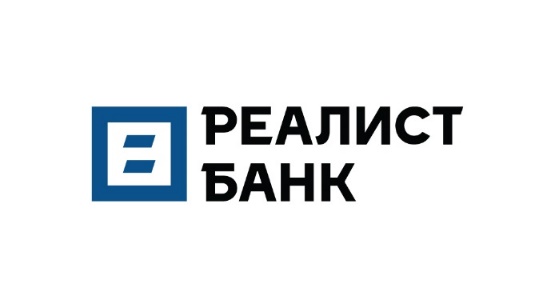 ВЫПИСКА ПО СЧЕТУ ДЕПО № __по состоянию на __/__/____ (конец операционного дня)Счет депо:	Депонент:	Тип аналитического счета: Итого по Счету депо	М.П. Исполнитель Депозитария ____________________/ ________________________Дата и время составления:ПРИЛОЖЕНИЕ № 21Исх. №___ от __________г.  Номер документа:Дата/время составления отчёта: КонфиденциальноЗа период:	 с ________ по _________Депонент:	Выписка со Счёта депо:	О принадлежащих депоненту ценных бумагахИнформация о движении ценных бумаг по Счету (Разделам счета) депо Исполнитель Депозитария  ______________________________ПРИЛОЖЕНИЕ № 22ПРИЛОЖЕНИЕ № 23Заявление о повторной выплате дивидендовОт: ___________________________________________________________________________________            указать полное наименование юридического лица / ФИО физического лица полностью в именительном падежеСведения о государственной регистрации (ОГРН, дата регистрации, орган, осуществивший решистрацию)______________________________________________________________________илиСведения о документе, удостоверяющем личность (название, серия, номер, орган выдавший документ и дата выдачи) _______________________________________________________________Адрес юридического лица / Адрес регистрации физического лица: _______________________________________________________________________________________Почтовый адрес: _______________________________________________________________________________________Телефон: ______________________________________________________________________________Прошу выплатить мне доходы по ценным бумагам, начисленные АО «____________________________________________» за ______________________________ (указать период(ы) согласно способу выплаты, содержащемуся в реестре акционеров АО «________________________________________________».__________________________________________________                          _________________Должность (для юридически лиц), ФИО									подпись 	Заполняется депозитарием 	 ПРИЛОЖЕНИЕ № 24ЗАЯВЛЕНИЕКВАЛИФИЦИРОВАННОГО ИНВЕСТОРАНастоящим информирую(ем), что в соответствии с пунктом ______ статьи ___________ Федерального закона от 22.04.1996 г. № 39-ФЗ «О рынке ценных бумаг» илиНастоящим информирую(ем), что в соответствии с решением ________________________________________действующего на основании лицензии на осуществление: ДЕПОНЕНТ _______________________________________/_____________________________________/  	Заполняется депозитарием 	 ПРИЛОЖЕНИЕ № 25ТАРИФЫ ДЕПОЗИТАРИЯВознаграждение, предусмотренное п.2 настоящих Тарифов, не взимается по ценным бумагам, находящимся на Торговом Разделе счета депо, открытом в рамках договора, заключенного в соответствие с РегламентомПРИЛОЖЕНИЕ № 26ДОГОВОР № __________МЕЖДУ ПОПЕЧИТЕЛЕМ СЧЕТА ДЕПО И ДЕПОЗИТАРИЕМг. Москва								"___" _____________20__ г.____________________________________________________”, именуемый в дальнейшем Попечитель, в лице ____________________________________________, действующего на основании _________________________________, с одной стороны, и Акционерное общество «Реалист Банк», именуемое в дальнейшем Депозитарий, в лице ____________________________________________, действующего на основании __________________________, с другой стороны, заключили настоящий договор о нижеследующем:1.ПРЕДМЕТ ДОГОВОРАНастоящий договор (далее - Договор) устанавливает взаимные права и обязанности Депозитария и Попечителя.2. ОБЩИЕ ПОЛОЖЕНИЯ2.1. С момента заключения настоящего Договора Депозитарий не имеет права исполнять поручения депонента в отношении ценных бумаг, которые хранятся и (или) права на которые учитываются в Депозитарии, за исключением случаев, определенных Условиями осуществления депозитарной деятельности АО «РЕАЛИСТ БАНК» (далее - Условия).2.2. Каждое поручение на совершение операции по счету депо, переданное Попечителем в Депозитарий, должно иметь в качестве основания поручение, заблаговременно переданное депонентом Попечителю.2.3. Приобретение стороной Договора статуса Попечитель не влечет за собой переход права собственности и (или) иного вещного права на ценные бумаги депонента.2.4. В отношении одного счета депо может быть назначен только один Попечитель.3. ОБЯЗАННОСТИ СТОРОН3.1. Депозитарий обязуется:3.1.1. Заключать с депонентами Депозитарные договоры; 3.1.2. Вносить информацию о Попечителе в материалы депозитарного учета Депозитария не позднее 3 (трех) Рабочих дней после предоставления требуемых в соответствии с Условиями документов.3.1.3. В случае внесения изменений и дополнений в Договор, в срок не позднее чем за 10 (десять) рабочих дней до вступления в силу таких изменений и дополнений уведомлять об этом Попечителя способом для получения отчетов и иной информации из Депозитария, указанным в анкете попечителя.3.1.4. Обеспечивать соблюдение прав депонентов при корпоративных действиях, в т.ч.:уведомлять депонентов через Попечителя о собраниях акционеров, выплате дивидендов и других корпоративных действиях эмитента (лица, выпустившего ценную бумагу);получать от депонента через Попечителя поручение эмитенту (лицу, выпустившему ценную бумагу), а также совершать другие действия в интересах депонентов;обеспечивать депоненту возможности реализовать права по принадлежащим ему ценным бумагам, включая участие в управлении акционерными обществами.3.1.5. Обеспечивать доступ Попечителя к осуществлению операций по счетам депо, передавать Попечителю данные и информацию, необходимые для проведения сверки состояния счетов депо Попечителем, передавать отчеты и выписки, предусмотренные Условиями, содержащие информацию об операциях, проведенных по счетам депо, выдать документы, удостоверяющие права депонента для передачи Попечителем указанных документов и информации депоненту.3.2. Попечитель обязуется:3.2.1. Соблюдать положения, установленные Договором и Условиями.3.2.2. Принимать от депонентов поручения, формировать на основании указанных поручений поручения Депозитарию.3.2.3. Передавать Депозитарию поручения, сформированные в порядке, определенном п. 3.2.2 Договора, и все документы, прилагаемые к указанным поручениям, в течение 1 (одного) Рабочего дня с момента получения соответствующих поручений от депонентов.3.2.4. Передавать депоненту отчеты / выписки, содержащие информацию об операциях, проведенных по счетам депо, предоставляемые в порядке, определенном Условиями, и выдаваемые Депозитарием документы, удостоверяющие права депонента.3.2.5. Обеспечивать соблюдение прав депонентов при совершении корпоративных действий с ценными бумагами, в т.ч. при дроблении, консолидации, конвертации, аннулировании (погашении) ценных бумаг и пр.3.2.6. Осуществлять все действия только на основании поручений и иных документов депонентов.3.2.7. Вести учет операций, совершенных по счетам депо, Попечителем которых он является.3.2.8. Обеспечивать проведение сверки состояния счетов депо, используя данные, предоставляемые Депозитарием, с данными собственного учета.4. ПРАВА СТОРОН4.1. Права Депозитария:4.1.1. Отказывать в приеме к исполнению поручений Попечителя в случаях, установленных Условиями.4.1.2. Не исполнять поручения Попечителя, если у Депозитария имеются обоснованные сомнения в правомерности действий Инициатора операции и/или в подлинности его подписи, либо подлинности представленных документов.4.2. Права Попечителя:4.2.1. Совершать все юридические и фактические действия во исполнение Депозитарного договора, а также депозитарные операции с ценными бумагами, предусмотренные действующим законодательством и Условиями в соответствии с полномочиями, предоставленными ему депонентом. 5. КОНФИДЕНЦИАЛЬНОСТЬ5.1. Стороны обязуются соблюдать конфиденциальность в отношении информации, ставшей им известной вследствие исполнения обязательств, возникших из Договора.6. ОТВЕТСТВЕННОСТЬ СТОРОН6.1. Стороны несут ответственность за неисполнение или ненадлежащее исполнение обязательств по Договору, допущенное по их вине.6.2. Ответственность сторон за невыполнение или ненадлежащее исполнение обязательств определяется в соответствии с действующим законодательством Российской Федерации и положениями настоящего Договора.6.3. В случае не исполнения обязательства по оплате предусмотренных настоящими Условиями услуг Депозитария и возмещению расходов, понесенных Депозитарием в связи с оказанием указанных услуг, Депозитарий до момента погашения задолженности не принимает к исполнению предусмотренные настоящими Условиями Поручения. 6.4. Стороны освобождаются от ответственности за частичное или полное неисполнение обязательств по Договору, если такое неисполнение явилось следствием обстоятельств непреодолимой силы (форс-мажорных обстоятельств), возникших после заключения Договора, которые стороны не могли предвидеть или предотвратить.6.5. В случае возникновения обстоятельств непреодолимой силы срок выполнения сторонами Договора обязательств по Договору отодвигается соразмерно времени, в течение которого действуют такие обстоятельства и их последствия.6.6. Стороны обязуются после происшествия форс-мажорных обстоятельств, принять все меры для ликвидации последствий и уменьшения причиненного ущерба.7. СРОК ДЕЙСТВИЯ ДОГОВОРА7.1. Договор вступает в силу с момента подписания и действует до ____________________. Договор считается продленным на каждый последующий календарный год, если ни одна из сторон за один месяц до истечения срока окончания Договора не представила другой стороне письменное заявление о намерении прекратить настоящий Договор. 7.2. Договор может быть расторгнут в одностороннем порядке, при этом сторона, по чьей инициативе расторгается договор, обязана уведомить об этом другую сторону в срок, не позднее чем за месяц до предполагаемой даты расторжения. 7.3. Изменения и дополнения в настоящий Договор могут быть внесены по соглашению сторон, оформленному в письменном виде и подписанному уполномоченными представителями сторон.8. ЗАКЛЮЧИТЕЛЬНЫЕ ПОЛОЖЕНИЯ8.1. Настоящий договор составлен в 2-х экземплярах на русском языке, имеющих одинаковую юридическую силу: один экземпляр хранится у Попечителя, другой - у Депозитария.8.2. Все споры, возникающие между сторонами Договора, подлежат урегулированию путем переговоров сторон между собой. В случае невозможности урегулирования споров путем проведения переговоров между сторонами, спор разрешается в порядке, установленном действующим законодательством Российской Федерации.9. АДРЕСА И РЕКВИЗИТЫ СТОРОНПОДПИСИ СТОРОНДЕПОЗИТАРИЯ						ПОПЕЧИТЕЛЬ______________________________				_______________________________                        (должность)							(должность)_________________________/__________________________				___________________________/__________________________        (подпись)                            (фамилия, инициалы)				            (подпись)                             (__________________)			          М.П.									М.П.Тип депозитарных операцийСрок исполнения операцийАдминистративные операцииТ+3Инвентарные операцииТ+N+1Комплексные операцииT+N+1Информационные операцииT+1Глобальные операцииT+1Отмена ПорученияT+1№ n/n Наименование документа Форма предоставления 1.Анкета депонента / Анкета попечителяОригинал (по форме Приложения № 3 / Приложения № 5 к Условиям)2. Карточка с образцами подписей и оттиска печати юридического лица  Заверенная нотариально или банком 3. Учредительные документы с зарегистрированными изменениями и дополнениями Нотариально заверенная копия или оригинал*. 4. Свидетельство о постановке юридического лица на учет в налоговом органе Нотариально заверенная копия или оригинал*. 5. Копии страниц документов, удостоверяющих личность, содержащих фотографию, полные реквизиты документа и адрес места жительства, всех лиц, указанных в карточке с образцами подписей и оттиска печати юридического лица, а также ПредставителейНотариально заверенная копия или оригинал*. 6. Документы, подтверждающие полномочия лиц, указанных в предоставляемой карточке с образцами подписей и оттиска печати, а также руководителя, имеющего право в соответствии с учредительными документами действовать без доверенности, в том числе: - протокол или выписка из протокола/решения уполномоченного органа юридического лица; - протокол или выписка из протокола/решения уполномоченного органа, на котором был назначен руководитель (единоличный исполнительный орган) юридического лица Заверенные подписью уполномоченного лица и оттиском печати юридического лица (с предоставлением документов, подтверждающих полномочия лица, их заверившего) копии и/или оригиналы*. 7. Письмо территориального учреждения Банка России о согласовании кандидатур руководителя и уполномоченных должностных лиц, подписи которых содержатся в карточке с образцами подписей и оттиска печати (для кредитных организаций) Нотариально заверенная копия или оригинал*. 8. Свидетельство о государственной регистрации Нотариально заверенная копия или оригинал*. 9. Выписка из ЕГРЮЛ со сроком выдачи, не превышающим 1 месяц до момента представления документов в БанкОригинал* или копия, заверенная нотариально или органом, выдавшим документ. 10. Коды форм 	федерального 	государственного статистического наблюдения Копия, заверенная юридическим лицом или оригинал*. 11. Лицензия профессионального участника рынка ценных бумаг. Лицензия на осуществление банковских операций (для кредитных организаций) Нотариально заверенная копия или оригинал*.12. Документы, подтверждающие персональный состав органов управления юридического лица Заверенные подписью уполномоченного лица и оттиском печати юридического лица (данные сведения могут быть представлены в виде списка/выписки) копии и/или оригинал. 13. Доверенность, уполномочивающая Представителей / Попечителей / Операторов осуществлять от имени юридического лица действия в рамках УсловийОригинал либо нотариально заверенная копия. 14.Анкеты в целях идентификации депонентов / Попечителей / Операторов, их Представителей, выгодоприобретателей и бенефциарных владельцев в рамках Закона № 115-ФЗ:- Анкета Клиента – юридического лица / иностранной структуры без образования юридического лица (для юридических лиц, не являющихся кредитными организациями); - Анкета Клиента – кредитной организации (для юридических лиц, являющихся кредитными организациями); - Анкета Представителя Клиента; - Анкета выгодоприобретателя; - Анкета бенефициарного владельца Клиента;- Опросный лист
(для юридического лица/иностранной структуры без образования юридического лица) (для юридических лиц, не являющихся кредитными организациями); - Опросный лист для кредитной организации (для юридических лиц, являющихся кредитными организациями)Оригинал (по форме Банка). 15. Согласие на обработку персональных данных физических лиц, в отношении лиц, чьи персональные данные предоставляются Банку в рамках УсловийОригинал (по форме Приложения № 6 к Условиям)16.Депозитарный договор / Договор о междепозитарных отношениях Оригинал в 2-ух экземплярах (по форме Банка)№ n/n Наименование документа Форма предоставления 1. Документы, необходимые  для  представления юридическим лицом, являющимся резидентом, перечисленные выше Перечислены выше2. Положение об обособленном подразделении Нотариально заверенная копия или оригинал*3. Свидетельство о постановке на учет юридического лица по месту нахождения обособленного подразделения Нотариально заверенная копия или оригинал*4. Копии страниц документа, удостоверяющего личность, содержащего фотографию, полные реквизиты документа и адрес места жительства, руководителя обособленного подразделения, а также иных лиц, указанных в пункте 5 таблицыНотариально заверенная копия или оригинал*5. Доверенность руководителя и иных сотрудников обособленного подразделения, уполномочивающая Представителей осуществлять от имени юридического лица действия в рамках УсловийНотариально заверенная копия или оригинал6. Согласие на обработку персональных данных физических лиц (сотрудников обособленного подразделения), в отношении лиц, чьи персональные данные предоставляются Банку в рамках УсловийОригинал (по форме Приложения № 6 к Условиям) № n/n Наименование документа Форма предоставления 1.Анкета депонента Оригинал (по форме Приложения № 4 к Условиям)2. Паспорт гражданина Российской Федерации (если от имени депонента действует Представитель - дополнительно предоставляется документ на Представителя) Оригинал* или нотариально заверенная копия. 3. Свидетельство о постановке на учет в налоговом органеОригинал* или нотариально заверенная копия.4.Страховое свидетельство обязательного пенсионного страхованияОригинал* или нотариально заверенная копия.5. Доверенность, уполномочивающая Представителей / Попечителей / Операторов осуществлять от имени физического лица действия в рамках УсловийОригинал или нотариально заверенная копия.6.Анкеты в целях идентификации депонентов и их Представителей, выгодоприобретателей и бенефциарных владельцев в рамках Закона № 115-ФЗ:  - Анкета Клиента – физического лица; - Анкета Представителя Клиента; - Анкета выгодоприобретателя; - Вопросник для физического лица / индивидуального предпринимателя, физического
лица, занимающегося в установленном законодательством РФ порядке частной практикой; - Анкета бенефициарного владельца Клиента; - Опросный лист физического лицаОригинал (по форме Банка) 7. Согласие на обработку персональных данных в отношении лиц, чьи персональные данные передаются Банку в рамках Условий Оригинал (по форме Приложения № 6 к Условиям)Депозитарный договорОригинал в 2-ух экземплярах (по форме Банка)№ n/n Наименование документа Форма предоставления 1.Анкета депонента / Анкета попечителяОригинал (по форме Приложения № 3 / Приложения № 5 к Условиям)2. Карточка (альбом) с образцами подписей уполномоченных лиц и оттиска печати юридического лица Заверенная нотариально или банком3. Свидетельство (сертификат) о регистрации юридического лица на территории иностранного государства Нотариально заверенная копия4. Учредительные документы с изменениями и дополнениями Нотариально заверенная копия5. Выписка из торгового реестра (при наличии), действительная на момент представления в Банк (в случае если такая выписка не выдается юридическому лицу в соответствии с применимым законодательством, юридическое лицо представляет в Банк нотариально заверенные копии сертификата акционеров, сертификата директоров и секретаря, сертификата юридического адреса, сертификата надлежащего правового статуса - действительные на момент представления в Банк) Нотариально заверенная копия (в случае, если выписка/сертификат содержит оговорку о недействительности копии - оригинал остается в распоряжении Банка)6. Документы, подтверждающие полномочия единоличного исполнительного органа юридического лица (решения, резолюции, приказы и т.д.) Нотариально заверенные копии7. Доверенность, уполномочивающая Представителей / Попечителей / Операторов осуществлять от имени юридического лица действия в рамках УсловийОригинал или нотариально заверенная копия8. Документы, удостоверяющие личность, всех лиц, указанных в карточке (альбоме) с образцами подписей и оттиска печати юридического лица, а также Представителей (иностранный гражданин или лицо без гражданства дополнительно предоставляет копию миграционной карты и документа, подтверждающего право иностранного гражданина или лица без гражданства на пребывание (проживание) в Российской Федерации) Нотариально заверенная копия или оригинал*. 9. Лицензии (разрешения), выданные юридическому лицу (при наличии). Лицензия на осуществление банковских операций (для кредитных организаций) Нотариально заверенная копия10. Документ, подтверждающий постановку юридического лица на учет в налоговом органе иностранного государства, с указанием кода налогоплательщика или его аналога Нотариально заверенная копия 11. Свидетельство о постановке на учет иностранной организации в налоговом органе Российской ФедерацииНотариально заверенная копия или оригинал*12. Документы, подтверждающие персональный состав органов управления юридического лица (если такая информация отсутствует в выписке из торгового реестра или иных официально выдаваемых документах) Нотариально заверенные копии13. Подтверждение (справка по форме, установленной законодательством иностранного государства либо в произвольной форме) того, что юридическое лицо имеет постоянное местонахождение в том государстве, с которым Российская Федерация имеет международный договор, регулирующий вопросы налогообложения, для получения налоговых привилегий, предусмотренных Международными соглашениями. Указанные выше справки рассматриваются как подтверждающие постоянное местонахождение иностранной организации в случае, если в них содержится следующая или аналогичная по смыслу формулировка: «Подтверждается, что организация (наименование организации) является (являлась) в течение (указывается период) лицом с постоянным местонахождением в (указывается государство) в смысле соглашения (указывается наименование международного договора) между Российской Федерацией/СССР и (указывается иностранное государство)» Нотариально заверенная копия14. Анкеты в целях идентификации депонентов / Попечителей / Операторов, их Представителей, выгодоприобретателей и бенефциарных владельцев в рамках Закона № 115-ФЗ:- Анкета Клиента – юридического лица / иностранной структуры без образования юридического лица (для юридических лиц, не являющихся кредитными организациями); - Анкета Клиента – кредитной организации (для юридических лиц, являющихся кредитными организациями); - Анкета Представителя Клиента; - Анкета выгодоприобретателя; - Анкета бенефициарного владельца Клиента;- Опросный лист
(для юридического лица/иностранной структуры без образования юридического лица) (для юридических лиц, не являющихся кредитными организациями); - Опросный лист для кредитной организации (для юридических лиц, являющихся кредитными организациями)Оригинал (по форме Банка) 15. Согласие на обработку персональных данных в отношении лиц, чьи персональные данные передаются Банку в рамках Условий  Оригинал (по форме Приложения № 6 к Условиям)16.Депозитарный договор / Договор о междепозитарных отношениях Оригинал в 2-ух экземплярах (по форме Банка)№ n/n Наименование документа Форма предоставления 1. Документы, необходимые для предоставления юридическим лицом-нерезидентом, перечисленные выше Перечислены выше 2. Положение об обособленном подразделении Нотариально заверенная копия.3. Свидетельство о государственной регистрации обособленного подразделения юридического лица-нерезидента, а также свидетельство о его аккредитации Нотариально заверенная копия4. Доверенность на руководителя и иных сотрудников обособленного подразделения, уполномочивающая Представителей осуществлять от имени юридического лица действия в рамках УсловийНотариально заверенная копия или оригинал5. Документы, удостоверяющие личность, руководителя обособленного подразделения, а также иных лиц, указанных в пункте 4 таблицы (иностранный гражданин или лицо без гражданства дополнительно предоставляет копию миграционной карты и документа, подтверждающего право иностранного гражданина или лица без гражданства на пребывание (проживание) в Российской Федерации)Нотариально заверенная копия или оригинал*6. Согласие на обработку персональных данных физических лиц (сотрудников обособленного подразделения), в отношении лиц, чьи персональные данные предоставляются Банку в рамках УсловийОригинал (по форме Приложения № 6 к Условиям) № n/n Наименование документа Форма предоставления 1.Анкета депонента Оригинал (по форме Приложения № 4 к Условиям)2. Паспорт иностранного гражданина (если от имени депонента действует Представитель - дополнительно представляется документ на Представителя) Нотариально заверенная копия или оригинал*3. Миграционная карта Нотариально заверенная копия или оригинал*4. Документ, подтверждающий право иностранного гражданина на пребывание (проживание) в Российской Федерации: виза, разрешение на временное проживание или вид на жительство в Российской Федерации Нотариально заверенная копия или оригинал*5. Свидетельство о постановке физического лица на учет в налоговом органе на территории Российской Федерации (при наличии) Нотариально заверенная копия или оригинал*7. Доверенность, уполномочивающая Представителей осуществлять от имени физического лица действия в рамках УсловийОригинал или нотариально заверенная копия.8.  Официальное подтверждение того, что физическое лицо является резидентом государства, с которым Российская Федерация заключила действующий в течение соответствующего налогового периода договор (соглашение, конвенцию) об избежании двойного налогообложения, а также документ о полученном доходе и об уплате налога за пределами Российской Федерации, подтвержденный налоговым органом соответствующего иностранного государства (предоставляется при наличии)Нотариально заверенная копия или оригинал*9. Анкеты в целях идентификации депонентов и их Представителей, выгодоприобретателей и бенефциарных владельцев в рамках Закона № 115-ФЗ: - Анкета Клиента – физического лица; - Анкета Представителя Клиента; - Анкета выгодоприобретателя; - Вопросник для физического лица / индивидуального предпринимателя, физического
лица, занимающегося в установленном законодательством РФ порядке частной практикой; - Анкета бенефициарного владельца Клиента- Опросный лист физического лицаОригинал (по форме Банка). 10. Согласие на обработку персональных данных в отношении лиц, чьи персональные данные передаются Банку в рамках Условий Оригинал (по форме Приложения № 6 к Условиям).Депозитарный договорОригинал в 2-ух экземплярах (по форме Банка)№ п/пВид и номер лицензии (разрешения)На осуществление какого вида деятельности (операции) выданаДата выдачи лицензии (разрешения)Срок действия (дата окончания)Орган, выдавший лицензию (разрешение)Фамилия, Имя, ОтчествоДолжностьФамилия, Имя, ОтчествоДолжность	  	Заполняется депозитарием Дата приема «__» _________ 20__ г.  Рег. №  Время приема       ч.     м. Подпись Поручение исполнено «___ »_________ 20___ г. Подпись___________________________          лично или через Представителя;          заказным письмом с уведомлением о вручении;           по e-mail с последующим предоставлением оригинала         иное ___________________________________________________________________________________________Способ получения отчетов и иной информации из Депозитарии         лично или через Представителя;          заказным письмом с уведомлением о вручении;           по e-mail с последующим предоставлением оригинала         иное ___________________________________________________________________________________________	  	Заполняется депозитарием Дата приема «__» _________ 20__ г.  Рег. №  Время приема       ч.     м. Подпись Поручение исполнено «___ »_________ 20___ г. Подпись___________________________ № Счета депо Краткое наименование / ФИО депонента, назначившего Попечителя № п/пВид и номер лицензии (разрешения)На осуществление какого вида деятельности (операции) выданаДата выдачи лицензии (разрешения)Срок действия (дата окончания)Орган, выдавший лицензию (разрешение)Ф.И.О. Должность Образец подписиПечать	  	                     Заполняется депозитарием Дата приема «__» _________ 20__ г.  Рег. №  Время приема       ч.     м. ФИО, Подпись Поручение исполнено «___ »_________ 20___ г. ФИО, Подпись___________________________ ФАМИЛИЯ ИМЯ ОТЧЕСТВО (ПРИ НАЛИЧИИ) ДОКУМЕНТ, УДОСТОВЕРЯЮЩИЙ ЛИЧНОСТЬ/ ВИД ДОКУМЕНТА СЕРИЯ НОМЕР ДОКУМЕНТ, УДОСТОВЕРЯЮЩИЙ ЛИЧНОСТЬ/ ВЫДАН КЕМ ДОКУМЕНТ, УДОСТОВЕРЯЮЩИЙ ЛИЧНОСТЬ/ ВЫДАН КОГДА КОД ПОДРАЗДЕЛЕНИЯ (ПРИ НАЛИЧИИ) АДРЕС МЕСТА ЖИТЕЛЬСТВА (РЕГИСТРАЦИИ) СТРАНА НАИМЕНОВАНИЕ НСЕЛЕННОГО ПУНКТА НАИМЕНОВАНИЕ НСЕЛЕННОГО ПУНКТА НАИМЕНОВАНИЕ НСЕЛЕННОГО ПУНКТА АДРЕС МЕСТА ЖИТЕЛЬСТВА (РЕГИСТРАЦИИ) УЛИЦА ДОМ ДОМ КОРП. КВ. Подпись инициалы, фамилия Дата заполнения согласия  Для служебных отметок на экземпляре Банка 	 Принято     .    .    года                 часов минут 	Принял:                    И.О. Фамилия   	Подпись 	  	Заполняется депозитарием Дата приема «___ » _____________20____ г.  Рег. № Время приема ____ ч.____ м. ФИО, Подпись______________ Поручение исполнено «___ » _________ 20___ г. ФИО, Подпись________________________________  	Заполняется депозитарием Дата приема «___ » _____________20____ г.  Рег. № Время приема ____ ч.____ м. ФИО, Подпись______________ Поручение исполнено «___ » _________ 20___ г. ФИО, Подпись________________________________  	Заполняется депозитарием Дата приема «___ » _____________20____ г.  Рег. № Время приема ____ ч.____ м. ФИО, Подпись______________ Поручение исполнено «___ » _________ 20___ г. ФИО, Подпись________________________________  	Заполняется депозитарием Дата приема «___ » _____________20____ г.  Рег. № Время приема ____ ч.____ м. ФИО, Подпись______________ Поручение исполнено «___ » _________ 20___ г. ФИО, Подпись________________________________ Дата приема «___ » _____________20____ г.  Рег. № Время приема ____ ч.____ м. ФИО, Подпись______________ Поручение исполнено «___ » _________ 20___ г. ФИО, Подпись________________________________ Дата приема «___ » _____________20____ г.  Рег. № Время приема ____ ч.____ м. ФИО, Подпись______________ Поручение исполнено «___ » _________ 20___ г. ФИО, Подпись________________________________ Дата приема «___ » _____________20____ г.  Рег. № Время приема ____ ч.____ м. ФИО, Подпись______________ Поручение исполнено «___ » _________ 20___ г. ФИО, Подпись________________________________ СЧЕТ ДЕПО № ПОЛНОЕ НАИМЕНОВАНИЕ / Ф.И.О. ИНИЦИАТОРА ОПЕРАЦИИПредставитель Документ, подтверждающий полномочия ПАРАМЕТРЫ ОТМЕНЯЕМОГО ПОРУЧЕНИЯ Номер порученияДата порученияОперацияДополнительная информация 	Заполняется депозитарием Дата приема «___ » _____________20____ г.  Рег. № Поручение исполнено «___ » _________ 20___ г. Время приема ____ ч.____ м. ФИО, Подпись______________ ФИО, Подпись____________________________ № СЧЕТА ДЕПО № СЧЕТА ДЕПО 	РАЗДЕЛ СЧЕТА ДЕПО 	 	РАЗДЕЛ СЧЕТА ДЕПО 	 	РАЗДЕЛ СЧЕТА ДЕПО 	 ПОЛНОЕ\ НАИМЕНОВАНИЕ / Ф.И.О. ИНИЦИАТОРА ОПЕРАЦИИ Представитель Представитель Представитель Документ, подтверждающий полномочия Документ, подтверждающий полномочия Документ, подтверждающий полномочия ТИП ОПЕРАЦИИ □ - зачисление                    □ - списание                       □ - перевод            □ – иная операция□ - зачисление                    □ - списание                       □ - перевод            □ – иная операция□ - зачисление                    □ - списание                       □ - перевод            □ – иная операция□ - зачисление                    □ - списание                       □ - перевод            □ – иная операция□ - зачисление                    □ - списание                       □ - перевод            □ – иная операцияОснование операции Эмитент Тип ЦБ Код гос. регистрации Количество ЦБ Номинальная стоимость одной ценной бумаги Сумма сделки Дата сделки          «      »                            20__   г.    Дата расчетов     «      »                             20__ г.              20__   г.    Дата расчетов     «      »                             20__ г.              20__   г.    Дата расчетов     «      »                             20__ г.              20__   г.    Дата расчетов     «      »                             20__ г.              20__   г.    Дата расчетов     «      »                             20__ г. Место хранения ЦБ      Дополнительная информация: Дополнительная информация: Особые условия СВЕДЕНИЯ О КОНТРАГЕНТЕ СВЕДЕНИЯ О КОНТРАГЕНТЕ СВЕДЕНИЯ О КОНТРАГЕНТЕ Наименование Статус □ - владелец □ - номинальный держатель □ - Иное: Номер счета Раздел счета Место хранения ЦБ Дополнительная информацияДанные о регистрации (документ) ______________________________№_______________________ серия__________________                                    (документ) ________________________________________________дата выдачи _______/____________/_________ г. (кем выдан документ) ______________________________№_______________________ серия__________________                                    (документ) ________________________________________________дата выдачи _______/____________/_________ г. (кем выдан документ) ______________________________№_______________________ серия__________________                                    (документ) ________________________________________________дата выдачи _______/____________/_________ г. (кем выдан документ)  	Заполняется депозитарием Дата приема «____ »__________ 20___ г.  Рег. №  Время приема        ч.        м. ФИО, Подпись Поручение исполнено «___ »_________ 20___ г. ФИО, Подпись___________________________ № СЧЕТА ДЕПО ПОЛНОЕ\ НАИМЕНОВАНИЕ / Ф.И.О. ИНИЦИАТОРА ОПЕРАЦИИПОЛНОЕ\ НАИМЕНОВАНИЕ / Ф.И.О. ИНИЦИАТОРА ОПЕРАЦИИПредставительДокумент, подтверждающий полномочия Основание операции Эмитент Тип ЦБ Код гос. регистрации Количество ЦБ Номинальная стоимость одной ценной бумаги Особые условия МЕСТО ХРАНЕНИЯ ОТПРАВИТЕЛЬ ЦБ МЕСТО ХРАНЕНИЯ ПОЛУЧАТЕЛЬ ЦБ  	Заполняется депозитарием Дата приема «____ »__________ 20___ г.  Рег. №  Время приема        ч.        м. ФИО, Подпись Поручение исполнено «___ »_________ 20___ г. ФИО, Подпись___________________________ № СЧЕТА ДЕПО ПОЛНОЕ\ НАИМЕНОВАНИЕ / Ф.И.О. ИНИЦИАТОРА ОПЕРАЦИИПОЛНОЕ\ НАИМЕНОВАНИЕ / Ф.И.О. ИНИЦИАТОРА ОПЕРАЦИИПредставительДокумент, подтверждающий полномочия ТИП ОПЕРАЦИИ □ - блокирование ЦБ □ - разблокирование ЦБ Основание операции Эмитент Тип ЦБ Код гос. регистрации Количество ЦБ Номинальная стоимость одной ценной бумаги Блокировать на срок с «      »                             20__  г. по «        »                             20__ г. с «      »                             20__  г. по «        »                             20__ г. Особые условия  	Заполняется депозитарием Дата приема «___ » _____________20____ г.  Рег. № Время приема ____ ч.____ м. ФИО, Подпись______________ Поручение исполнено «___ » _________ 20___ г. ФИО, Подпись________________________________ ЗАЛОГОДАТЕЛЬ ЗАЛОГОДАТЕЛЬ № СЧЕТА ДЕПО ПОЛНОЕ\ НАИМЕНОВАНИЕ / Ф.И.О. ИНИЦИАТОРА ОПЕРАЦИИПОЛНОЕ\ НАИМЕНОВАНИЕ / Ф.И.О. ИНИЦИАТОРА ОПЕРАЦИИПредставительДокумент, подтверждающий полномочия ЗАЛОГОДЕРЖАТЕЛЬ ЗАЛОГОДЕРЖАТЕЛЬ КРАТКОЕ НАИМЕНОВАНИЕ КРАТКОЕ НАИМЕНОВАНИЕ Представитель Документ, подтверждающий полномочия ТИП ОПЕРАЦИИ □ – Блокировка ценных бумаг на счете Залогодателя □ – Разблокировка ценных бумаг не счете Залогодателя□ – Ценные бумаги передаются в последующий залог □ – Разблокировка ценных бумагПредыдущие залогодержателиОснование операции Эмитент Тип ЦБ Код гос. регистрации Количество ЦБ Номинальная стоимость одной ценной бумаги Условия залога: 1.Списание/перевод заложенных ценных бумаг со счета Залогодателя:                      □ разрешается  □ запрещается2.Уступка прав по договору залога ценных бумаг:                      □ разрешается  □ запрещается3.На все ценные бумаги, получаемые Залогодателем в результате корпоративного действия эмитента, не требующего участия акционера (конвертация, дробление, консолидация и т.п.) залог:                     □ распространяется   □ не распространяется4.Право на получение дохода по заложенным ценным бумагам принадлежит                      □ Залогодателю  □ Залогодержателю5.Обращение взыскания на заложенные ценные бумаги осуществляется в порядке:                        □ внесудебном  □ судебном Дата, с которой Залогодержатель вправе обратить взыскание во внесудебном порядке:__________________________6.Право голоса на собраниях акционеров по заложенным ценным бумагам принадлежат:                        □ Залогодателю  □ Залогодержателю 7.Особые условия:__________________________________________________________________1.Списание/перевод заложенных ценных бумаг со счета Залогодателя:                      □ разрешается  □ запрещается2.Уступка прав по договору залога ценных бумаг:                      □ разрешается  □ запрещается3.На все ценные бумаги, получаемые Залогодателем в результате корпоративного действия эмитента, не требующего участия акционера (конвертация, дробление, консолидация и т.п.) залог:                     □ распространяется   □ не распространяется4.Право на получение дохода по заложенным ценным бумагам принадлежит                      □ Залогодателю  □ Залогодержателю5.Обращение взыскания на заложенные ценные бумаги осуществляется в порядке:                        □ внесудебном  □ судебном Дата, с которой Залогодержатель вправе обратить взыскание во внесудебном порядке:__________________________6.Право голоса на собраниях акционеров по заложенным ценным бумагам принадлежат:                        □ Залогодателю  □ Залогодержателю 7.Особые условия:__________________________________________________________________	М.П.  	 	 	  	 	 	М.П.  	Заполняется депозитарием Дата приема «___ » _____________20____ г.  Рег. № Время приема ____ ч.____ м. ФИО, Подпись______________ Поручение исполнено «___ » _________ 20___ г. ФИО, Подпись________________________________ № СЧЕТА ДЕПО ПОЛНОЕ\ НАИМЕНОВАНИЕ / Ф.И.О. ИНИЦИАТОРА ОПЕРАЦИИПОЛНОЕ\ НАИМЕНОВАНИЕ / Ф.И.О. ИНИЦИАТОРА ОПЕРАЦИИПредставитель Документ, подтверждающий полномочия Дата приема «___ » _____________20____ г.  Рег. № Время приема ____ ч.____ м. ФИО, Подпись______________ Поручение исполнено «___ » _________ 20___ г. ФИО, Подпись________________________________ 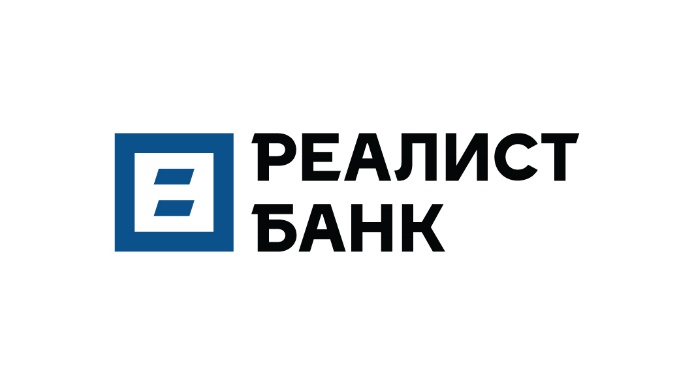 Акционерное общество «Реалист Банк»РФ, 109004, г. Москва, ул. Станиславского, д.4, стр.1Тел.: +7(499)968-9423,  факс +7(499)968-9423www.realistbank.ru,   email: mailbox@realistbank.ruОКПО 09125424  БИК 044525285 К\С 30101810245250000285ИНН/КПП 3801002781/770901001 ОГРН 1023800000124ДЕПОЗИТАРИЙТелефон: +7(499)968-9423,  факс +7(499)968-9423Адрес 109004, г. Москва, ул. Станиславского, д.4, стр.1E-mail depo@realistbank.ruАкционерное общество «Реалист Банк»РФ, 109004, г. Москва, ул. Станиславского, д.4, стр.1Тел.: +7(499)968-9423,  факс +7(499)968-9423www.realistbank.ru,   email: mailbox@realistbank.ruОКПО 09125424  БИК 044525285 К\С 30101810245250000285ИНН/КПП 3801002781/770901001 ОГРН 1023800000124ДЕПОЗИТАРИЙТелефон: +7(499)968-9423,  факс +7(499)968-9423Адрес 109004, г. Москва, ул. Станиславского, д.4, стр.1E-mail depo@realistbank.ru№ п/пЭмитентКатегория ЦБISINРегистрационный номер выпускаНоминалКоличествоРаздел Счета депо: Раздел Счета депо: Раздел Счета депо: Раздел Счета депо: Раздел Счета депо: Раздел Счета депо: Раздел Счета депо: Итого по Разделу счета депо: 	Итого по Разделу счета депо: 	Итого по Разделу счета депо: 	Итого по Разделу счета депо: 	Итого по Разделу счета депо: 	Итого по Разделу счета депо: 	Итого по Разделу счета депо: 	Акционерное общество «Реалист Банк»РФ, 109004, г. Москва, ул. Станиславского, д.4, стр.1Тел.: +7(499)968-9423,  факс +7(499)968-9423www.realistbank.ru,   email: mailbox@realistbank.ruОКПО 09125424  БИК 044525285 К\С 30101810245250000285ИНН/КПП 3801002781/770901001 ОГРН 1023800000124ДЕПОЗИТАРИЙТелефон: +7(499)968-9423, факс +7(499)968-9423Адрес 109004, г. Москва, ул. Станиславского, д.4, стр.1E-mail depo@realistbank.ruНомер счета (раздела счета) депоНаименование эмитентаВид, тип, серия ценной бумагиНомер гос.регистрации / ISINЗарегистрировано на начало периодаЗарегистрировано на конец периодаСведения об обремененииНи одной позиции не зарегистрированоНи одной позиции не зарегистрированоНи одной позиции не зарегистрированоНи одной позиции не зарегистрированоНи одной позиции не зарегистрированоНи одной позиции не зарегистрированоНи одной позиции не зарегистрированоДата исполнения операции депозитариемНомер счёта
(раздел счёта)
депоНомер поручения 
в депозитарииВид операцииНаименование эмитентаВид, тип, серия ценной бумагиНомер гос.регистрации / ISINКоличество ценных 
бумагНи одной сделки не зарегистрированоНи одной сделки не зарегистрированоНи одной сделки не зарегистрированоНи одной сделки не зарегистрированоНи одной сделки не зарегистрированоНи одной сделки не зарегистрированоНи одной сделки не зарегистрированоНи одной сделки не зарегистрированоДепозитарий АО "РЕАЛИСТ БАНК"Телефон: +7(499)968-9423, факс +7(499)968-9423Адрес 109004, г. Москва, ул. Станиславского, д.4, стр.1Депозитарий АО "РЕАЛИСТ БАНК"Телефон: +7(499)968-9423, факс +7(499)968-9423Адрес 109004, г. Москва, ул. Станиславского, д.4, стр.1Депозитарий АО "РЕАЛИСТ БАНК"Телефон: +7(499)968-9423, факс +7(499)968-9423Адрес 109004, г. Москва, ул. Станиславского, д.4, стр.1Депозитарий АО "РЕАЛИСТ БАНК"Телефон: +7(499)968-9423, факс +7(499)968-9423Адрес 109004, г. Москва, ул. Станиславского, д.4, стр.1Депозитарий АО "РЕАЛИСТ БАНК"Телефон: +7(499)968-9423, факс +7(499)968-9423Адрес 109004, г. Москва, ул. Станиславского, д.4, стр.1Депозитарий АО "РЕАЛИСТ БАНК"Телефон: +7(499)968-9423, факс +7(499)968-9423Адрес 109004, г. Москва, ул. Станиславского, д.4, стр.1Депозитарий АО "РЕАЛИСТ БАНК"Телефон: +7(499)968-9423, факс +7(499)968-9423Адрес 109004, г. Москва, ул. Станиславского, д.4, стр.1Депозитарий АО "РЕАЛИСТ БАНК"Телефон: +7(499)968-9423, факс +7(499)968-9423Адрес 109004, г. Москва, ул. Станиславского, д.4, стр.1Депозитарий АО "РЕАЛИСТ БАНК"Телефон: +7(499)968-9423, факс +7(499)968-9423Адрес 109004, г. Москва, ул. Станиславского, д.4, стр.1Депозитарий АО "РЕАЛИСТ БАНК"Телефон: +7(499)968-9423, факс +7(499)968-9423Адрес 109004, г. Москва, ул. Станиславского, д.4, стр.1Депозитарий АО "РЕАЛИСТ БАНК"Телефон: +7(499)968-9423, факс +7(499)968-9423Адрес 109004, г. Москва, ул. Станиславского, д.4, стр.1Депозитарий АО "РЕАЛИСТ БАНК"Телефон: +7(499)968-9423, факс +7(499)968-9423Адрес 109004, г. Москва, ул. Станиславского, д.4, стр.1Депозитарий АО "РЕАЛИСТ БАНК"Телефон: +7(499)968-9423, факс +7(499)968-9423Адрес 109004, г. Москва, ул. Станиславского, д.4, стр.1Депозитарий АО "РЕАЛИСТ БАНК"Телефон: +7(499)968-9423, факс +7(499)968-9423Адрес 109004, г. Москва, ул. Станиславского, д.4, стр.1Депозитарий АО "РЕАЛИСТ БАНК"Телефон: +7(499)968-9423, факс +7(499)968-9423Адрес 109004, г. Москва, ул. Станиславского, д.4, стр.1Депозитарий АО "РЕАЛИСТ БАНК"Телефон: +7(499)968-9423, факс +7(499)968-9423Адрес 109004, г. Москва, ул. Станиславского, д.4, стр.1ОТЧЕТ О ПРОВЕДЕННОЙ ОПЕРАЦИИ (ОПЕРАЦИЯХ) ПО СЧЕТУ ДЕПО № ______ОТЧЕТ О ПРОВЕДЕННОЙ ОПЕРАЦИИ (ОПЕРАЦИЯХ) ПО СЧЕТУ ДЕПО № ______ОТЧЕТ О ПРОВЕДЕННОЙ ОПЕРАЦИИ (ОПЕРАЦИЯХ) ПО СЧЕТУ ДЕПО № ______ОТЧЕТ О ПРОВЕДЕННОЙ ОПЕРАЦИИ (ОПЕРАЦИЯХ) ПО СЧЕТУ ДЕПО № ______ОТЧЕТ О ПРОВЕДЕННОЙ ОПЕРАЦИИ (ОПЕРАЦИЯХ) ПО СЧЕТУ ДЕПО № ______ОТЧЕТ О ПРОВЕДЕННОЙ ОПЕРАЦИИ (ОПЕРАЦИЯХ) ПО СЧЕТУ ДЕПО № ______ОТЧЕТ О ПРОВЕДЕННОЙ ОПЕРАЦИИ (ОПЕРАЦИЯХ) ПО СЧЕТУ ДЕПО № ______ОТЧЕТ О ПРОВЕДЕННОЙ ОПЕРАЦИИ (ОПЕРАЦИЯХ) ПО СЧЕТУ ДЕПО № ______ОТЧЕТ О ПРОВЕДЕННОЙ ОПЕРАЦИИ (ОПЕРАЦИЯХ) ПО СЧЕТУ ДЕПО № ______ОТЧЕТ О ПРОВЕДЕННОЙ ОПЕРАЦИИ (ОПЕРАЦИЯХ) ПО СЧЕТУ ДЕПО № ______ОТЧЕТ О ПРОВЕДЕННОЙ ОПЕРАЦИИ (ОПЕРАЦИЯХ) ПО СЧЕТУ ДЕПО № ______ОТЧЕТ О ПРОВЕДЕННОЙ ОПЕРАЦИИ (ОПЕРАЦИЯХ) ПО СЧЕТУ ДЕПО № ______ОТЧЕТ О ПРОВЕДЕННОЙ ОПЕРАЦИИ (ОПЕРАЦИЯХ) ПО СЧЕТУ ДЕПО № ______ОТЧЕТ О ПРОВЕДЕННОЙ ОПЕРАЦИИ (ОПЕРАЦИЯХ) ПО СЧЕТУ ДЕПО № ______ОТЧЕТ О ПРОВЕДЕННОЙ ОПЕРАЦИИ (ОПЕРАЦИЯХ) ПО СЧЕТУ ДЕПО № ______ОТЧЕТ О ПРОВЕДЕННОЙ ОПЕРАЦИИ (ОПЕРАЦИЯХ) ПО СЧЕТУ ДЕПО № ______ОТЧЕТ О ПРОВЕДЕННОЙ ОПЕРАЦИИ (ОПЕРАЦИЯХ) ПО СЧЕТУ ДЕПО № ______ОТЧЕТ О ПРОВЕДЕННОЙ ОПЕРАЦИИ (ОПЕРАЦИЯХ) ПО СЧЕТУ ДЕПО № ______ОТЧЕТ О ПРОВЕДЕННОЙ ОПЕРАЦИИ (ОПЕРАЦИЯХ) ПО СЧЕТУ ДЕПО № ________/__/____ - __/__/______/__/____ - __/__/______/__/____ - __/__/______/__/____ - __/__/______/__/____ - __/__/______/__/____ - __/__/______/__/____ - __/__/______/__/____ - __/__/______/__/____ - __/__/______/__/____ - __/__/______/__/____ - __/__/______/__/____ - __/__/______/__/____ - __/__/______/__/____ - __/__/______/__/____ - __/__/______/__/____ - __/__/______/__/____ - __/__/______/__/____ - __/__/______/__/____ - __/__/____Номер Счета депо, наименование Счета депоНомер Счета депо, наименование Счета депоНомер Счета депо, наименование Счета депоНомер Счета депо, наименование Счета депоНомер Счета депо, наименование Счета депоНомер Счета депо, наименование Счета депоДепонентДепонентДепонентДепонентДепонентДепонент№п/пНомер и дата порученияДата операцииДата операцииДата операцииЦБ/Регистрационный номерЦБ/Регистрационный номерВид операцииВид операцииРаздел аналитического счетаРаздел аналитического счетаРаздел аналитического счетаВходящий остатокКоличествоКоличествоИсходящий остатокИсходящий остатокОснование выполнения операцииОснование выполнения операцииМесто храненияИсполнитель ДепозитарияИсполнитель ДепозитарияИсполнитель ДепозитарияИсполнитель ДепозитарияМ.П.М.П.М.П.Дата и время составленияДата и время составленияДата и время составленияДата и время составленияДата приема «___ » _____________20____ г.  Рег. № Время приема ____ ч.____ м. ФИО, Подпись______________ Поручение исполнено «___ » _________ 20___ г. ФИО, Подпись________________________________ Дата подачи заявления:СЧЕТ ДЕПО №:(полное наименование лица, осуществившего признание депонента квалифицированным инвестором)брокерской деятельностилицензия №отдеятельности по управлениюлицензия №отценными бумагамииной лицензии лицензия №ото признании лица квалифицированным инвесторомо признании лица квалифицированным инвесторомо признании лица квалифицированным инвесторомо признании лица квалифицированным инвесторомо признании лица квалифицированным инвестором(копию уведомления и/или выписку из реестра квалифицированных лиц прилагаем)(копию уведомления и/или выписку из реестра квалифицированных лиц прилагаем)(копию уведомления и/или выписку из реестра квалифицированных лиц прилагаем)(копию уведомления и/или выписку из реестра квалифицированных лиц прилагаем)(копию уведомления и/или выписку из реестра квалифицированных лиц прилагаем)об исключении из реестра лиц квалифицированных инвесторовоб исключении из реестра лиц квалифицированных инвесторовоб исключении из реестра лиц квалифицированных инвесторовоб исключении из реестра лиц квалифицированных инвесторовоб исключении из реестра лиц квалифицированных инвесторов(полное наименование юридического лица / ФИО физического лица)Сявляется квалифицированным инвестором(дата)не является квалифицированным инвесторомв отношении всех видов ценных бумаг       в отношении перечисленных видов ценных бумаг: в отношении перечисленных видов ценных бумаг:1.1.2.2.3.3.4.4.Приложение:_____________________________________________________________________________________ Дата приема «___ » _____________20____ г.  Рег. № Время приема ____ ч.____ м. ФИО, Подпись______________ Поручение исполнено «___ » _________ 20___ г. ФИО, Подпись________________________________ № п/п Описание услуг Описание услуг Стоимость 1.Депозитарное обслуживание 1.Депозитарное обслуживание 1.Депозитарное обслуживание 1.Депозитарное обслуживание 1.1.Открытие Счета депо / Раздела счета депоОткрытие Счета депо / Раздела счета депобез взимания комиссии 1.2.Закрытие Счета депо / Раздела счета депоЗакрытие Счета депо / Раздела счета депобез взимания комиссии 1.3.Внесение изменений в анкетные данные депонента Внесение изменений в анкетные данные депонента без взимания комиссии 1.4.Выдача отчета о проведенной операции (операциях) по Счету депо, выдача выписки по счету депо (за дату проведения операции)Выдача отчета о проведенной операции (операциях) по Счету депо, выдача выписки по счету депо (за дату проведения операции)без взимания комиссии 1.5.Выдача выписки со Счета депо за период, выдача выписки по Счету депо на определенную дату(за исключением случая, указанного в пункте 1.4 настоящих Тарифов)Выдача выписки со Счета депо за период, выдача выписки по Счету депо на определенную дату(за исключением случая, указанного в пункте 1.4 настоящих Тарифов)100 руб. 1.6.Начисление и выплата доходов по ценным бумагам Начисление и выплата доходов по ценным бумагам без взимания комиссии 1.7.Передача информации, поступающей от регистраторов или из депозитариев / Расчетного депозитария, в которых открыт счет Депозитария Передача информации, поступающей от регистраторов или из депозитариев / Расчетного депозитария, в которых открыт счет Депозитария без взимания комиссии 1.8.Зачисление ценных бумаг на Счет депоЗачисление ценных бумаг на Счет депобез взимания комиссии 1.9.Списание ценных бумаг со Счета депо (кроме списания ценных бумаг с Торгового Раздела счета депо) Списание ценных бумаг со Счета депо (кроме списания ценных бумаг с Торгового Раздела счета депо) 1 000 руб.  1.10.Перевод ценных бумаг Перевод ценных бумаг 500 руб. 1.11.Фиксация обременения ценных бумаг (по поручению депонента) - за поручение Фиксация обременения ценных бумаг (по поручению депонента) - за поручение 500 руб. 1.12.Фиксация прекращения обременения (по поручению депонента) - за поручение Фиксация прекращения обременения (по поручению депонента) - за поручение 500 руб. 1.13.Перемещение ценных бумаг Перемещение ценных бумаг 500 руб. 1,14.Назначение / отмена полномочий Попечителя / ОператораНазначение / отмена полномочий Попечителя / Операторабез взимания комиссии2. Учет и хранение ценных бумаг 2. Учет и хранение ценных бумаг 2. Учет и хранение ценных бумаг 2. Учет и хранение ценных бумаг Для ценных бумаг, по которым средневзвешенная цена организатором торговли не рассчитывается, ежемесячный средневзвешенный остаток рассчитывается исходя из номинальной стоимости ценных бумаг, для ценных бумаг, по которым средневзвешенная цена организатором торговли рассчитывается, ежемесячный средневзвешенный остаток рассчитывается исходя из ближайшей к дате расчета средневзвешенной цены, рассчитанной организатором торговли. Для ценных бумаг, по которым средневзвешенная цена организатором торговли не рассчитывается, ежемесячный средневзвешенный остаток рассчитывается исходя из номинальной стоимости ценных бумаг, для ценных бумаг, по которым средневзвешенная цена организатором торговли рассчитывается, ежемесячный средневзвешенный остаток рассчитывается исходя из ближайшей к дате расчета средневзвешенной цены, рассчитанной организатором торговли. Для ценных бумаг, по которым средневзвешенная цена организатором торговли не рассчитывается, ежемесячный средневзвешенный остаток рассчитывается исходя из номинальной стоимости ценных бумаг, для ценных бумаг, по которым средневзвешенная цена организатором торговли рассчитывается, ежемесячный средневзвешенный остаток рассчитывается исходя из ближайшей к дате расчета средневзвешенной цены, рассчитанной организатором торговли. Для ценных бумаг, по которым средневзвешенная цена организатором торговли не рассчитывается, ежемесячный средневзвешенный остаток рассчитывается исходя из номинальной стоимости ценных бумаг, для ценных бумаг, по которым средневзвешенная цена организатором торговли рассчитывается, ежемесячный средневзвешенный остаток рассчитывается исходя из ближайшей к дате расчета средневзвешенной цены, рассчитанной организатором торговли. Средневзвешенный остаток, руб. Средневзвешенный остаток, руб. СтавкаСтавка2.1.Бездокументарные ценные бумагидо 5 000 000,00 0,006%, но не менее 200,00 рублей0,006%, но не менее 200,00 рублейот 5 000 000,01 - до 10 000 000,00 0,005%0,005%от 10 000 00,01 - до 20 000 000,00 0,004%0,004%от 20 000 000,01 - до 50 000 000,00 0,003%0,003%от 50 000 000,01 - до 100 000 000,00 0,002%0,002%от 100 000 000,01 - до 1 000 000 000,00 0,001%0,001%свыше 1 000 000 000,01 0,0001%0,0001%2.2.Документарные ценные бумаги 200 руб. за сертификат200 руб. за сертификатДЕПОЗИТАРИЙ:ПОПЕЧИТЕЛЬ:АО «РЕАЛИСТ БАНК»______________________Адрес местонахождения:Адрес местонахождения:109004, г. Москва, ул. Станиславского,д.4, стр.1Адрес для направления корреспонденции (почтовый адрес)Адрес для направления корреспонденции (почтовый адрес)109004, г. Москва, ул. Станиславского,д. 4, стр. 1 ОГРН 1023800000124ОГРНИНН/КПП 3801002781/770901001ИНН/КППК/с 30101810245250000285в ГУ Банка России по ЦФОК/сБИК 044525285БИКТел. +7 (499) 968-9423Тел.E-mail depo@realistbank.ruE-mail